МИНИСТЕРСТВО ОБОРОНЫ РОССИЙСКОЙ ФЕДЕРАЦИИВОЕННАЯ  КАФЕДРАПри АЛТАЙСКОМ ГОСУДАРСТВЕННОМ ТЕХНИЧЕСКОМ УНИВЕРСИТЕТЕ им. И.И. ПОЛЗУНОВА УЧЕБНО-МЕТОДИЧЕСКИЕ МАТЕРИАЛЫ ПО ПРЕДМЕТУ ТАКТИЧЕСКАЯ ПОДГОТОВКА  Учебно-методическое пособиеБарнаулАлтГТУ 2017 г.АннотацияУчебное пособие предназначено для оказания помощи студентам военной кафедры университета  в подготовке к практическим занятиям (групповым занятиям) по дисциплине  «Тактическая подготовка», обучающихся по программам подготовки офицеров запаса.            В пособии использованы материалы учебного пособия по общей тактике Военно-инженерной академии МО РФ и Дальневосточного высшего военного командного училища под общей редакцией начальника кафедры оперативно-тактической подготовки Военно-инженерной академии, доктора военных наук, профессора, лауреата премии им. А.А.Свечина,  действительного члена Академии военных наук и Академии обороны, безопасности и правопорядка, полковника С.А. Батюшкина.Пособие разработано под общей редакцией начальника цикла тактической и общевоенной подготовки военной кафедры при АлтГТУ имени И.И. Ползунова кандидата педагогических наук, доцента Г.В. Четырешникова.Глава перваяВООРУЖЕННЫЕ СИЛЫ РОССИЙСКОЙ ФЕДЕРАЦИИ1. Предназначение, состав и задачи Вооруженных Сил РФВооруженные Силы РФ - это государственная военная организация, составляющая основу ее обороны. Вооруженные Силы РФ состоят из видов и родов войск и предназначены для предотвращения и отражения агрессии, нанесения агрессору поражения, а также для выполнения задач в соответствии с Конституцией РФ и международными обязательствами России.Вооруженные Силы РФ боевым составом мирного времени должны обеспечить: надежную защиту страны от воздушно-космического нападения; отражение любой агрессии в локальной войне; развертывание группировок войск (сил) для решения задач в региональной войне; осуществление миротворческой деятельности РФ. Главная задача Вооруженных Сил РФ - обеспечение ядерного сдерживания в интересах предотвращения как ядерной, так и обычной крупномасштабной или региональной войны.В мирное время задачами Вооруженных Сил РФ являются:своевременное вскрытие готовящегося вооруженного нападения, предупреждение о нем руководства страны и Вооруженных Сил;поддержание стратегических ядерных сил на уровне, обеспечивающем гарантированное нанесение заданного ущерба агрессору;содержание вооружения и военной (специальной) техники, запасов материальных средств в готовности к боевому применению;поддержание боевого потенциала группировок войск (сил) общего назначения на уровне, обеспечивающем отражение агрессии локального (регионального) масштаба;обеспечение своевременного стратегического развертывания; предотвращение и пресечение диверсий, террористических актов;охрана важных государственных объектов и защита государственной границы РФ.В случае агрессии задачами Вооруженных Сил РФ являются: отражение вторжения с воздуха, суши и моря, удержание важнейших районов территории страны и разгром противника; нанесение поражения противнику, создание условий для прекращения военных действий; ведение военных действий совместно с вооруженными силами союзных государств.В операциях по поддержанию мира задачами Вооруженных Сил РФ являются: разъединение вооруженных группировок; обеспечение доставки гуманитарной помощи гражданскому населению и его эвакуация; блокирование района конфликта. Видами Вооруженных Сил РФ являются Сухопутные войска, Воздушно-Космические силы, Военно-Морской флот. Рода войск Вооруженных Сил РФ включают: Ракетные войска стратегического назначения, Воздушно-десантные войска, Специальные войска, Тыл Вооруженных Сил. Кроме того, в состав Вооруженных Сил входят: войска, не входящие в виды и рода войск Вооруженных Сил; организации и воинские части строительства и расквартирования войск. Сухопутные войска являются наиболее многочисленным видом Вооруженных Сил и предназначены для прикрытия сухопутной части государственной границы, отражения агрессии противника на континентальных театрах военных действий, удержания занимаемых районов, рубежей и позиций, разгрома группировок войск противника и овладения его территорией. Они имеют на вооружении различные виды военной техники, обычное и ядерное оружие. Сухопутные войска состоят из родов войск, специальных войск и тыла.Родами войск Сухопутных войск являются: мотострелковые, танковые, ракетные войска и артиллерия, войска противовоздушной обороны, специальные войска и тыл. Основу Сухопутных войск составляют мотострелковые и танковые войска. К специальным войскам Сухопутных войск относятся: разведывательные; инженерные; радиационной, химической и биологической защиты; связи; РЭБ; автомобильные; технического обеспечения.Организационно Сухопутные войска состоят из общевойсковых армий, армейских корпусов, дивизий, бригад, укрепленных районов, полков и отдельных частей.Мотострелковые войска - обладая высокой боевой самостоятельностью и универсальностью, способны выполнять любые задачи в различных условиях местности и в любую погоду, на главных или второстепенных направлениях. Они состоят из мотострелковых дивизий, бригад, отдельных полков и батальонов. Кроме того, в их состав входят пулеметно-артиллерийские соединения и частиТанковые войска - составляют главную ударную силу Сухопутных войск и обладают большой устойчивостью к поражающим факторам ядерного оружия. Они состоят из танковых дивизий, бригад, полков и отдельных батальонов.Танковые подразделения и части используются в бою преимущественно на главном направлении. В обороне используются в основном в составе резервов или вторых эшелонов для проведения контратак и разгрома вклинившегося противника, также для усиления устойчивости и активности обороны могут использоваться и в первом эшелоне. В наступлении, как правило, составляют ударные группировки в первом и втором эшелонах. 2. Вооружение и  военная техника мотострелкового (танкового) полкаМотострелковый и танковый полки являются основными общевойсковыми тактическими частями Сухопутных войск. Они предназначены в обороне для удержания занимаемых районов, рубежей и позиций, отражения ударов противника и нанесения поражения его наступающим войскам. В наступлении полки предназначены для прорыва обороны противника, уничтожения его группировок, захвата важных районов, рубежей и объектов, форсирования водных преград, преследования отходящего противника, ведения встречного боя. Перечисленные тактические задачи полки выполняют самостоятельно или во взаимодействии с частями родов войск и специальных войск, с авиацией, а на приморских направлениях - и с силами флота.На вооружении боевых подразделений мотострелкового (танкового)  полка состоят танки, боевые машины пехоты и бронетранспортеры, боевые разведывательные машины, огневые средства артиллерии и ПВО. Тактико-технические характеристики основных танков, БМП и БТР изложены  в таблице 1.Таблица 1Тактико-технические характеристики основных танков, БМП и БТРПодразделения артиллерии мотострелкового (танкового) полка имеют на вооружении 122-мм самоходные гаубицы 2С1 «Гвоздика» (в перспективе – 152-мм СГ 2С19 «Мста-С»), а также противотанковые средства: боевые машины 9П148 «Конкурс», 100-мм противотанковая пушка МТ-12 с ПТУР «Кастет». Тактико-технические характеристики основных средств артиллерии мотострелкового (танкового) полка представлены в таблице 2.Таблица 2Тактико-технические характеристики основных средств артиллерии мотострелкового (танкового) полкаИз средств ПВО на вооружении мотострелкового и танкового полка состоят зенитный пушечно-ракетный комплекс «Тунгуска», боевая машина-зенитный ракетный комплекс «Стрела-10», переносной ЗРК «Игла». Тактико-технические характеристики средств ПВО мотострелкового (танкового)  полка представлены в таблице 3.Таблица 3Тактико-технические характеристики средств противовоздушной обороны мотострелкового (танкового) полка3. Организация, вооружение и боевые возможности мотострелковых (танковых) подразделенийОснащенные современным вооружением, боевой и другой техникой мотострелковые (танковые) подразделения обладают мощным огнем, высокой маневренностью, броневой защитой и устойчивостью к воздействию от ОМП, ВТО противника. Они могут, используя результаты ядерных и огневых ударов, упорно удерживать занимаемые районы в обороне, успешно вести наступление на различной местности и при любой погоде, совершать марши на большое расстояние.Мотострелковый и танковый батальоны являются основными общевойсковыми тактическими подразделениями, которые входят в состав мотострелкового (танкового) полка или бригады и предназначены для выполнения во взаимодействии с подразделениями других родов войск и специальных войск главной задачи по непосредственному уничтожению противника в ближнем бою.В современном общевойсковом бою мотострелковые (танковые) батальоны способны действовать как в составе полка (бригады), так и самостоятельно. Они могут находиться в первом эшелоне полка (бригады), составлять его второй эшелон или общевойсковой резерв, а также действовать в качестве авангарда, передового, рейдового, специального, обходящего отрядов, морского десанта и противодесантного резерва.В обороне мотострелковый (танковый) батальон может действовать в полосе обеспечения или на передовой позиции. При выходе из боя и отходе батальон может быть назначен в арьергард.Мотострелковый батальон в наступлении, кроме того, может применяться в качестве тактического воздушного десанта (ТакВД) и штурмового отряда.Организационно мотострелковый (танковый) батальон состоит из управления, боевых подразделений, подразделений боевого обеспечения, подразделений технического обеспечения, подразделений тылового обеспечения.Танковые батальоны всех полков по составу одинаковы и включают (рис. 1):командование - 4 чел. (командир батальона, заместитель командира, заместитель командира по вооружению, заместитель командира по воспитательной работе); штаб - 5 чел. (начальник штаба батальона, заместитель начальника штаба, начальник связи - командир взвода связи, инструктор-дозиметрист, писарь);аппарат по работе с личным составом - 1 чел. (старший инструктор по работе среди молодежи); тр - 3, в каждой: управление - 6 чел. (командир роты, заместитель командира по вооружению или техник роты, заместитель командира по воспитательной работе, старшина, командир танка, старший механик-водитель), танк - 1; тв – 3, по три танка и по 9 чел. в каждом. Всего в роте: личного состава - 33 чел., танков –10; взвод связи - 11 чел.: отделение управления - 2 чел. (командир танка, старший механик-водитель), танк - 1; отделение управления - 3 чел. (командир БМП, радиотелефонист, механик-водитель), БМП-1к - 1, электростанция - 1; отделение связи - 6 чел. (командир отделения, наводчик орудия-телефонист, старший радиотелефонист, линейный надсмотрщик - 2, механик-водитель) БМП - 1, радиостанция типа Р-105 - 3, кабель - ., РПГ - 1, коммутатор П-193 - 1; взвод технического обслуживания - 9 чел.: командир взвода, отделение технического обслуживания - 5 чел. (командир отделения, старший мастер по электро-спецоборудованию, мастер по механизмам заряжания, водитель-слесарь, мастер), МТО - 1, РПГ - 1;  эвакуационное    отделение - 3 чел. (командир отделения - механик-водитель, старший механик, водитель-слесарь), БРЭМ - 1, УРАЛ-375 - 1 под ВТИ;взвод обеспечения - 15 чел.: автомобильное отделение - 11 чел. (заместитель командира взвода-командир отделения, командир отделения-заправщик, старший водитель-заправщик, старший водитель-телефонист, водитель - 2, водитель-заправщик - 4, старший водитель), грузовые автомобили под боеприпасы - 4, под ВТИ - 1, под личный состав - 1, АТМЗ - 2, АТЗ - 3; хозяйственное отделение - 3 чел. (командир отделения, повар, водитель), ПАК-200 - 1, прицеп - 1,5т - 1;медицинский пункт батальона - 6 чел. (начальник медицинского пункта батальона-фельдшер, санинструктор, санитар - 3, водитель-санитар), УАЗ - 1, автоприцеп - 1.Всего в батальоне: личного состава – 153 чел., танков - 31, БМП - 2, БРЭМ - 1, автомобилей - 15.Рис. 1. Типовая организация танкового батальонаТанковый батальон танковой (мотострелковой) бригады включает: командование - 4 чел.; штаб - 5 чел.; аппарат по работе с личным составом - 1 чел.; пять танковых рот по 33 чел. и по 10 танков в каждой; подразделения боевого, тылового и технического обеспечения. Всего в батальоне: личного состава – 221 чел., танков - 51.Мотострелковый батальон на БМП всех полков включает (рис. 2): командование - 6 чел. (КБ, ЗКБ, ЗКВ, ЗКТ, ЗКВР, помощник командира батальона по артиллерии);штаб - 5 чел. (НШ, ЗНШ, НС, инструктор-дозиметрист, писарь);аппарат по работе с личным составом - 1 чел. (инструктор по работе среди молодежи);мср - 3, в каждой по 101 чел., БМП - 11 ед., РПК - 9 ед., ПК - 3 ед., РПГ-7 - 9 ед.; мср: управление роты - 11 чел. (командир роты, заместитель по работе с личным составом, старший техник, старшина, санинструктор, старший механик-водитель, механик-водитель, командир боевой машины, наводчик-оператор -2, оператор СБР-3 – 1), БМП-2 - 2 ед., СБР-3 - 1 ед.; мсв - 3, по 30 чел. в каждом: управление взвода - 6 чел. (командир взвода, заместитель командира взвода, снайпер, наводчик, номер расчета, санитар-стрелок, ПКМ - 1 ед., СВД - 1 ед. ), мсо - 3, в каждом по 8 чел. (командир БМ-командир отделения, заместитель командира БМ-наводчик оператор, старший механик-водитель (механик-водитель), старший стрелок, стрелок, пулеметчик, гранатометчик, стрелок-помощник гранатометчика), БМП - 1 ед., РПГ -1 ед., РПК -1 ед.; минометная батарея - 64 чел. в составе: управление батареи - 4 чел.; взвод управления - 12 чел.; минометный взвод - 2, в каждом по 17 чел., 82-мм М2Б14 – 3 ед., РПГ-7 – 1 ед., ГАЗ-66 – 4 ед.; минометный взвод  в составе: 14 чел., 82-мм М2Б9 - 3 ед., РПГ-7 - 1 ед., ГАЗ-66 - 4 ед. Всего в минометной батарее: 82-мм М - 9 ед., РПГ-7 - 4 ед.; ГАЗ-66 – 14 ед.; гранатометный взвод - 26 чел., 30-мм АГС-17 – 6 ед., РПГ-7 – 7ед., БМП-2 – 3ед.;Рис. 2. Типовая организация мотострелкового батальона на БМПвзвод связи: отделение управления КБ - 4 чел. (заместитель командира взвода-командир отделения, ст. механик-водитель, радиотелеграфист, механик-водитель-радиотелеграфист), БМП-1к – 1ед.; отделение управления НШ - 3 чел. (командир БМ-командир отделения, механик водитель-электрик, радиотелеграфист), БМП-1кш – 1ед.; отделение связи - 9 чел. (командир отделения, наводчик-оператор-линейный надсмотрщик, ст. радиотелеграфист, ст. мастер радиотелеграфист, радиотелеграфист-2, телефонист-2, механик-водитель электрик), БМП-2 ед., РПГ-7 – 1 ед., электростанция 0,5 квт – 1 ед., радиостанция-13 ед., коммутатор П-193 – 1 ед., кабель П-275 - , ПЗУ-1 –15 ед., ПЗУ-2-1 ед. Всего во взводе связи: 16 чел., БМП - 4 ед., РПГ-7 – 1 ед.;взвод обеспечения - 32 чел., в составе: управление - 3 чел. (командир взвода, техник - 2 чел.); отделение технического обслуживания БТТ - 6 чел. (командир отделения, ст. механик-водитель крановщик, ст. механик, ст. мастер (Э и СО), мастер-слесарь, механик; БРЭМ-1ед., РПГ-7 – 1ед.); отделение технического обслуживания AT - 5 чел. (командир отделения, ст. мастер по топливной аппаратуре, ст. механик (Э и СО) - аккумуляторщик, слесарь-монтажник, мех. по гидропневматическим и механическим узлам и агрегатам, водитель-вулканизаторщик), МТО-АТ – 1ед.; автомобильное отделение - 10 чел. (командир отделения, ст. водитель, ст. водитель-заправщик, ст. водитель радиотелеграфист, водитель – 4 чел., водитель-заправщик – 2чел.), радиостанция Р-159 (Р-107) -1ед., автомобилей ГАЗ-66 -3 ед.(личные вещи), ЗИЛ-131 – 1ед. (продовольствие), УРАЛ-4320 - 3 ед. (боеприпасы), АТМЗ-5 (на УРАЛ-4320) – 3 ед.; хозяйственное отделение - 8 чел. (командир отделения, ст. водитель, ст. повар, повар – 5), кухня прицепная – 1ед., ПАК-200 – 3 ед., автоприцеп 1,5 т – 3 ед.;медицинский пункт батальона - 8 чел. (начальник медицинского пункта,   санинструктор, ст. водитель-санитар, водитель-санитар – 3чел., санитар – 2чел.), радиостанция Р-159 (Р-107) - 1ед., УАЗ-3962 (452а) – 4ед., автоприцеп 0,5 т - 1ед.Всего в мсб на БМП: личного состава - 461 чел., БМП - 37 ед., 82-мм минометов - 9 ед., АГС-17 - 6 ед., автомобилей - 29 ед..Мотострелковый батальон на БТР имеет идентичный состав командования и штаба, аппарата по работе с личным составом, минометной батареи, гранатометного взвода, взвода связи, взвода обеспечения и медицинского пункта с подобными подразделениями в мсб на БМП. Вместо БМП-1к(2к) и БМП-1кш, а также БМП на вооружении состоят БТР-60ПБК, БТР-70(80). Однако в составе мсб на БТР есть определенные отличия (рис. 3):мср-3 по 113 чел. в каждой: управление -8 чел. (командир роты, заместитель по работе с личным составом, старший техник, старшина, санитарный инструктор, ст. водитель, пулеметчик, оператор СБР-3), БТР-1 ед., СБР-3 – 1 ед.; мсв – 3 по 32 чел.; противотанковое отделение (в роте) - 9 чел. (командир отделения, ст. оператор -3, пулеметчик, водитель, оператор-3), ПУ "Метис" - 3 ед., БТР - 1 ед.; мсв включает: управление -6 чел. (командир взвода, заместитель командира взвода, снайпер, наводчик, номер расчета, санитар-стрелок), 7,62-мм СВД-1ед., 7,62-мм ПКМ - 1 ед.), мсо - 2, в каждом по 9 чел. (командир отделения, ст. стрелок, ст. водитель (водитель), снайпер, стрелок-помощник гранатометчика, пулеметчик, гранатометчик, пулеметчик, стрелок); мсо: 8 чел. (без одного стрелка). В каждом мсо: РПГ-7 - 1 ед., 7,62-мм СВД -1 ед., 5,45-мм РПК-74 - 1 ед., БТР -1 ед.;противотанковый взвод - 42 чел., в составе: управление - 6 чел., противотанковое отделение – 3, в каждом по 8 чел. (командир отделения, ст. водитель (водитель), ст. оператор, оператор-4, пулеметчик), ПУ 9П135 - 2 ед., БТР - 1 ед., радиостанция – 1 ед.; гранатометное отделение – 3, в каждом по 4 чел. (командир отделения-командир гранатомета, ст. наводчик, номер расчета – 2), СПГ-9м - 1 ед., радиостанция – 1 ед.Всего в мсб на БТР: личного состава - 539 чел., БТР - 42 ед., БТР-60ПБК - 2 ед., ПТУР "Фагот" -6 ед., ПТУР "Метис" - 9 ед., СПГ-9м -3 ед., РПГ-7 - 34 ед., 82-мм М - 9 ед., автомобилей - 29 ед., БРЭМ - 1 ед., всего техники на колесной базе - 73 ед., на гусеничной базе - 1 ед.Под боевыми возможностями мотострелковых и танковых подразделений принято понимать количественные и качественные показатели, характеризующие возможности подразделения по выполнению определенных боевых задач за установленное время в конкретной обстановке. Слагаемыми боевых возможностей батальона являются ударные, огневые и маневренные возможности.Ударные возможности мотострелкового (танкового) батальона и роты выражаются следующими основными показателями:в обороне - состав сил и средств противника, удар которых он способен отразить; фронт и глубина района обороны батальона, который он способен удержать;в наступлении - состав сил и средств противника, которые он способен разгромить (уничтожить); фронт наступления, глубина боевых задач и темп продвижения.Огневые возможности мотострелкового (танкового) батальона и роты выражаются такими основными показателями, как: количество целей противника, поражаемых одновременно (одним залпом) и последовательно (одним боекомплектом); дальность огневого поражения противника (согласно технических характеристик огневых средств, которыми вооружены подразделения батальона). Маневренные возможности мотострелкового (танкового) батальона и роты выражаются такими основными показателями, как: средняя скорость движения на марше; величина суточного перехода; время развертывания и свертывания боевого порядка; площадь района, занимаемого при расположении на месте. Мотострелковый (танковый) батальон может совершать марш на большие расстояния, быстро использовать результаты ядерных ударов для завершения разгрома противника. Он способен во взаимодействии с соседями и самостоятельно успешно вести наступление или прочно удерживать занимаемый район в обороне на различной местности и при любой погоде, а также уничтожать воздушные десанты, вертолеты и другие низколетящие цели противника.Мотострелковый (танковый) батальон, сохраняя свою боеспособность, способен: в обороне нанести поражение и отразить наступление до 1,5 тб или до 2 мпб противника, которые наступают на фронте 4-, удерживать район местности по фронту до  и глубиной до ; наступать в полосе шириной до , разгромить до усиленной роты противника, имея темп продвижения 1-; за сутки пройти маршем до ; осуществить развертывание из походной колонны в боевой порядок за 7-9 минут, перестроиться из боевого порядка в походную колонну за 6-8 минут; размещаться на месте в районе площадью до 10 кв. км; занять район обороны за 40-50 минут (табл. 5).Таблица 5Огневые возможности батальона в последовательном уничтожении бронированных целей противника Мотострелковая и танковая роты в обороне способны организованным огнем всех средств наносить поражение противнику на подступах к переднему краю, отражать атаки его танков и пехоты, удары вертолетов, упорно удерживать занимаемый опорный пункт, а при вклинении противника в оборону контратакой завершить его разгром.Мотострелковая и танковая роты способны с ходу овладевать оборонительными позициями противника, отражать контратаки и в быстром темпе развивать наступление в глубине (табл. 6). Взаимодействуя с подразделениями родов войск и специальных войск, они могут вести встречный бой, форсировать водные преграды, преодолевать заграждения и разрушения, в высоком темпе преследовать отходящего противника. Мотострелковая и танковая роты могут совершать марш в различных условиях обстановки, быстро использовать результаты ядерных ударов для завершения разгрома противника.Таблица 6Боевые возможности мотострелковых  и танковых ротГлава втораяОСНОВЫ ТАКТИКИ1. Сущность общевойскового боя и его составные частиТактика изучает теорию и практику подготовки и ведения боя. Бой является основной формой тактических действий войск. Он может быть общевойсковым, воздушным, противовоздушным и морским. Общевойсковой бой является предметом общей тактики и ведется объединенными усилиями соединений, частей и подразделений Сухопутных войск, а также других видов и родов Вооруженных Сил. Он является составной частью фронтовых, армейских, корпусных и ряда совместных (десантных, противодесантных) операций. Сущность общевойскового боя заключается в сочетании ударов, огня и маневра соединений, частей и подразделений, которые организовываются и согласовываются по цели, месту и времени для уничтожения (разгрома) противника, отражения его ударов и выполнения других тактических задач в ограниченном районе в течение короткого времени. Составными частями общевойскового боя являются удар, огонь, маневр.Удар – это одновременное поражение группировок и объектов противника путем мощного воздействия на них всеми имеющимися средствами или войсками. Удары могут быть: в зависимости от применяемого оружия – ядерные, огневые и удары войсками; по средствам доставки – ракетные, артиллерийские, авиационные; по количеству участвующих средств и поражаемых объектов – массированные, групповые и одиночные.Огонь – поражение противника стрельбой из различных видов оружия. Он ведется для уничтожения, подавления и изнурения противника или разрушения его объектов. Огонь различается: по решаемым задачам – на уничтожение, подавление, изнурение, разрушение, задымление, ослепление, освещение и др.; по видам огня - по отдельной цели, сосредоточенный, заградительный и др.; по видам оружия – огонь танков, боевых машин пехоты (бронетранспортеров), артиллерии, минометов, зенитных средств, стрелкового оружия и др.; по способам стрельбы – с места, с остановки, с ходу;по способам наводки – прямой, полупрямой наводкой и с закрытых огневых позиций;по направлению стрельбы – фронтальный, фланговый и перекрестный;по напряженности стрельбы – одиночными выстрелами, короткими или длинными очередями, непрерывный, кинжальный, беглый, методический, залповый и др. Маневр – это организованное передвижение войск в ходе боя с целью занятия выгодного положения по отношению к противнику и создания необходимой группировки сил и средств. Маневром также является перенос или перенацеливание ударов и огня для наиболее эффективного поражения противника. Видами маневра являются маневр частями и подразделениями, маневр ударами и огнем. Маневр частями и подразделениями осуществляется стремительным их продвижением в глубину боевого порядка противника, нанесением решительных и внезапных ударов во фланг и тыл противнику с разных направлений. Маневр может осуществляться и для вывода своих войск из-под ударов противника.Охват – маневр, осуществляемый подразделениями с целью выхода для удара противнику во фланг. Он проводится в тесном тактическом и огневом взаимодействии с подразделениями, действующими с фронта.Обход - более глубокий маневр, совершаемый подразделениями для удара по противнику с тыла. Он проводится в тактическом взаимодействии с войсками, наступающими с фронта. Наибольший успех может быть достигнут при охвате или обходе обоих флангов и выходе (высадке) в тыл противника.Отход и смена района (позиций) - маневр, осуществляемый частями (подразделениями)  в целях выхода  из-под ударов превосходящего  противника, воспрещения окружения, занятия более выгодного положения для последующих действий, высвобождения сил для действий на других направлениях. Отход проводится только с разрешения или по приказу старшего начальника.Маневр по воздуху - переброска в глубину боевых порядков противника подразделений (в составе тактических воздушных десантов или аэромобильных групп), действующих во взаимодействии с наземными войсками, в целях: захвата и удержания до подхода своих войск важных рубежей (объектов); нанесения ударов во фланг и тыл противнику; уничтожения (вывода из строя) средств ядерного и химического нападения, наземных элементов РУК и ПУ; захвата гидросооружений, мостов, переправочных средств, участков, удобных для форсирования и переправы частей (подразделений); захвата перевалов, горных проходов (долин) и выполнения других задач.Маневр ударами и огнем - одновременное или последовательное их массирование (сосредоточение) по важнейшим объектам противника или распределение (рассредоточение) для поражения нескольких объектов, а также перенацеливание их на новые объекты.Для достижения поставленных целей каждая противоборствующая сторона будет стремиться вести активные боевые действия, применяя различные виды боя. Классификация видов боя осуществляется по основным, наиболее существенным отличительным признакам - цели боя и способам ее достижения.2. Основные виды боевых действийОсновными видами боевых действий являются оборона и наступление. В начале войны важнейшим и наиболее распространенным видом боевых действий будет оборона.Оборона применяется преднамеренно или вынужденно с целью отразить наступление превосходящих сил противника, нанести ему максимальные потери, удержать важные районы местности или направить движение войск противника в выгодном для нас направлении, в выгодные для нас районы и тем самым создать благоприятные условия для перехода в наступление. Конечная цель обороны  - изменение выгодного соотношения в силах и средствах на ключевых участках боя в избранный момент, что обеспечит успех при переходе в наступление. В зависимости от боевой задачи, наличия сил и средств, характера местности оборона может быть позиционной или маневренной.Позиционная оборона - основной вид обороны. Она ведется путем нанесения максимальных потерь противнику в ходе упорного удержания подготовленных к обороне районов местности. Позиционная оборона применяется на большинстве направлений, прежде всего там, где потеря территории недопустима.Маневренная оборона применяется с целью нанесения противнику потерь, выигрыша времени и сохранения своих сил путем последовательных оборонительных боев на заранее намеченных и эшелонированных в глубину рубежах в сочетании с короткими контратаками. Она допускает оставление некоторой части территории и применяется в условиях внезапного нападения противника и при его значительном превосходстве. В ходе маневренной обороны обороняющиеся вынуждают противника наступать в направлении, на котором подготовлена устойчивая позиционная оборона, или он вовлекается в район, обеспечивающий выгодные условиях для его разгрома контратаками.Наступление проводится с целью разгрома или уничтожения противника, овладения важными районами (рубежами, объектами) местности. Оно заключается в поражении противника всеми имеющимися средствами, решительной атаке, стремительном продвижении наступающих войск в глубине расположения противника, пленении его живой силы, захвате вооружения и техники, различных объектов и намеченных районов или рубежей местности. Наступление может предприниматься после длительной или кратковременной обороны, при переходе в контрнаступление и для развития успеха. В зависимости от обстановки наступление может вестись на обороняющегося, наступающего или отходящего противника.На противника, поспешно перешедшего к обороне, войска обычно наступают с выдвижением из глубины. Наступление на противника, занимающего подготовленную оборону, как правило, осуществляется из положения непосредственного соприкосновения с противником и начинается с прорыва обороны. Прорыв обороны заключается во взломе ее ударами всех видов оружия и решительной атакой мотострелковых и танковых частей и подразделений на узком участке (участках), в создании бреши в обороне и последующем расширении ее в сторону флангов и в глубину.Наступление на наступающего противника ведется путем встречного боя, а на отходящего - путем его преследования.Виды боевых действий тесно связаны между собой. В ходе боевых действий мотострелковые (танковые) подразделения и части могут переходить от одного вида  к другому в зависимости от условий обстановки и поставленных задач.3. Характерные черты современного общевойскового боя и требования к немуХарактерные черты современного общевойскового боя. Каждый вид общевойскового боя имеет свои особенности, но всем им присущи общие характерные черты. На современном этапе к ним относятся: высокая напряженность, скоротечность и динамичность боевых действий; наземно-воздушный характер боевых действий;  одновременное мощное огневое и радиоэлектронное воздействие на всю глубину построения сторон; применение разнообразных способов выполнения боевых задач; быстрый переход от одного вида боевых действий к другому; сложная оперативно-тактическая обстановка. Высокая напряженность, скоротечность и динамичность  боевых действий обусловлена стремлением и возможностями противоборствующих сторон вести активные боевые действия с решительными целями, широким применением в бою ВТО и систем дистанционного минирования, нанесением ракетно-артиллерийских, авиационных и других огневых ударов по объектам во всей глубине боевых порядков, действиями рейдовых отрядов и ДРГ в тылу, а также целенаправленной деятельностью противника по подавлению воли людей к дальнейшему сопротивлению. Все это будет создавать огромную морально-психологическую и физическую нагрузку на личный состав.Скоротечности боевых действий способствует применение высокоточного оружия и других, более совершенных средств поражения. Быстродействие средств разведки, поражения и управления позволит в короткие сроки наносить решительное поражение противнику ударами всех видов оружия и быстро использовать результаты этих ударов, путем стремительных атак (контратак), высадки тактических воздушных десантов и действий других маневренных сил в высоком темпе развивать успех в глубину.В таких условиях как никогда остро встает вопрос о борьбе за выигрыш времени, захват и удержание инициативы, об умении командиров быстро оценивать обстановку, принимать решения, ставить задачи, твердо управлять частями и подразделениями.Динамичность боевых действий - это следствие быстрого изменения качественного и количественного состава противостоящих группировок войск, соотношения сил и средств, создания обширных районов разрушений и зон поражения, внезапного применения новых средств и способов ведения боя.В бою с применением обычного оружия изменение соотношения сил происходило только за счет последовательных длительных и напряженных противоборств. В современных условиях соотношение сил может измениться в считанные минуты.Наземно-воздушный характер боевых действий  - одна из важных характерных черт. Самолеты и вертолеты существенно повышают огневую мощь и мобильность войск, дают возможность применять различные способы огневого поражения противника и новые способы ведения боя с использованием третьего измерения - воздушного пространства - для охвата противника по воздуху.В условиях напряженного огневого противоборства сторон высокая мобильность боевых вертолетов и самолетов позволяет общевойсковому командиру решительно массировать огонь в нужный момент по важнейшим объектам, в кратчайшие сроки переносить его с одного направления на другое. Это выдвигает серьезную проблему противовоздушной обороны в бою.Наземно-воздушный характер боевых действий, начавший проявляться еще в минувшую войну, к настоящему времени достиг преобладающего значения. Яркий пример - действия коалиционных войск в Персидском заливе (., .), в Югославии (.) и Афганистане (.). К началу операции в Персидском заливе было подготовлено 2200 самолетов (в том числе 47 стратегических бомбардировщиков). Действия коалиционных сил начались с воздушной наступательной операции, которая проводилась 3 суток и включала 7 ударов, каждый продолжительностью от 2,5 до 13,5 часа. В промежутках между ударами широко применялись крылатые ракеты и действия авиации по отдельным объектам. Цель воздушной наступательной операции заключалась в подавлении и разрушении военных и экономических объектов, создании условий для осуществления воздушно-наземной наступательной операции и разгрома иракской армии. О серьезности намерений говорит такой факт: в течение третьих суток воздушной наступательной операции было выполнено 4700 вылетов авиации и примерно 196 крылатых ракет "Томагавк".Одновременное мощное огневое и радиоэлектронное воздействие на всю глубину построения противоборствующих сторон стало еще одной характерной чертой современного общевойскового боя.Раньше обороняющиеся или наступающие войска могли эпизодически воздействовать огнем на вторые эшелоны и резервы дивизий, пункты их управления и другие объекты в глубине (глубина поражения огневыми средствами составляла 10-, причем наиболее надежно только на глубину первой позиции, в пределах 2-). Сегодня ракетно-артиллерийские и авиационные удары с большой эффективностью уже наносятся по любым элементам боевых порядков войск по мере их выявления.  Эти удары способны решительно срывать маневр силами и средствами, дезорганизовывать систему управления войсками и оружием, работу органов тыла. Данная черта проявилась во время событий в Персидском заливе, когда в течение 41 суток оборона армии Ирака поражалась на всю глубину ее построения. В качестве примера можно привести построение первого удара воздушной наступательной операции в районе Персидского залива. Он состоял из 4 налетов и продолжался 2,5 часа. Во втором налете действовал воздушный эшелон подавления ПВО и системы управления, который "ослепил" иракскую ПВО и подавил систему управления наземными войсками Ирака. Последствия действия этого эшелона "ощущались" и на наших бывших границах.Быстрый переход от одного вида боевых действий  к другому. В современном бою основным средством, определяющим скорость изменения обстановки, является высокоточное оружие. Применение его обеими сторонами, высокая мобильность войск, их большая огневая и ударная мощь могут привести к изменению обстановки в короткие сроки. В результате мощного огневого воздействия в современном бою резко изменится характер действий: на одних направлениях войска могут развивать успех, преследовать противника, на других - вести с ним упорный бой, на третьих - замедлять темпы, восстанавливать боеспособность, переходить к обороне. Поэтому следует умело и быстро переходить от одного вида боевых действий к другому. Применение разнообразных способов выполнения боевых задач. В результате мощного одновременного огневого воздействия в построениях войск будут проделываться бреши, широко применяться маневренные действия танковых и мотострелковых подразделений, тактических воздушных десантов, передовых, обходящих и рейдовых отрядов. Для упреждения противника в действиях следует широко применять разнообразные способы борьбы с ним в бою. В условиях динамичного развития боя, быстрого изменения обстановки маневр силами, средствами и огнем становится постоянным элементом действий войск, применяемых на всех его этапах в обороне и в наступлении, с самого его начала. Подразделения будут вести упорные оборонительные бои за удержание рубежей и позиций с превосходящими силами противника, проводить решительные контратаки, осуществлять маневр силами и средствами на угрожаемые направления, быстро и скрытно осуществлять передвижение, выход из боя, отход и вести активные наступательные действия, прорывать оборону, форсировать водные преграды с ходу, отражать контратаки противника, вести встречные бои, быстро переходить к обороне на выгодных рубежах.Сложная оперативно-тактическая  обстановка. В современном бою задачи будут выполняться в сложной  обстановке. Это обусловлено внедрением новых, более совершенных средств вооруженной борьбы, которые  коренным образом будут изменять  характер современного общевойскового боя.Анализ характерных черт общевойскового боя показывает, что для его ведения необходимы высокая тактическая, военно-техническая, морально-психологическая подготовка войск, боевая выучка и физическая закалка личного состава. Современный общевойсковой бой требует от подразделений и частей: непрерывного ведения разведки; умелого применения вооружения, техники, средств защиты и маскировки; быстрого перехода от одних способов действий к другим; высокой подвижности и организованности; полного напряжения всех моральных и физических сил; непреклонной воли к победе; жесткой дисциплины и боевой сплоченности.Современный общевойсковой бой требует от командиров и штабов способности прогнозировать ход боевых действий, упреждать противника в действиях, разрабатывать и применять новые, более эффективные способы ведения боя. 4. Средства и способы ведения современного общевойскового боя Общевойсковой бой может вестись с применением обычного оружия, ядерного оружия и других средств поражения.Обычное оружие включает все огневые и ударные средства, которые применяют артиллерийские, зенитные, авиационные, стрелковые и инженерные боеприпасы, ракеты в обычном снаряжении, зажигательные боеприпасы и смеси. Основным средством поражения противника в бою с применением только обычного оружия является огонь артиллерии, танков, боевых машин пехоты (бронетранспортеров), зенитных средств и стрелкового оружия в сочетании с ударами авиации. Высокоточное оружие является наиболее эффективным видом обычного оружия. К нему относятся разведывательно-ударные, разведывательно-огневые комплексы и другие комплексы и системы вооружения, которые применяют управляемые, корректируемые и самонаводящиеся ракеты и боеприпасы, способные поражать цели, как правило, с первого выстрела или пуска.Зажигательные боеприпасы и смеси применяются для поражения живой силы и огневых средств противника, расположенных открыто или находящихся в долговременных огневых и других фортификационных сооружениях, а также его вооружения, техники и других объектов.Обычное оружие может применяться самостоятельно и в сочетании с ядерным оружием.Ядерное оружие - наиболее мощное средство поражения противника, которое включает ядерные боеприпасы и средства их доставки до целей. Ядерное оружие позволяет в короткие сроки уничтожать группировки войск противника, разрушать военные и промышленные объекты, создавать районы массовых разрушений и зоны радиоактивного заражения, а также оказывать на его личный состав сильное моральное и психологическое воздействие. Нейтронное оружие является разновидностью ядерного оружия.В условиях военного времени основная цель подготовки общевойсковых подразделений - изучить противостоящего противника и овладеть наиболее эффективными способами его разгрома в сложившейся обстановке. Способы ведения общевойскового боя - это порядок применения сил и средств при выполнении поставленной задачи. Они зависят от условий обстановки и применяемых видов оружия.С применением только обычного оружия основным способом ведения боя является последовательный разгром группировок противника. При этом значение будут иметь: надежное огневое поражение непосредственно противостоящей группировки противника с одновременным воздействием на его резервы и важные объекты в глубине; своевременное сосредоточение сил и средств для удержания важных рубежей (районов, позиций) и наращивание усилий войск для развития успеха на главном направлении; постоянная готовность войск к действиям с применением ядерного оружия.С применением ядерного оружия основным способом ведения боя является одновременное поражение войск и важных объектов противника на всю глубину их расположения с последующим завершением его разгрома ударами мотострелковых, танковых и воздушно-десантных частей и подразделений. При этом большое значение будут иметь: срыв ядерных ударов противника или их ослабление, надежное ядерное и огневое поражение противника; решительное использование подразделениями результатов ядерных и огневых ударов для завершения его разгрома; упреждение противника в действии боеспособными подразделениями, восстановлении боеспособности наших войск, подвергшихся ядерным ударам, и в организации их последующих действий.Современный общевойсковой бой требует быстрого перехода от одних способов действий к другим в интересах безусловного выполнения поставленной задачи. В сложных условиях наземной, воздушной и радиоэлектронной обстановки общевойсковые подразделения должны быть готовы, особенно в начале войны, вести упорные оборонительные бои за удержание рубежей и позиций с превосходящими силами противника. Кроме того, они должны проводить решительные контратаки, осуществлять маневр силами и средствами на угрожаемые направления, быстро и скрытно осуществлять передвижение, выход из боя, отход и вести активные наступательные действия, прорывать оборону, форсировать водные преграды с ходу, отражать контратаки противника, вести встречные бои, быстро переходить к обороне на выгодных рубежах.Главная роль в достижении победы в современном общевойсковом бою принадлежит танковым и мотострелковым подразделениям, так как только они способны завершить разгром противника и захватить его территорию. Подразделения других родов войск лишь взаимодействуют с ними и ведут бой в интересах выполнения этих задач.Таким образом, важная роль в достижении успеха как в оборонительном, так и в наступательном общевойсковом бою будет принадлежать искусству командиров и штабов по подготовке боя в короткие сроки, нанесению внезапных и стремительных ударов по противнику на всю глубину его боевого порядка, широкому применению маневренных действий мотострелковых и танковых подразделений, тактических воздушных десантов, передовых, обходящих и рейдовых отрядов.5. Принципы общевойскового бояПринцип (от лат. principium - начало, основа) - это основные, исходные положения какого-либо учения или основные идеи, правила, в соответствии с которыми осуществляется практическая деятельность в определенной области. Уже из самого латинского термина вытекает, что принципы - это основные идеи, которыми руководствуются люди в той или иной области своей практической деятельности.К общим принципам тактики относятся: поддержание высокой боевой и мобилизационной готовности войск; активность и решительность действий; согласованное применение всех войск и средств, участвующих в общевойсковом бою, поддержание непрерывного взаимодействия между ними; решительное сосредоточение усилий в решающий момент на главных направлениях и для выполнения важнейших задач; соответствие боевых задач подразделений их боевым возможностям; соответствие боевых задач подразделений их боевым возможностям; скрытность и внезапность действий, применение военной хитрости; смелый маневр подразделениями, силами, средствами, ударами и огнем; закрепление достигнутого успеха; всестороннее обеспечение боя (боевых действий); поддержание и своевременное восстановление боеспособности; постоянный учет и умелое использование морально-психологического фактора; твердое, устойчивое и непрерывное управление подразделениями;  заблаговременное создание резервов, умелое их использование и своевременное восстановление; закрепление  достигнутого успеха.Поддержание высокой боевой и мобилизационной готовности войск заключается в их способности в любое время организованно и в установленные сроки  осуществить перевод с мирного на военное время, вступить в бой и успешно выполнить поставленные задачи. Постоянная боевая готовность войск достигается: правильным пониманием командирами, штабами и службами своих задач, предвидением возможных изменений в обстановке и своевременным проведением мероприятий по планированию и подготовке предстоящих действий; укомплектованностью и обеспеченностью войск всем необходимым для ведения боя; высокой боевой выучкой командиров, штабов и войск; постоянной готовностью оружия и боевой техники к применению, а личного состава к выполнению поставленных перед ним задач; размещением войск с учетом предназначения и высокой их мобилизационной готовности; непрерывным ведением разведки; четкой организацией и бдительным несением боевого дежурства и боевой службы; своевременным и организованным приведением войск в высшие степени боевой готовности; высоким морально-психологическим состоянием, дисциплиной и бдительностью личного состава; организацией и поддержанием твердого и непрерывного управления войсками.Активность и решительность действий заключается в постоянном стремлении к полному разгрому противника, навязывании противнику своей воли, захвате и удержании инициативы. Практическая реализация данного принципа находит свое отражение в постоянном воздействии на противника на всю глубину его построения, в непрерывном наращивании усилий на важнейших направлениях, в упреждении противника в огневом поражении и совершении маневра, более широком применении тактических воздушных десантов, рейдовых отрядов и других маневренных сил. Решение командира разгромить противника должно быть твердым и без колебаний доведено до конца. Успех в бою принадлежит тому, кто борется энергичнее всех, кто пользуется всяким поводом для нанесения удара по врагу.Согласованное применение всех войск и средств, участвующих в общевойсковом бою, поддержание непрерывного взаимодействия между ними в наибольшей степени способны обеспечить успех боевых действий. Этот принцип отражает общевойсковой характер боя и обеспечивает успешное достижение цели, так как победа в современном бою может быть достигнута только объединенными усилиями всех участвующих в нем родов войск и специальных войск. Без четко организованного и постоянно поддерживаемого взаимодействия сил и средств в современном бою не может быть решена ни одна задача. Действия участников общевойскового боя должны согласовываться с огневым, радиоэлектронным и ядерным поражением противника по задачам, направлениям, рубежам, времени и способам ведения боя в интересах успешного выполнения боевых задач общевойсковыми подразделениями. Взаимодействие должно быть непрерывным на протяжении всего боя. При нарушении оно немедленно восстанавливается.Решительное сосредоточение усилий в решающий момент на главных направлениях и для выполнения важнейших задач позволяет достичь превосходства над противником, успешно противостоять его численно превосходящим силам, наиболее эффективно использовать войска, силы и средства, ставить противника в невыгодные условия. Сосредоточивать усилия в решающий момент следует потому, что заблаговременное развертывание крупных масс войск на относительно узких участках фронта, как это было в прошлых войнах, даже в условиях применения обычного оружия может привести к крайне тяжелым последствиям.Основная цель массирования остается прежней - создать необходимое превосходство в силах и средствах на главном направлении в нужное время. В новых условиях сосредоточением огня всех видов или нанесением мощных ударов войсками можно очень быстро изменить соотношение сил и средств в свою пользу на избранном направлении или участке, создавая выгодные условия для разгрома вклинившегося в оборону или противостоящего в наступлении противника. Соответствие боевых задач подразделений их боевым возможностям позволяет им своевременно подготовить бой, выполнить полученную задачу в установленный срок и сохранить боеспособность для дальнейших действий. Это достигается знанием огневых, ударных и маневренных возможностей подчиненных подразделений, производством тактических расчетов для принятия решения, всесторонним обеспечением выполнения поставленной задачи. Скрытность и внезапность действий, применение военной хитрости (обман противника) - появление новых средств борьбы неизмеримо расширило возможности общевойсковых формирований по достижению внезапности, значение которой по мере развития средств борьбы неуклонно возрастает. Особенно велика ее роль в скоротечных боях, где решающее значение имеет фактор времени. Скрытность, внезапность действий и применение военной хитрости позволяют застигнуть противника врасплох, вызвать панику, парализовать его волю к сопротивлению, резко снизить боеспособность, дезорганизовать управление войсками и создать благоприятные условия для достижения победы даже над превосходящим по силе противником.Пути и способы достижения внезапности зависят от конкретной обстановки. Она может быть достигнута введением противника в заблуждение относительно своих намерений, скрытой подготовкой к бою и быстрыми действиями войск, широким использованием ночи и других условий ограниченной видимости, неожиданным для противника применением высокоточного оружия и средств дистанционного минирования местности, рейдовых и передовых отрядов, а также маневром, огнем и ударами. Причем самые оригинальные решения и применение неожиданных способов достижения внезапности могут не дать ожидаемого эффекта, если их практическое осуществление не будет должным образом обеспечено.В современных условиях для обеспечения внезапности решающее значение приобретает умение скрыть от разведки противника наличие нового оружия и техники, замысел боя, расположение на местности элементов боевого порядка и пунктов управления, время начала и намеченных способов действий. Стремясь к внезапности и обману противника, необходимо в то же время принимать меры, чтобы исключить подобное со стороны противника. Это достигается непрерывным и активным ведением разведки, бдительностью и постоянной готовностью всего личного состава к отражению внезапных действий противника.Смелый маневр подразделениями, силами, средствами, ударами и огнем становится одним из важнейших элементов боя, пронизывающим всю деятельность подразделений и частей на поле боя и вне него. Умелое использование этого принципа позволяет захватывать и удерживать инициативу, срывать замыслы противника, успешно вести бой в изменившейся обстановке, достигать цели боя, в более короткие сроки и с меньшими потерями громить по частям превосходящего по силе противника. Маневр должен быть прост по замыслу, выполняться быстро, скрытно и внезапно для противника.Заблаговременное создание резервов, умелое их использование и своевременное восстановление позволяет своевременно реагировать на складывающуюся обстановку и наращивать усилия.Закрепление достигнутого успеха позволяет удерживать тактическую инициативу и создавать условия для ведения дальнейших активных действий.Всестороннее обеспечение боя (боевых действий) - это организация и осуществление мероприятий, направленных на создание войскам благоприятных условий для выполнения боевых задач. Оно проводится непрерывно как при подготовке, так и в ходе боя и подразделяется на боевое, морально-психологическое, техническое и тыловое. Организуется на основе решения командира во всех видах боя и осуществляется всеми родами войск и специальных войск.Поддержание и своевременное восстановление боеспособности. Боеспособность войск должна постоянно поддерживаться до такого уровня, который обеспечивает выполнение боевой задачи. В первую очередь восстанавливается нарушенное управление с подразделениями, продолжающими выполнять боевую задачу, выявляется степень их боеспособности. Затем уточняются задачи подразделениям, сохранившим боеспособность. В последующем восстанавливается боеспособность подразделений, понесших наименьшие потери и осуществляются вывод потерявших боеспособность подразделений в безопасные районы, пополнение их личным составом, боевой техникой и материальными средствами. Боеспособность обеспечивается: укомплектованностью личным составом, вооружением и военной техникой; наличием  необходимых запасов материальных средств; боевой выучкой и слаженностью подразделений и органов управления; организаторскими качествами командного состава; сплоченностью, высоким морально-психологическим состоянием, организованностью и дисциплиной личного состава; организацией устойчивого и непрерывного управления; возможностью быстрого восполнения потерь и защитой войск.Защита войск в бою организуется и осуществляется с целью ослабить воздействие различных видов оружия противника и опасных факторов техногенного и природного характера на войска и объекты, сохранить боеспособность частей и подразделений, систем управления, других объектов и обеспечить выполнение поставленных им задач.Постоянный учет и умелое использование морально-психологического фактора в интересах выполнения боевой задачи. Высокий моральный дух личного состава многократно повышает боевые возможности войск, дает определенное качественное превосходство над противником. Чтобы добиться победы над противником в современном общевойсковом бою, командиры всех степеней должны знать и учитывать морально-психологическое состояние войск, проводить активную работу по его укреплению, активно противодействовать пропаганде и агитации противника.Твердое, устойчивое и непрерывное управление подразделениями позволяет наиболее полно использовать их боевые возможности. Опыт прошлых войн показывает, что успех в бою всегда зависел от качества управления. Умелое управление способствовало разгрому противника с меньшими потерями и достижению победы в короткие сроки. Твердое и непрерывное управление достигается: постоянным знанием обстановки, своевременным принятием решений и проведением их в жизнь; личной ответственностью командиров и начальников всех степеней за свои решения, правильное использование подчиненных войск и результатов выполнения поставленных задач; правильной организацией, своевременным перемещением и обеспечением живучести пунктов управления; наличием устойчивой связи с войсками.К указанным принципам необходимо добавить, что в каждой конкретной боевой обстановке командир должен правильно определять конечную цель действий. Вот что по этому поводу сказал А.В. Суворов: "Целью действий выбираются не линии и пункты, а живые силы неприятеля и источники средств для ведения войны,.." Градация цели по важности может быть следующей: силы и средства противника, источники обеспечения боевой деятельности, коммуникации, участки местности.Действия войск по одной и той же схеме приводит к неоправданным потерям. Творческий подход к выполнению задачи, при котором вносится каждый раз в свои действия что-то новое, лишает противника возможности использовать эффективные контрмеры. Поэтому в бою следует избегать шаблона в своих действиях, применять чередование хотя бы двух активных тактик (линий) своего поведения.6. Походный, предбоевой и боевой порядки: сущность и предъявляемые требованияПри выполнении задач в общевойсковом бою мотострелковые (танковые) подразделения могут иметь различное построение и действовать в походном, предбоевом и боевом порядках. Соответствующий порядок создается командиром из штатных и приданных подразделений. Походный порядок - построение подразделений для передвижения в колоннах. Применяется при передвижении войск своим ходом, при успешном развитии наступления и отсутствии сопротивления противника, в ходе преследования, при совершении маневра, а также перемещении вторых эшелонов и резервов. Он должен обеспечивать: высокую скорость движения и быстрое развертывание в предбоевой и боевой порядки; наименьшую уязвимость от оружия массового поражения, высокоточного оружия и ударов авиации противника; поддержание устойчивого управления войсками.Предбоевой порядок – это построение подразделений в колоннах, расчлененных по фронту и в глубину. Он применяется при переходе в наступление, при преодолении заграждений, зон заражения, районов разрушений, пожаров и затоплений. Предбоевой порядок должен обеспечивать: быстрое развертывание войск в боевой порядок; высокие темпы продвижения; наименьшую уязвимость войск от оружия массового поражения противника, огня его противотанковых средств, артиллерии и ударов авиации.Боевой порядок - это построение подразделений для ведения боя. Он должен отвечать задаче и замыслу боя и обеспечивать: успешное ведение боя с применением обычного и ядерного оружия; наиболее полное использование боевых возможностей подразделений; своевременное сосредоточение усилий на избранном направлении (в районе); решительное поражение противника на всю глубину боевой задачи и отражение его ударов с воздуха; быстрое использование результатов ядерного и огневого поражения  и выгодных условий местности; устойчивость и активность в обороне; наращивание силы удара в ходе боя и осуществление маневра; наименьшую уязвимость войск от ударов всех видов оружия; поддержание непрерывного взаимодействия и удобства управления войсками.Боевой порядок батальона (роты) состоит из: подразделений первого эшелона; второго эшелона или резерва; огневых средств и подразделений усиления, остающихся в непосредственном подчинении командира. В обороне боевой порядок батальона (роты) также может включать бронегруппу и огневые засады.Боевой порядок полка состоит из: подразделений первого эшелона; второго эшелона; общевойскового резерва; артиллерийской группы; подразделения противовоздушной обороны; противотанкового резерва; подвижного отряда заграждений. В зависимости от обстановки боевой порядок полка может включать передовой, специальный, обходящий, рейдовый, штурмовой отряды и тактический воздушный десант, а в обороне - противодесантный резерв. Для обеспечения действий частей и подразделений создаются временные формирования.В целях большей самостоятельности при ведении боя мотострелковым (танковым) подразделениям придаются или выделяются для поддержки подразделения других родов войск и специальных войск. Приданные подразделения полностью подчиняются на период боя общевойсковому командиру и выполняют поставленные им задачи.Поддерживающие подразделения остаются в подчинении старшего командира и выполняют поставленные им задачи. Также они в ходе боя могут выполнить задачи командира поддерживаемого подразделения, но в пределах выделенного ресурса.Глава третьяТАКТИКА ПОДРАЗДЕЛЕНИЙ И ЧАСТЕЙ ИНОСТРАННЫХ АРМИЙВооруженные Силы России должны быть готовы  к отражению нападения и нанесению поражения агрессору при любом варианте развязывания и ведения войн и вооруженных конфликтов в условиях массированного применения противником современных и перспективных боевых средств поражения. В связи с этим важно знать, какими могут быть способы подготовки к агрессии, как начнется развязывание и ведение военных действий вероятным противником в начальный период войны, состав его основных подразделений и их тактику в бою. Способы подготовки и развязывания военных действий вероятным противником в начальный период войныПодготовка к вторжению в странах НАТО может начинаться заблаговременно в условиях обострения международной обстановки или в угрожаемый период. В ходе подготовки войск к предстоящим военным действиям осуществляется их переброска с других континентов. Под видом военных учений проводятся перегруппировка, сосредоточение войск на избранном направлении и их последующее оперативное развертывание. Военным действиям начального периода войны могут предшествовать формирование негативного мнения о России, применение широкого комплекса мер по дезинформации, а также создание коалиции сил.В ходе оперативного развертывания будут проводиться: усиление разведывательной деятельности; развертывание войск прикрытия и оперативных резервов; создание авиационных группировок, перебазирование авиации на запасные аэродромы и ее рассредоточение; развертывание системы ПВО, приведение ее  в готовность к отражению ударов воздушного противника; развертывание в районах боевого предназначения сил флотов и создание группировки для ведения предстоящих операций; развертывание системы управления и связи, оперативного тыла, сил и средств материально-технического обеспечения. Началу боевых действий предшествует оперативное развертывание сухопутных войск. В ходе развертывания соединения и части выдвигаются на указанные им направления, занимают районы и принимают соответствующее построение, надежно укрываются и приводятся в готовность к ведению боевых действий. Для достижения внезапности начала военных действий командование НАТО может осуществить развертывание войск без предварительного занятия ими районов оперативного предназначения. В этом случае формирование боевых порядков будет проводиться в ходе выдвижения из районов учений.Развязывание военных действий может начинаться с внезапных массированных ударов авиации, крылатых ракет и высокоточного оружия дальнобойных средств наземного и морского базирования. Цель ударов - завоевать господство в воздухе, сорвать развертывание вооруженных сил и нанести невосполнимые потери экономике страны. В этот период поражению могут быть подвергнуты важные военные и военно-промышленные объекты (в том числе силы и средства ядерного нападения, противовоздушной обороны, противоракетной обороны, военно-воздушных сил). Огневые удары будут сопровождаться постоянным радиоэлектронным воздействием противника. В последующем вблизи государственной границы будет сосредоточиваться группировка войск вооруженных сил НАТО и проводиться их развертывание. Одновременно может начаться специальная операция диверсионно-разведывательных сил в глубине территории России по уничтожению и выводу из строя наиболее важных объектов (станции связи и наведения авиации, железнодорожные узлы, электростанции, нефте- и газопроводы и т.п.).Перед вторжением проводится воздушная наступательная операция (продолжительность от 5 суток и более) с целью создания благоприятных условий для действий сухопутных группировок. Огневое поражение наносится по важным объектам в оперативной глубине (аэродромы, мосты, воинские склады, районы дислокации войск, пункты управления) и стратегическим резервам.Наступление сухопутной группировки начинается с нанесения ударов тактических ракет, штурмовой авиации и боевых вертолетов по обороняющимся войскам, пунктам управления. В тылу активизируется диверсионная деятельность.Первыми начинают боевые действия подразделения бронекавалерийских полков и авангарды наступающих бригад или дивизий, которые входят в состав «войск прикрытия». «Войска прикрытия» совместно с разведывательными подразделениями преодолевают сопротивление пограничных войск, затем во взаимодействии с аэромобильными подразделениями громят войска в полосе обеспечения. С выходом к переднему краю главных сил обороняющихся войск они стремятся выявить слабые места и бреши в их построении. Встретив упорное сопротивление обороняющихся, они закрепляются на выгодных рубежах, обеспечивают выдвижение и развертывание своих основных сил.Развертывание основных сил обеспечивается огнем полевой артиллерии, ударами боевых вертолетов и тактической авиации. С подходом передовых подразделений основных сил на дальность действительного огня начинается огневая подготовка, которая ведется до создания перевеса 6:1 и продолжается 40-60 минут. После этого огонь переносится в глубину, а бригады первого эшелона переходят в наступление. Атакующие подразделения, используя бреши в оборонительных порядках, с ходу овладевают промежуточными рубежами и позициями. Для нанесения внезапных ударов с фронта и флангов широко применяются обходящие отряды и диверсионно-разведывательные группы. На участках, где удалось вклиниться в оборону, для развития успеха будут вводиться в бой резервы, которые включают в основном танковые подразделения и части. Резервы, введенные в бой под прикрытием истребителей-штурмовиков и вертолетов огневой поддержки, стремительно продвигаются в глубину обороны, захватывают важные объекты и рубежи местности и завершают разгром вторых эшелонов и резервов обороняющихся войск. Для нанесения ударов с тыла, захвата важных районов местности или объектов в глубине обороняющихся войск высаживаются воздушные десанты. В ходе боя широко применяются удары вертолетов, постоянно ведется радиоэлектронное подавление и дистанционное минирование местности. В последующие сутки для развития успеха на выявленных направлениях в бой вводятся бронетанковые (танковые) дивизии. Отдельные очаги сопротивления блокируются наступающими и в последующем уничтожаются совместно с авиацией, артиллерией и силами специальных операций.Таким образом, боевое применение соединений, частей и подразделений сухопутных войск НАТО предусматривается в ходе воздушно-наземной операции как основной способ ведения боевых действий. Основу сухопутных группировок армии НАТО составляют механизированные и бронетанковые дивизии США, Германии.2. Организация, предназначение, вооружение и военная техника основных подразделений и частей армии СШАМеханизированная и бронетанковая дивизии США состоят из: управления дивизии; управлений бригад - 3; танковых и мотопехотных батальонов – 10 (по новой организации – 9), соответственно в мд - 5 и 5 (4 и 5), в бртд - 6 и 4 (5 и 4); артиллерии дивизии; зенитного дивизиона; бригады армейской авиации; батальона разведки и РЭБ; инженерного батальона; батальона связи; тыла дивизии; рот – штабной, ЗОМП, военной полиции. В усиление дивизия может получить до бригады полевой артиллерии (1-2 дивизиона 203,2-мм СГ, 2-3 дивизиона 155-мм СГ), ракетный дивизион ТР («Ларс» или «Атакмс»).Мотопехотный батальон (мпб) США является основным тактическим подразделением механизированной и бронетанковой дивизий. В бою он действует на главном или вспомогательном направлении в составе первого или второго эшелона (резерве) бригады, а также может выполнять задачу самостоятельно. Организационно мпб состоит (рис. 4) из штаба (секции: личного состава, разведки, оперативная, материально-технического обеспечения), боевых подразделений (мотопехотная рота – 4, противотанковая рота), подразделений боевого и материально-технического обеспечения (рота штабная и обслуживания). На основе мпб на период боя создается батальонная тактическая группа. Основное вооружение и военная техника мпб США представлены в таблице 7.В наступлении мпб предназначен: наносить поражение противнику всеми имеющимися средствами; решительной атакой и стремительным продвижением подразделений в глубину боевых порядков противника уничтожать и захватывать его живую силу, огневые средства, во-оружение, военную технику; овладевать намеченными районами (рубежами) местности и важными объектами противника. Таблица 7Основное вооружение и военная техника мпб СШАВ обороне мпб предназначен: отражать наступление превосходящих сил противника; наносить противнику максимальные потери; упорно удерживать важные районы (объекты) местности; готовить благоприятные условия для перехода в наступление.Мотопехотная рота (мпр) является основным боевым подразделением батальона. В бою действует, как правило, в составе батальона. На основе мотопехотной (танковой) роты на период боя может создаваться мотопехотная ротная тактическая группа (мпр или тгр).Танковый батальон (тб) США (рис. 5)  является ударной частью механизированной и бронетанковой дивизий. В бою действует на главном направлении в составе первого или второго эшелона (резерве) бригады, может выполнять задачу.   Рис. 5  Типовая организация тб СШАОрганизационно тб США состоит из штаба (секции: личного состава, разведки, оперативная, материально-технического обеспечения), боевых подразделений (танковая рота – 4), подразделений боевого и материально-технического обеспечения (рота штабная и обслуживания). На основе тб на период боя может создаваться батальонная тактическая группа (тбтгр). Основное вооружение и военная техника тб США представлены в таблице 8.Таблица 8Основное вооружение и военная техника тб СШАВ наступлении тб предназначен: наносить поражение противнику всеми имеющимися средствами; решительной атакой и стремительным продвижением подразделений в глубину боевых порядков противника уничтожать и захватывать его живую силу, огневые средства, вооружение, военную технику; овладевать намеченными районами (рубежами) местности и важными объектами противника.В обороне тб предназначен: отражать наступление противника на главном направлении; наносить противнику максимальные потери с огневых рубежей и позиций; упорно удерживать важные районы (объекты) местности в глубине обороны дивизии (бригады); переходить в контратаку и завершать разгром противника, вклинившегося в оборону. Характеристики основного вооружения мотопехотных и танковых подразделений США приведены в таблице 9.Таблица 9Тактико-технические характеристики основных видов вооружения и техникимпб (мпр), тб (тр) СШАТанковая рота (тр) является основным боевым подразделением танкового батальона. Организационно состоит (см. рис. 5) из управления и трех танковых взводов. В бою применяется в полном составе в составе батальона или придается мотопехотным подразделениям. На основе танковой роты на период боя может создаваться танковая ротная тактическая группа (тр или тгр).3. Боевые возможности подразделений и частей армии СШАБатальонные тактические группы (бтгр) предназначаются для вступления в непосредственное соприкосновение с противником и уничтожения его живой силы и огневых средств. Они создаются на период боя решением командира бригады на основе мотопехотного (танкового) батальона из штатных и приданных рот. Батальонные тактические группы бывают трех типов: мотопехотные (мпбтгр) создаются на основе мотопехотного батальона и имеют в составе до 4 мотопехотных рот и до 2 танковых; танковые (тбтгр) – на базе танкового батальона, имеют до 4 танковых рот и до 2 мотопехотных; сбалансированные (сбтгр) имеют в своем составе равное количество мотопехотных и танковых рот. Возможности подразделений по уничтожению бронированных целей зависят от их состава в бою (табл. 10).Таблица 10Возможности подразделений США по уничтожению бронированных целейБатальонная тактическая группа может получить в качестве усиления: взвод ЗСУ «Вулкан» (4 ЗСУ) и секция ПЗРК «Стингер» (5 ПЗРК), инженерный взвод или взвод мобильности (4 танковых мостоукладчика и до 6-ти землеройных машин), отделение химической и биологической разведки. Кроме того, бтгр на период наступления  получает усиление до артиллерийского дивизиона 155-мм СГ, а для ведения обороны – до взвода ПТРК «Тоу». Батальонная тактическая группа при всестороннем обеспечении ее действий  способна в наступлении нанести поражение мотострелковому (танковому) батальону (табл. 11); в обороне - отразить наступление до пяти батальонов, удерживать район обороны по фронту 5-,  в глубину 10-.Ротные тактические группы (ртгр) создаются на период боя на основе мотопехотной или танковой роты и могут быть: мотопехотные (мпртгр), в составе мпв – 2-3, тв – 1; танковые (тртгр), в составе тв – 3, мпв – 1. Средства усиления: 1-2 взвода (тв или мпв), секция 106,7-мм СМ, расчет ПЗРК «Стингер», расчет ПТРК «Тоу-2». Ртгр может поддерживаться батареей 155-мм самоходных гаубиц. Ротная тактическая группа способна (табл. 11) в наступлении нанести поражение 1-2 мотострелковым (танковым) взводам; в обороне - отразить наступление мотострелкового (танкового) батальона и удерживать опорный пункт по фронту до 1,5-, в глубину до .Таблица 11Боевые возможности батальонных и ротных тактических групп армии США в наступленииПри совершении марша (выдвижении) назначается походное охранение колонны главных сил. Удаление авангарда от главных сил составляет 10-, головного походного охранения – до ,  дозорного отделения (БМП, танк) – 1- от ГПЗ, бокового и тыльного походного охранения (до взвода) - до  от главных сил батальона. Маршевые возможности частей и подразделений (табл. 12) зависят от типа транспорта и условий совершения марша.Таблица 12Маршевые возможности частей и подразделений США4. Тактика подразделений и частей армии СШАПо взглядам американского командования, в современном бою на тактическом уровне наиболее успешно способны действовать батальонные тактические группы, которые на период ведения боевых действий объединяются в бригады.Бригады в общевойсковых дивизиях создаются только на период ведения боевых действий из штатных боевых подразделений и штабов бригад. В ходе боя число подразделений в составе каждой бригады определяется командиром дивизии и может изменяться.Наступление, по взглядам командования США - основной вид боевых действий, целями которого являются уничтожение живой силы и огневых средств противника, захват наиболее важных объектов (участков местности), лишение противника ресурсов, добывание разведывательных данных, сковывание противника на занимаемых им позициях и введение его в заблуждение. Боевой порядок бтгр строится в два эшелона или один эшелон с выделением резерва. Кроме того, в боевой порядок могут входить: боевое охранение; истребительно-противотанковая рота; минометный взвод; артиллерийский дивизион или батарея; подразделение ПВО. Боевой порядок ртгр включает: взводы первого эшелона, взводы второго эшелона, приданные подразделения и огневые средства.Сближение с противником бтгр осуществляет в колонне с выделением головного походного охранения (разведывательный взвод, усиленный танковым взводом), а при необходимости бокового и тылового охранения (мотопехотный взвод). Наступление с ходу ведется на выдвигающегося противника или обороняющегося на слабо подготовленных позициях. При наступлении на выдвигающегося противника боевой порядок бтгр может строиться в один эшелон (одну-две колонны) с выделением резерва (танковый с мотопехотным взводом), боевого охранения (мпв) и сильного походного охранения (ротная тактическая группа). При встрече с противником походное и боевое охранение завязывают бой с целью сковать его действия, ограничить маневр и захватить выгодный рубеж для развертывания главных сил бтгр и нанесения удара во фланг и тыл.Атака пехоты обычно проводится на боевых машинах при поддержке огня танков, ПТРК «Тоу» и самоходных минометов. В ходе развертывания и атаки широко применяются аэрозоли. Командир бтгр для упреждения в огневом поражении противника может вызывать самолеты непосредственной авиационной поддержки  и использовать подразделение вертолетов огневой поддержки.Наступление с ходу на противника, обороняющегося на слабо подготовленных позициях, имеет ряд особенностей. Противотанковая рота, вертолеты огневой поддержки и поддерживающие артиллерийские подразделения привлекаются к подавлению бронированных целей, в первую очередь противотанковых средств.Боевой порядок бтгр, как правило, строится в один эшелон, который включает сковывающую группу и подразделения, совершающие обход. При этом в резерв выделяется мотопехотный (танковый) взвод. Боевой порядок ртгр в этом случае строится в два эшелона (рис. 6).Пехота атакует противника обычно в пешем порядке за танками на удалении до . Боевые машины пехоты продвигаются за атакующей пехотой на удалении до  или совершают обход оборонительных позиций противника с целью выхода в тыл.Заблаговременно подготовленное наступление бтгр проводится в составе бригады на противника, оборона которого подготовлена в инженерном отношении и насыщена большим количеством противотанковых средств (подготовка обороны более 12 часов). Наступление проводится обычно в три этапа: изоляция; прорыв и уничтожение обороняющегося противника; развитие успеха.Начинается наступление с разведки и установления наиболее слабых мест в его обороне. Затем проводится изоляция участка обороны. Изоляция предполагает нанесение поражения противнику на намеченном участке прорыва и прилегающих участках, а также в глубине с целью исключить возможность перегруппировки противника. Для введения противника в заблуждение относительно направления главного удара могут предварительно атаковаться соседние с участком прорыва оборонительные позиции. В ходе огневого поражения проделываются проходы в минных полях и заграждениях или осуществляется поиск обходов, обеспечивающих вклинение в оборону. Главные силы переходят в атаку и прорывают оборону на глубину рот, в последующем расширяют вклинение в стороны флангов и в глубину, применяя обходящие группы. Наступление завершается овладением отдельными объектами в глубине обороны батальона противника, уничтожением его резервов и нарушением системы тылового обеспечения. Развитие успеха осуществляется вводом в бой общевойскового резерва бригады (состав бтгр: две-три роты). Преследование является продолжением наступления с целью развития успеха и осуществляется бтгр в составе бригады.Кроме перечисленных способов наступательных действий бтгр может осуществлять разведку боем, рейды в тыл противника, ложные удары, демонстративные действия.Оборона – вид боевых действий, к которому, как правило, войска переходят вынужденно с целью срыва наступления противника. Оборона может быть позиционной или мобильной. Оборонительные боевые действия бтгр ведет, как правило, в составе бригады. На второстепенных направлениях, в горах, пустыне, джунглях и т.д. она может обороняться самостоятельно. При ведении обороны в составе бригады бтгр может действовать на направлении сосредоточения усилий или составлять бригадный резерв. Для ведения оборонительного боя бтгр назначается район обороны или боевая позиция, или опорный пункт.Мобильная оборона ведется в целях выигрыша времени и изнурения противника перед переходом в наступление, основу которой составляют маневр и прямое противоборство с войсками противника. Для ведения мобильной обороны бтгр назначается район обороны, который может достигать по фронту 5- и в глубину 8-. Боевой порядок может строиться в один или два эшелона с выделением резерва и боевого охранения. В состав первого эшелона входит до двух ротных тактических групп, во второй – мотопехотная рота. Подразделения первого и второго эшелонов строят оборону на позициях, создавая ротные опорные пункты и выделяя часть БМП из состава рот в отдельные маневренные группы. В состав резерва, как правило, выделяется до танковой роты. Боевое охранение (до мотопехотной роты) используется для борьбы с разведкой и передовыми подразделениями противника, а также для оказания помощи войскам прикрытия. Оборону строит взводными опорными пунктами.Минометный взвод используется по секциям, огневые позиции занимает за ротами первого эшелона. Разведывательный взвод может прикрывать один из флангов подразделений резерва, наносящих контратаки.Позиционная оборона ведется с целью удержания определенных участков местности. Основной способ ее ведения – огонь с занимаемых позиций. На период ведения оборонительного боя бтгр на местности назначается боевая позиция по фронту 5-, в глубину до .Боевой порядок в один эшелон (2-4 роты) с выделением резерва (до танковой роты) и боевого охранения (разведывательный или мотопехотный взвод). Противотанковая рота используется повзводно на предполагаемых направлениях наступления танковых подразделений противника. Минометный взвод посекционно занимает огневые позиции за ротными опорными пунктами.Район боевой позиции оборудуется в инженерном отношении. Подразделениям определяются секторы ведения огня, участки сосредоточенного огня подразделений и создается система проводной связи. При обороне бтгр опорного пункта преследуются следующие цели: удержать местность, нанести поражение  и воспретить продвижение танковых подразделений противника, вынудить противника изменить направление главного удара.Опорный пункт бтгр может создаваться в полосе обороны бригады непосредственно на переднем крае или в глубине ее обороны, а также при обороне населенного пункта или важного ключевого участка местности. Опорный пункт бтгр (по фронту до , в глубину до )  готовится в инженерном отношении к круговой обороне и строится ротными и взводными опорными пунктами. При обороне опорного пункта все имеющиеся силы и средства бтгр занимают оборону в пределах опорного пункта или мотопехотные подразделения развертываются в пределах опорного пункта, а танковые, противотанковые и маневренные группы БМП – в районах и на позициях вне опорного пункта. В опорном пункте батальонная тактическая группа способна отразить наступление до двух мотострелковых полков.Глава четвертаяУПРАВЛЕНИЕ ПОДРАЗДЕЛЕНИЯМИОпыт минувших войн показывает, что надежное управление всегда было одним из основных факторов достижения победы в бою. И чем сложнее становились условия ведения боевых действий, тем все более возрастало значение управления. Появление новых видов оружия, непрерывное совершенствование существующих средств вооруженной борьбы и средств управления, изменение организационной структуры войск, характера и способов ведения боевых действий привели к коренным изменениям в содержании управления подразделениями. Резко увеличился и расширился объем задач по управлению войсками, а время на их выполнение значительно сократилось. В современных условиях намного возросла роль командиров и штабов в управлении подразделениями.1. Сущность управления подразделениями и его содержаниеТермин "управление" в русском языке предполагает, что есть тот, кто управляет, и вместе с тем имеется тот, которым управляют. Первый принято называть органом управления, второй - объектом управления.В смысловом значении термин "управление" употребляется в том случае, когда действия объекта не должны протекать стихийно, неорганизованно, когда требуется то или иное направляющее и организующее воздействие на него со стороны органа управления. Чтобы такое воздействие было осуществимо, между органом и объектом управления обязательно должна быть какая-либо связь.Таким образом, под процессом управления следует понимать деятельность органа управления, заключающуюся в необходимом направляющем воздействии по каналам связи на объект управления. Совокупность этих трех элементов - органа управления с присущими ему техническими средствами и методами действий, объекта управления и каналов связи между ними - принято называть системой управления.Успех в бою всегда зависел от качества управления. Умелое руководство подразделениями способствует разгрому противника с наименьшими потерями и достижению победы в короткие сроки.В современных условиях управление подразделениями стало сложным процессом вследствие резкого сокращения времени на организацию боя, возросшего объема и изменения содержания работы командиров всех степеней, повышения обоснованности принимаемых решений, появления качественно новых родов войск, специальных войск и средств поражения, участвующих в бою. Из этого следует, что первоочередной целью управления подразделениями со стороны командиров и штабов всех степеней как в мирное время, так и в случае развязывания противником войны является постоянное поддержание на высоком уровне боевой готовности частей и подразделений. Вторая цель управления частями и подразделениями возникает уже в боевых условиях. Она заключается в том, чтобы в любой сложной обстановке всесторонне подготовить боевые действия, а в ходе их ведения обеспечить эффективное применение подчиненными подразделениями имеющихся средств поражения и направить их усилия на успешное выполнение боевой задачи, т.е. обеспечить разгром противостоящего противника в минимально короткий срок, с наименьшими для себя потерями, затратами материальных средств, а также захват или удержание определенного участка (района, рубежа) местности.Управление подразделениями – это целенаправленная деятельность командира, его заместителей и штаба по поддержанию боевой готовности подразделений, подготовке их к бою и руководству ими в ходе выполнения поставленных задач.Достижение целей управления связано с проведением командиром подразделения комплекса мероприятий, который составляет основное содержание управления и включает: организацию и осуществление мероприятий по повышению (поддержанию) боевой готовности подразделений и обеспечению (восстановлению) их боеспособности; непрерывное добывание, сбор, обобщение, анализ и оценку данных обстановки; принятие решения; постановку задач подчиненным; организацию и поддержание взаимодействия; организацию и выполнение мероприятий по всестороннему обеспечению; организацию управления; практическую работу в подчиненных подразделениях по руководству их непосредственной подготовкой к бою; организацию выполнения поставленных задач в ходе боя и другие мероприятияВысокий темп развития боя, быстрые и резкие изменения обстановки требуют частого перемещения пунктов управления, вынуждают командира и штаб руководить подразделениями на ходу, в темпе боя - собирать сведения об обстановке, принимать решения и доводить их до непосредственных исполнителей в кратчайшие сроки.В современном общевойсковом бою возрастает уязвимость пунктов и средств управления от ядерного и высокоточного оружия, диверсионно-разведывательных групп противника, работа радиотехнических средств ведется в условиях постоянных радиопомех. Кроме того, применение противником ядерного и высокоточного оружия может привести к большим потерям в личном составе органов управления, нарушению связи, выходу из строя пунктов управления подразделений. В связи с усложнением условий управления подразделениями значительно повысились требования, которые предъявляются к руководству подразделениями в современном общевойсковом боюТребования к управлению: устойчивость; непрерывность; оперативность; скрытность; сочетание необходимой степени централизации с предоставлением подчиненным инициативы в определении способов выполнения поставленных задач.Устойчивость управления означает способность командира в любых условиях обстановки управлять подразделениями.Устойчивость управления приобретает сейчас первостепенное значение. Это обусловлено тем, что противник рассматривает нарушения управления как одно из основных условий достижения успеха в бою. Кроме того, он располагает и необходимыми возможностями для решения этой задачи - современными средствами радиоэлектронной борьбы (РЭБ), высокоэффективными и дальнобойными средствами поражения, высокоподвижными подразделениями и частями наземных войск, аэромобильными войсками.Опыт локальных войн свидетельствует, что боевые действия, особенно в начале войны, начинаются прежде всего с завоевания господства в эфире, чтобы подавить системы управления оружием и войсками противника. В ходе операции "Буря в пустыне" хорошо организованное массированное подавление систем управлений в комплексе с их огневым поражением позволило многонациональным силам антииракской коалиции завоевать полное господство в эфире.Непрерывность управления заключается в постоянном влиянии командира на ход боя в интересах успешного выполнения подразделениями поставленных задач. Кратковременное нарушение управления подразделениями в критические моменты боя оказалось одной из основных причин ее неудачного исхода.Сохранение непрерывности и устойчивости управления может быть достигнуто: постоянным знанием командирами реально сложившейся обстановки и предвидением ее изменений; правильным уяснением полученной задачи; своевременным принятием решения при организации боя и в ходе его ведения, четкой постановкой боевых задач подчиненным подразделениям; наличием постоянно действующей связи с подчиненными, взаимодействующими подразделениями и старшими командирами; умелым использованием различных средств связи, правильным размещением КНП и своевременным их перемещением в ходе боя; постоянной готовностью подчиненных командиров взять управление подразделением на себя в случае выхода из строя КНП старшего командира.Опыт войсковых учений свидетельствует, что проведение комплекса данных мероприятий позволяет повысить устойчивость и непрерывность управления подразделениями в бою в 1,5-2 раза.Оперативность управления заключается в быстроте проведения всех мероприятий по управлению подразделениями при подготовке и в ходе боя. В условиях постоянной борьбы сторон за выигрыш времени оперативность управления приобретает важнейшее значение.Данное требование обусловливается характером современных боевых действий, которые отличаются своей повышенной динамичностью, более частыми, быстрыми и резкими изменениями обстановки, скоротечностью. Вполне понятно, что при замедленной реакции органов управления на развитие событий отданные распоряжения могут не соответствовать реальной обстановке на поле боя. При этом объем управленческих задач имеет тенденцию постоянно возрастать, а время на его выполнение сокращается. Повышение оперативности управления должно носить комплексный характер и достигается: совершенствованием систем получения, обработки и отображения данных обстановки, передачи информации; улучшением методов работы командиров и других должностных лиц, органов управления на пунктах управления; широким использованием средств автоматизации, оргтехники; упорядочением потоков информации и ответственностью за ее достоверность.Скрытность управления подразделениями заключается в строгом сохранении в тайне всех проводимых мероприятий по подготовке к бою и скрытном управлении подразделениями в ходе боя. Если противнику удастся вскрыть замысел, он может сорвать его нанесением упреждающих ударов. Обнаружив пункты управления, противник может быстро вывести их из строя и тем самым нарушить управление подразделениями. Чтобы исключить подобные последствия, необходимо сохранять в строжайшей тайне все то, что делается в органах управления для подготовки и ведения боя.Скрытность управления подразделениями достигается выполнением целого комплекса мероприятий. К ним относятся: строгое ограничение круга должностных лиц, посвящаемых в замысел предстоящего боя; сохранение в тайне деятельности тех, кто принимает непосредственное участие в разработке и реализации наиболее важных задач управления; соблюдение правил и порядка ведения переговоров по техническим средствам связи. В интересах обеспечения скрытности управления войсками применяются специальная аппаратура, кодирование документов, используются таблицы позывных и сигналов, переговорные таблицы и кодированные карты. Большое значение имеют скрытое размещение и перемещение пунктов управления. В соответствии с планом вышестоящего штаба проводятся мероприятия по маскировке элементов системы управления подразделениями и дезинформации противника.Система управления подразделениями - это совокупность созданных органов управления, пунктов управления, средств управления (связь и автоматизированные комплексы управления, а также другие специальные средства). Успех боя в современных условиях в большой степени зависит от живучести систем управления подразделениями.Наиболее важными мероприятиями по повышению живучести системы управления являются следующие: рассредоточение элементов пунктов управления и характер их инженерного оборудования; устойчивость работы системы связи; эффективное использование автоматизированных систем; защита своих радиоэлектронных средств от подавления их помехами противника; обеспечение охраны и обороны пунктов управления; использование защитных и маскирующих свойств местности, табельных маскирующих средств и др.Рассмотрим подробнее состав элементов системы управления.Органы управления – это должностные лица, осуществляющие управление подразделениями. К ним относятся командование, штабы, отделения и службы, другие управленческие группы, предназначенные для руководства подчиненными подразделениями.Командир является центральной фигурой в управлении подразделениями. Он руководит подразделениями в соответствии с правами, предоставленными ему законами государства, и регламентирующими уставами, наставлениями, приказами старших командиров. На него возлагается вся полнота ответственности за дисциплину, морально-психологическое состояние, воспитание и обучение личного состава, за боевую готовность и боеспособность подразделения (части), за качество управления подразделениями, правильное применение их в бою и успешное выполнение ими поставленных задач.Командир -	единоначальник, однако в процессе управления подразделениями должен опираться на коллектив, так как в одиночку он не в состоянии справиться с решением всех вопросов. Поэтому командир управляет подразделениями не только лично, но и через штаб, своих заместителей, начальников родов войск, специальных войск и служб.Штаб является основным органом, обеспечивающим управление подразделениями в период подготовки к бою и в ходе боя. Вся работа штаба строится на основе решений и указаний командира, а также распоряжений вышестоящего штаба. Ему принадлежит ведущая роль в планировании и организации боевых действий.В мотострелковом отделении (танке) органом управления является его командир, объектом управления - личный состав отделения (танка).В мотострелковом взводе органом управления выступают командир взвода и его заместитель. Объектом управления являются подчиненные командиры отделений (танков) и командиры приданных подразделений.В мотострелковой роте в орган управления входят командир роты, заместитель командира роты по воспитательной работе, старший техник, старшина и санинструктор. Объектом управления являются командиры взводов и приданных подразделений.В батальоне органами управления являются командование батальона и штаб, объектами управления - командиры подчиненных и приданных подразделений.В современных условиях органы управления являются одним из основных объектов воздействия со стороны противника. Выход из строя любого звена управления нарушает устойчивое руководство подразделениями. Одним из путей обеспечения надежности управления является наличие такого состава органов управления, который обеспечивает одновременное развертывание системы пунктов управления и позволяет восстанавливать их в случае выхода из строя.Пункты управления – места размещения должностных лиц, с которых они управляют при подготовке и в ходе боя. К ним относятся: в полку – командный пункт и тыловой пункт управления; в подразделении – командно-наблюдательный пункт.Командный пункт (КП) - основной пункт управления, с которого командир части управляет подразделениями при подготовке и в ходе боя. Он развертывается за боевыми порядками подразделений первого эшелона на удалении, обеспечивающем надежное управление.Элементом командного пункта является наблюдательный пункт (НП), который создается на подвижных средствах. Используя его, командир выдвигается вперед, чтобы в ответственные периоды боя лично руководить подчиненными подразделениями.Тыловой пункт управления (ТПУ) части предназначается для управления подразделениями тыла и технического обеспечения. Он возглавляется заместителем командира части по тылу.Командно-наблюдательный пункт (КНП) создается в подразделении. С него обеспечиваются руководство подразделением, наблюдение за полем боя, ведение разведки противника. В состав этого пункта управления входят командир, его заместитель, офицеры штаба, связисты и охрана. На КНП или вблизи него находятся командиры приданных и поддерживающих подразделений. Все они размещаются в одной или нескольких бронированных машинах, оснащенных средствами связи и другими техническими средствами управления, если позволяет обстановка - вне машины в укрытии, обеспечивающем наблюдение за полем боя и непрерывное управление подразделением. Командно-наблюдательный пункт развертываются в таком месте, откуда обеспечивается наилучшее наблюдение за местностью, противником, действиями своих подразделений и соседей, а также непрерывное управление. Он ничем не должен выделяться в боевом порядке, а для его расположения и перемещения необходимо умело использовать защитные и маскирующие свойства местности и местных предметов. Командно-наблюдательный пункт располагается в наступлении от подразделений первого эшелона на удалении батальона до , роты – до . КНП командира взвода находится в боевом порядке взвода. При действии в пешем порядке командир мотострелковой роты (взвода), как правило, спешивается и передвигается за цепью на расстоянии , а командир взвода - на удалении до .Командно-наблюдательные пункты батальона и роты в обороне располагаются на удалении от своего переднего края соответственно до  и до . Машины размещаются на удалении 30- одна от другой. КНП взвода оборудуется в глубине опорного пункта на удалении 100- от переднего края в удобном для наблюдения месте, вблизи хода сообщения, идущего в тыл, или за позицией одного из отделений, оборудованной в глубине опорного пункта.При выдвижении из занимаемого района на рубеж перехода в атаку машина командира взвода (роты, батальона) находится в голове колонны своего подразделения. При расположении на месте КНП батальона размещается в центре района, занимаемого батальоном, в оврагах и глубоких выемках, вблизи дорог, просек и опушек леса, но не ближе  от подразделений батальона. Такое размещение КНП обеспечивает его защиту от внезапного нападения, снижает эффективность применения противником оружия массового поражения, высокоточного и зажигательного оружия, обеспечивает быстроту выдвижения в любом из направлений. КНП	роты и взвода обычно находится в голове колонны своего подразделения, располагающегося вдоль маршрута выдвижения.Охрану и оборону КНП батальона организует начальник штаба, других КНП - должностные лица, их возглавляющие. Непосредственная охрана КНП осуществляется подразделениями боевого обеспечения и специально выделенным для этого личным составом. При этом район размещения КНП готовится к круговой обороне, подходы и маршруты к нему перекрываются секретами, выделяются пешие дозорные, устанавливаются сигнальные мины и другие инженерные заграждения.В решающие моменты боя командир должен находиться на наиболее важном направлении и своевременно оказывать личное влияние на ход боя имеющимися в его распоряжении силами и средствами. Средства управления – комплекс технических средств обмена информацией и передачи команд и сигналов. К ним относятся: связь, автоматизированные комплексы управления, а также другие специальные средства. Связь является основным средством управления. В батальоне (роте) применяются радио-, проводные, подвижные и сигнальные средства связи.Управление отделениями до начала боя командир взвода осуществляет командами, подаваемыми голосом и сигнальными средствами, а с началом боя - и по радио.Управление подчиненными командир роты осуществляет до начала боя путем отдачи устных боевых приказов, распоряжений, командами и сигналами; в ходе боя - кроме того, и по радио.Управление подчиненными и	приданными подразделениями командир батальона осуществляет устными боевыми приказами, боевыми распоряжениями, командами и сигналами, передаваемыми по радио- и проводным средствам связи, сигнальными и подвижными средствами.Командир батальона (роты) обязан старшему командиру докладывать своевременно: о полученной боевой задаче и принятом решении; новые сведения о противнике; потери; обеспеченность ракетами, боеприпасами и горючим.Командир батальона (роты) обязан старшему командиру докладывать немедленно: результаты применения противником оружия массового поражения и систем высокоточного оружия; о выполнении боевой задачи; о резком изменении обстановки перед фронтом и на флангах своего подразделения; в случае понесенных высоких потерь своих сил и средств или утрате боеспособности. При непосредственной угрозе применения противником ядерного оружия командир предупреждает об этом подразделения и, не прекращая выполнения боевой задачи, принимает меры к их укрытию и рассредоточению, проведению других мероприятий по защите от оружия массового поражения и инженерному обеспечению.Последовательность и содержание работы командира подразделения по организации бояРабота по организации боя начинается с получения командиром подразделения боевой задачи и проводится в основном на местности. Если обстановка не позволяет выехать на местность, то эта работа проводится по карте или на макете местности. Во всех случаях командир взвода, не дожидаясь указаний старших командиров, должен организовать подготовку вооружения и боевой техники к боевому применению.С получением боевого приказа (боевого распоряжения) или после объявления старшим командиром решения на бой командир батальона (роты) приступает к работе по организации боя, в ходе которой он: уясняет задачу; определяет мероприятия, которые необходимо провести немедленно для быстрейшей подготовки подразделений к выполнению полученной задачи; производит расчет времени выполнения основных мероприятий; ориентирует своих заместителей и командиров подразделений о предстоящих действиях; дает указания начальнику штаба по подготовке подразделений к выполнению боевой задачи, по организации разведки, о времени и порядке работы на местности (командир роты дает указания командирам штатных и приданных подразделений по подготовке к выполнению боевой задачи, о времени и порядке работы на местности); оценивает обстановку; единолично принимает решение; докладывает свое решение старшему командиру; проводит рекогносцировку (при наличии времени); отдает устный боевой приказ; организует взаимодействие; дает указания по организации всестороннего обеспечения боя и управления.Затем он руководит непосредственной подготовкой подразделений к бою и в установленное время докладывает командиру о готовности батальона (роты) к выполнению боевой задачи.С получением предварительного боевого распоряжения командир батальона (роты) свою работу по организации боя строит в следующей последовательности: уясняет задачу; определяет мероприятия, которые необходимо провести немедленно для быстрейшей подготовки подразделений к выполнению полученной задачи; производит расчет времени выполнения основных мероприятий; ориентирует своих заместителей и командиров подразделений о предстоящих действиях; дает указания начальнику штаба по подготовке подразделений к выполнению боевой задачи, по организации разведки, о времени и порядке работы на местности; оценивает обстановку; определяет замысел боя; докладывает замысел старшему командиру; знакомит с замыслом своих заместителей; отдает устные предварительные боевые распоряжения командирам подразделений; дает указания по организации всестороннего обеспечения боя и управления.В последующем, с получением боевого приказа, завершает принятие решения; проводит рекогносцировку; отдает устный боевой приказ; организует взаимодействие. Затем он руководит непосредственной подготовкой подразделений к бою и в установленное время докладывает командиру о готовности батальона (роты) к выполнению боевой задачи.Последовательность работы командира подразделения по организации боя зависит от конкретной обстановки, полученной задачи, наличия времени и может быть различной.Вся работа по организации боя проводится так, чтобы обеспечить непрерывное управление подразделениями, своевременное принятие решения, постановку задач и предоставить большую часть времени подчиненным на подготовку к выполнению задачи.Решение командира как основа управления штатными и приданными подразделениямиРешение командира является основой управления, которое он единолично принимает после уяснения полученной задачи и оценки обстановки. Командир батальона (роты) в решении определяет: замысел боя; боевые задачи подчиненным и приданным подразделениям; основные вопросы взаимодействия; организацию управления. Кроме того, в решении могут определяться задачи по видам обеспечения. Командир взвода определяет: способы и порядок выполнения полученной задачи; задачи отделениям (танкам), приданным подразделениям и огневым средствам; организацию управления и порядок взаимодействия. Принятое решение командир оформляет на рабочей карте.В ходе боя при резком изменении обстановки, когда нет возможности получить указания, командир батальона (роты) обязан принимать по своей инициативе новое решение в пределах общего замысла старшего командира.Замысел составляет основу решения и вырабатывается, как правило, одновременно с оценкой обстановки. В ходе выработки замысла командир должен по этапам выполнения полученной задачи определить: направления сосредоточения основных усилий (главного удара); формы и способы действий:  распределение сил и средств (построение  боевого (походного) порядка); обеспечение скрытности при подготовке и выполнении поставленной задачи. Особо командир определяет идею обмана противника, которая доводится до ограниченного круга лиц. Отдельно предусматриваются мероприятия по обману противника при подготовке боя (боевых действий), в  ходе выполнения поставленной задачи (по этапам ее выполнения) и после ее выполнения.4. Доведение боевых задач до подчиненных подразделенийДоведение боевых задач до подчиненных подразделений обычно осуществляется перед боем боевым приказом, а в ходе боя – боевыми и предварительными боевыми распоряжениями. Данные об обстановке вышестоящему командиру и штабу предоставляются чаще всего в виде письменных (текстуальных) боевых донесений.В боевом приказе указываются:Краткие выводы из оценки противника. Объекты и цели, поражаемые средствами старшего командира на направлении предстоящих действий, задачи соседей и разграничительные линии с ними.Боевая задача батальона (роты) и замысел боя.После слова «Приказываю» ставятся боевые задачи:мотострелковым (танковым) ротам (взводам) первого эшелона, в том числе приданным;мотострелковым (танковым) ротам (взводам) второго эшелона или резерва;бронегруппам и огневым засадам;подразделениям артиллерии и другим огневым средствам, в том числе приданным;орудиям и танкам, выделенным для стрельбы прямой наводкой;подразделению противовоздушной обороны;другим подразделениям усиления.5. Расход ракет и боеприпасов на выполнение боевой задачи.6. Время готовности к выполнению задачи.7. Место командно-наблюдательного пункта и заместителей.В боевом распоряжении командир батальона (роты) указывает: краткие выводы из оценки противника; объекты, поражаемые в интересах роты (взвода) средствами старшего командира; боевую задачу роты (взводу); время готовности к действиям. При необходимости указываются задачи соседей и другие необходимые данные.В предварительном боевом распоряжении командир батальона (роты) обычно указывает: сведения о противнике; объекты, поражаемые в интересах роты (взвода) средствами старшего командира; боевую задачу роты (взвода), соответствующую принятому решению на момент отдачи распоряжения; время готовности к действиям и основные мероприятия по подготовке к бою; время и способы доведения задач. При необходимости указываются другие данные.В донесениях старшему начальнику отражаются: результаты выполнения поставленной задачи, положение, характер действий подразделений, их состояние и обеспеченность; положение и характер действий соседей; дополнительные данные о положении и характере действий противника; замысел решения командира. В заключении донесения могут излагаться различного характера просьбы к старшему начальнику. Донесения должны быть достоверны, объективны и своевременны. Дата и время на всех донесениях ставятся в момент их отправления. Своевременность доставки донесения, как и любого другого документа, определяется получением расписки. По характеру содержащихся сведений донесения могут быть срочными и внесрочными. Срочные донесения предоставляются ко времени, установленному табелем срочных донесений, внесрочные - в зависимости от обстановки по инициативе подчиненного или по требованию вышестоящего командира. Задержка донесений для получения возможно большей их полноты недопустима. Недостающие сведения должны включаться в последующие донесения или передаваться дополнительно прямыми переговорами.Организация управления, взаимодействия и оповещенияОрганизуя управление, командир батальона (роты) определяет: места и время развертывания КНП батальона (роты) и приданных подразделений, порядок их перемещения в ходе боя; способы и сроки представления донесений; степень инженерного оборудования командно-наблюдательных пунктов и порядок их охраны. Для управления подразделениями и огнем назначаются единые ориентиры, кодируются топографические карты и местные предметы, до командиров доводятся радиоданные и сигналы, на вооружение и технику наносятся опознавательные знаки и условные номера.В качестве ориентиров выбираются хорошо видимые днем и ночью и наиболее устойчивые от разрушения местные предметы. Ориентиры нумеруются справа налево и по рубежам от себя в сторону противника. Один из ориентиров назначается основным. Номера ориентиров и сигналы, установленные старшим командиром, изменять запрещается. При необходимости командир батальона (роты) может дополнительно назначать ориентиры и сигналы.Взаимодействие командир батальона (роты) организует с участием своих заместителей, командиров подчиненных и приданных подразделений. Оно проводится с целью согласования усилий штатных, приданных и поддерживающих подразделений на выполнении боевой задачи. В ходе его проведения командир должен добиться единого понимания всеми командирами цели боя, боевых задач и способов их выполнения. Намечаются и согласовываются варианты действий подразделений и меры по обману противника.Способы организации взаимодействия: на местности (организуется на глубину видимости); по карте или на макете местности (организуется на всю глубину боевой задачи).Методы организации взаимодействия: указаний командира батальона (роты); докладов командиров подчиненных подразделений с последовательной отработкой действий своих подразделений по задачам, времени, месту и розыгрышем основных тактических эпизодов по возможным вариантам действий. В бою взаимодействие осуществляется непрерывно, постоянно уточняется, при резких изменениях обстановки организуется заново.Оповещение о воздушном противнике, радиоактивном, химическом и бактериологическом заражении организуется для предотвращения потерь или их уменьшения. Оно осуществляется едиными, постоянно действующими сигналами, которые доводятся до всего личного состава. Сигналы оповещения, их значение и порядок действий по ним должен знать весь личный состав.Глава пятаяМОТОСТРЕЛКОВЫЕ (ТАНКОВЫЕ) ПОДРАЗДЕЛЕНИЯ В ОБОРОНЕ1. Основы обороныВ военной доктрине России особо подчеркивается важность оборонительных действий войск в современной войне. Поэтому вопросы, связанные с организацией и ведением обороны, продолжают оставаться весьма актуальными.Оборона применяется для удержания местности или важных объектов, когда противник превосходит наши войска по силе или переход в наступление нецелесообразен. Сущность обороны заключается в поражении войск противника огнем различных видов оружия с выгодных и заранее подготовленных позиций, упорном удержании ключевых районов местности и проведении контратак. Оборона преследует основные цели: отразить наступление превосходящих сил противника, нанести ему максимальные потери, удержать важные районы (объекты) местности и тем самым создать благоприятные условия для дальнейших действий.Оборона может применяться в стратегическом, оперативном и тактическом масштабе, вынужденно или преднамеренно, когда наступление невозможно или нецелесообразно. Она может подготавливаться заблаговременно или организовываться в ходе боя, при отсутствии непосредственного соприкосновения с противником и в условиях соприкосновения с ним.Способ ведения обороны - это избранный вариант построения обороны, отражения наступления противника, его огневого и ядерного поражения, нанесения контрударов (контратак) и разгрома вклинившегося противника. По способу ведения оборона подразделяется на два вида: позиционную и маневренную. Вид обороны избирается в зависимости от боевой задачи, наличия сил и средств и характера местности.Позиционная оборона применяется на большинстве направлений боевых действий, где потеря территории недопустима и считается основным видом обороны. Сущность позиционной обороны заключается в нанесении максимальных потерь противнику в ходе упорного удержания заблаговременно подготовленных к обороне районов местности. Позиционная оборона ведется по принципу "ни шагу назад". Она должна на протяжении длительного времени противостоять ядерным и огневым ударам противника и отражать наступление превосходящих сил противника со всех направлений, не допуская потерь своей территории. Позиционная оборона применяется с целью: отразить наступление превосходящих сил противника, нанести ему максимальные потери, удержать важные районы местности, создать благоприятные условия для перехода в наступление (контратаку) своих войск.Маневренная оборона применяется, как правило, в условиях внезапного нападения противника или при подавляющем его превосходстве, когда недостаточно сил и средств для ведения позиционной обороны. При недостатке сил и средств резко возрастает роль гибкого маневра огнем и подразделениями для усиления войск, понесших потери. Опыт боевых действий показал, что обороняющая сторона добивается успеха в том случае, если не только поражает противника огнем с подготовленных позиций, применяет маневр силами и средствами, но и наносит противнику ответные удары. Сущность маневренной обороны заключается в последовательном ведении оборонительных боев на нескольких, заранее намеченных и эшелонированных в глубину рубежах в сочетании с короткими контратаками. В отличие от позиционной обороны маневренная не предусматривает жесткого удержания занимаемых рубежей и позиций и допускает в ходе боя оставление противнику некоторой части обороняемой территории. Во всех случаях обороняющиеся подразделения оставляют занимаемые позиции и отходят по приказу старшего командира.Цель маневренной обороны заключается в нанесении противнику потерь, выигрыше времени и сохранении своих сил и средств. Кроме того, в маневренной обороне преследуется цель - вынудить противника наступать в невыгодном для него направлении. Для этого необходимо вовлечь противника в заранее подготовленные огневые мешки и на подготовленные районы позиционной обороны, обеспечивающие выгодные условия для его разгрома. В ходе ведения маневренной обороны важно не допустить обхода противником подразделений наших войск, а также одновременного и организованного выхода противника к переднему краю конечного рубежа маневренной или рубежу позиционной обороны.Способ достижения цели обороны - это порядок применения сил и средств при решении поставленной задачи. Выбор способа зависит, главным образом, от применяемого оружия и вида обороны.При действиях с применением только обычного оружия основу способов ведения позиционной обороны составляют последовательное поражение противника ударами авиации, огнем всех видов оружия, сковывание его действий широким применением инженерных заграждений, упорное удержание войсками важнейших районов местности, разгром вклинившегося противника контрударами и контратаками.Основу способов достижения цели маневренной обороны составляют последовательное огневое поражение противника при его выдвижении к каждому из намеченных в глубину рубежей и при их удержании, а также внезапные контратаки с ограниченными целями, широкое применение засад и инженерных заграждений.Обороняющиеся войска, как правило, уступают в силах и средствах наступающему противнику, поэтому возможность по отражению наступления будет определяться умением командиров и войск использовать сильные стороны обороны. Обороняющиеся подразделения должны в первую очередь умело использовать защитные свойства местности, ибо они выбирают место для боя.Оборонительные позиции целесообразно выбирать по возможности за естественными препятствиями, на командных высотах и других участках местности, обеспечивающих хороший обзор и обстрел в сторону противника на максимальную дальность имеющегося вооружения.Занятие выгодных для обороны рубежей, использование защитных свойств местности и ее инженерное оборудование значительно снижают эффективность применения противником как ядерного, так и обычного оружия. Так, простейшие окопы снижают уязвимость подразделений, а следовательно, и потери от ядерного оружия примерно в 3 раза, а от огня артиллерии - в 7 раз и более.Условия перехода к обороне - это совокупность факторов оперативно-тактической обстановки, в которой осуществляются подготовка обороны и переход к ней наших войск. Основными из этих факторов являются: положение, состав и характер действий войск противника; положение, состав, состояние и характер действий наших войск; положение, состав и характер соседей; условия местности на данном направлении. Опыт Великой Отечественной войны и локальных войн свидетельствует, что определяющее влияние на выбор способа перехода к обороне оказывают положение, состав и характер действий противоборствующих сторон.Оборона может применяться преднамеренно, когда более активные и решительные действия нецелесообразны, или вынужденно - вследствие неблагоприятно сложившейся обстановки. Она может подготавливаться заблаговременно до начала боевых действий или организовываться в ходе боя.С учетом военной доктрины России для наших войск в начале войны основным способом следует считать преднамеренный переход к обороне. Однако такой способ перехода к обороне возможен и в ходе ведения боевых действий. Наиболее ярким примером этого является переход наших войск к обороне под Курском в . Главной отличительной чертой данного способа перехода к обороне является, как правило, отсутствие соприкосновения с противником и лишь в исключительных случаях - непосредственное соприкосновение с ним.Вынужденный переход к обороне применяется при отражении удара превосходящих сил противника, неудачном исходе встречного боя, недостатке сил и средств для ведения наступления или их экономии для наступления на других направлениях. В этом случае переход к обороне будет характеризоваться непосредственным соприкосновением с противником и осуществляться под непрерывным воздействием его войск и средств поражения.Оборона может подготавливаться заблаговременно или организовываться в ходе боя при отсутствии непосредственного соприкосновения с противником и в условиях соприкосновения с ним.В условиях непосредственного соприкосновения с противником танковые (мотострелковые) подразделения могут переходить к обороне: для отражения контратак превосходящих сил противника в ходе наступления; для закрепления и удержания захваченных рубежей; для прикрытия фланга на угрожаемом направлении; в результате неудачного встречного боя с превосходящими силами противника.Переходить к обороне вне соприкосновения с противником мотострелковые (танковые) подразделения могут: при обороне во вторых эшелонах (резервах); при переходе к обороне под прикрытием подразделений, обороняющихся в полосе обеспечения; в мирное время для прикрытия государственной границы и в других случаях.Оборона может готовиться продолжительное время или в короткие сроки (поспешно).В соответствии с требованиями  к обороне она, прежде всего,  должна быть устойчивой и активной, способной противостоять ядерным ударам противника и его массированным огневым ударам, наносимым на большую глубину. В целом оборона должна быть противотанковой, противовоздушной и противодесантной, готовой к длительному ведению боя в условиях применения противником ОМП, ВТО и средств РЭБ, глубокоэшелонированной и круговой. Кроме того, она должна быть способна отразить наступление крупных масс танков и пехоты противника как с фронта, так и с флангов, не допустить высадки в тыл его воздушных десантов и аэромобильных групп, а в случае их высадки - уничтожить.Опыт боевых действий в Персидском заливе показал, что войска должны быть готовы упорно оборонять занимаемые позиции и рубежи и не оставлять их без приказа старшего командира. Они должны быть готовы вести бой длительное время вне тактической связи с соседями и в окружении.2. Мотострелковый (танковый) взвод в оборонеВзвод, как правило, обороняется в составе роты, в первом или во втором эшелоне, а также может находиться в резерве батальона, назначаться в боевое охранение, боевой разведывательный дозор и огневую засаду, частью сил или в полном составе входить в бронегруппу батальона. В каждом случае место и роль взвода в предстоящем бою будут определяться старшим командиром.Боевая задача взвода, обороняющегося в первом эшелоне, заключается в нанесении всеми видами огня решительного поражения противнику перед передним краем, отражении его атаки и удержании занимаемого опорного пункта. В случае вклинения противника в опорный пункт или промежуток с соседом взвод огнем всех средств наносит ему максимальное поражение и не допускает его дальнейшего продвижения в глубину обороны.Взвод, обороняющийся в составе роты во втором эшелоне батальона, находится в готовности к уничтожению вклинившегося в оборону противника и прочному удержанию занимаемого опорного пункта, к замене подразделений первого эшелона потерявших боеспособность.Взводу, составляющему резерв, назначается район или опорный пункт, где он находится в готовности к выполнению внезапно возникающих задач или усилению (замене) подразделений первого эшелона в случае потери ими боеспособности.Взводу, назначенному в противодесантный резерв, указывается район, в котором он ведет разведку воздушного противника, устраивает инженерные заграждения и подготавливает засады в районах возможной высадки тактических воздушных десантов и на вероятных направлениях их действий.Взвод, назначенный в боевое охранение, выдвигается на указанную позицию, оборудует ее в инженерном отношении и находится в готовности к уничтожению разведки противника, а также воспрещению внезапного нападения противника на главные силы батальона.Кроме того, танковый взвод может быть назначен в засаду, при этом он занимает назначенную позицию и проводит тщательную маскировку. При подходе противника к намеченному рубежу взвод внезапным огнем с близкого расстояния уничтожает его.Построение обороны взвода включает боевой порядок, опорный пункт и систему огня. Построение обороны должно обеспечивать отражение атаки противника и уничтожение его танков и живой силы перед передним краем, на флангах и в глубине обороны.Боевой порядок взвода в обороне - это размещение его танков (отделений) средств усиления на местности, выбранной командиром для ведения оборонительного боя. Боевой порядок танкового взвода в обороне состоит из танков, расположенных на огневых позициях, и средств усиления, принимающих непосредственное участие в ведении оборонительного боя в соответствии с решением командира взвода.Боевой порядок мотострелкового взвода в обороне состоит из боевых порядков отделений, расположенных на позициях, и приданных огневых средств, размещенных на огневых позициях. Свой боевой порядок взвод строит в один эшелон. В зависимости от положения взвода в боевом порядке роты, важности прикрываемого направления, наличия и положения соседей отделения во взводе могут строиться в линию, располагаться в одной траншее или уступом вправо (влево).Танки и боевые машины пехоты (БТР) в боевом порядке взвода располагаются по фронту и в глубину с интервалами и дистанциями до . Это позволяет осуществлять надежное управление и поддерживать взаимодействие между ними, создавать необходимые плотности огня и устойчивость обороны перед фронтом и на флангах, быстро осуществлять маневр как силами и средствами, так и огнем на любое угрожаемое направление или участок.Опорный пункт взвода представляет собой подготовленный в инженерном отношении участок местности до  по фронту и до  в глубину, в котором взвод со средствами усиления размещает свой боевой порядок для ведения оборонительного боя.Опорный пункт танкового взвода состоит из огневых позиций танков, приданных средств и средств, размещенных в опорном пункте, но выполняющих задачи по плану старшего командира.Опорный пункт мотострелкового взвода включает позиции отделений, огневые позиции БМП (БТР), танков и других огневых средств, расположенных в опорном пункте и выполняющих задачи по плану старшего командира.Ширина и глубина опорного пункта должны соответствовать боевым возможностям взвода и обеспечивать отражение атак танков и пехоты противника перед передним краем, уничтожение их при вклинении в глубину, рассредоточение отделений и огневых средств для достижения наименьшей уязвимости от огня всех видов обычного оружия, возможность проведения маневра подразделениями и огнем.Система огня взвода в обороне представляет собой организованное в соответствии с решением командира взвода сочетание огня всех видов оружия в подразделении, подготовленного для поражения противника. Она включает: подготовленные перед передним краем обороны участки сосредоточенного огня для танковых пушек, орудий БМП и стрелкового оружия отделений; зоны противотанкового огня, огня танков (БМП) и сплошного многослойного огня всех других огневых средств взвода перед передним краем, в промежутках, на флангах и в глубине обороны; подготовленный маневр огнем танков (БМП) и других огневых средств на любое угрожаемое направление.В танковом взводе система огня основывается на огне танковых орудий и пулеметов, огне приданных огневых средств. В обороне мсв основу системы огня составляет огонь БМП (БТР) противотанковых гранатометов, пулеметов и приданных огневых средств.Система огня строится с учетом огневых возможностей штатных и приданных огневых средств, в тесном их взаимодействии с огнем средств, выполняющих задачи по плану старшего командира перед фронтом и на флангах противника. Она должна сочетаться с инженерными заграждениями и естественными препятствиями, которые, как и подступы к ним, должны хорошо просматриваться и простреливаться.В обороне взводу обычно назначаются 1-2 участка сосредоточенного огня. Один из них может быть подготовлен только для танков (БМП), другой - для стрелкового оружия. Участок сосредоточенного огня для танков, БМП выбирается обычно в пределах визуальной видимости, позволяющей эффективно вести огонь из пушек.Танковый взвод ведет сосредоточенный огонь из пушек на 2,5- от огневых позиций. Участок сосредоточенного огня для тв может составить по ширине 120-, в глубину - до .Мотострелковый взвод (на БМП-2, БМП-3) ведет сосредоточенный огонь из орудий на 2- от огневых позиций. Ширина участка сосредоточенного огня взвода может быть  по фронту (25х3=75) и до  в глубину за счет естественного рассеивания. Участок сосредоточенного огня мсв из стрелкового оружия назначается на дальность до . Ширина его может составить до  (на отделение по ).При назначении полосы огня указываются границы ее справа и слева, при этом каждая граница определяется двумя точками. Секторы обстрела указываются справа налево двумя точками. Система огня считается готовой, если все огневые средства заняли огневые позиции (места стрельбы), подготовлены данные для стрельбы и имеются в наличии боеприпасы. Инженерное оборудование опорного пункта взвода является одним из основных элементов ротного опорного пункта и батальонного района обороны. Цель инженерного оборудования - повысить защиту личного состава, вооружения и техники от ОМП и огня обычного оружия, скрыть размещение взвода в обороне. Для мсв оно включает: установку проволочных и других заграждений; расчистку полос обзора и и обстрела; оборудование позиций отделений и сплошной траншеи во взводном опорном пункте; оборудование окопов для БМП (БТР) танков, ПТУР и других огневых средств; возведение сооружений для КНП взвода; устройство перекрытых щелей, блиндажей; отрывку хода сообщения в глубину.Первая траншея является передним краем и обороняется взводом первого эшелона. Вторая (четвертая) траншея обороняется взводом второго эшелона и оборудуется на удалении 400- от первой (третьей). Третью траншею обороняют взводы роты второго эшелона батальона. Она готовится на удалении от второй траншеи 600-.На оборудование опорного пункта взвода первого эшелона роты с расположением позиций отделений в одну линию потребуется 1250 чел.-ч и 7 маш.-ч танка с бульдозерным оборудованием.В опорном пункте танкового взвода сплошные траншеи не отрываются, а оборудуется лишь окоп на позиции приданного мотострелкового отделения. Для танков оборудуются окопы на основных и запасных (временных) огневых позициях. Одна из основных огневых позиций оборудуется двумя окопами и укрытием, соединенными между собой траншеей. Окопы подготавливаются для кругового обстрела, участки траншеи оборудуются площадками для ведения огня в сторону флангов и в тыл опорного пункта.3. Мотострелковая (танковая) рота в оборонеМотострелковая (танковая) рота может обороняться в первом или во втором эшелоне батальона, на передовой позиции, составлять общевойсковой резерв батальона, находиться в противодесантном резерве полка или бригады. При выходе из боя и отходе рота может быть назначена в тыльную (боковую) походную заставу или для действий в качестве подразделения прикрытия.Танковые роты танкового батальона мотострелкового полка (бригады), как правило, используются для усиления мотострелковых батальонов. Мотострелковая рота мотострелкового батальона танкового полка (бригады) используется обычно для усиления танковых батальонов. Рассмотрим боевое предназначение танковой (мотострелковой) роты, ее место в позиционной обороне батальона.Первый эшелон мотострелкового (танкового) батальона составляют обычно 2-3 мотострелковые (танковые) роты.Рота первого эшелона батальона подготавливает опорный пункт на первой и второй траншеях первой позиции. Она имеет задачу нанести поражение противнику огнем всех средств и не допустить прорыва им переднего края.Построение обороны мср (тр) включает: боевой порядок; систему опорных пунктов и огневых позиций; систему огня; систему инженерных заграждений. Оно должно создавать нарастающее противодействие, позволяющее не допустить прорыва противником района обороны и создать условия для его уничтожения.Боевой порядок роты строится в один или два эшелона. Он может включать бронегруппу и огневые засады (рис. 9). Приданные роте мотострелковые (танковые) подразделения обычно переподчиняются взводам и занимают оборону в их опорных пунктах. Противотанковое отделение мотострелковой роты придается, как правило, по расчетам мотострелковым взводам. Иногда оно в полном составеВ зависимости от характера местности взводы в опорном пункте мср (тр) могут располагаться углом назад, иметь уступное и другое расположение, которое обеспечивает оптимальную организацию системы огня перед фронтом и на флангах опорного пункта. используется на направлении сосредоточения основных усилий роты. Опорный пункт мср (тр) подготавливается к круговой обороне и должен перехватывать своим огнем наиболее вероятные направления наступления противника.Опорный пункт тр состоит из опорных пунктов взводов,  позиций приданных подразделений. Приданные мотострелковые подразделения занимают позиции обычно впереди танков, а также в промежутках между танковыми взводами.Опорный пункт мср оборудуется двумя траншеями и состоит из опорных пунктов мотострелковых взводов и позиций огневых средств роты и приданных подразделений, связанных между собой единой системой огня, заграждений и ходов сообщения в пределах опорного пункта роты. Для круговой обороны ротного опорного пункта широко используются ходы сообщения, взводам назначаются дополнительные секторы обстрела, для огневых средств подготавливаются основные и запасные огневые позиции с учетом ведения огня в стороны флангов и тыл. Часть огневых средств располагается в глубине. На флангах, в промежутках между взводами, в тылу опорного пункта устраиваются заграждения.Ширина обороны ротного опорного пункта (РОП) 1-, глубина - до . Ширина и глубина РОП, расстояние между подразделениями и огневыми средствами должны обеспечивать: отражение атак танков и мотопехоты противника перед передним краем и уничтожение их при вклинении в глубину РОП; рассредоточенное расположение взводов с целью их наименьшей уязвимости от ядерных ударов, огня артиллерии и ударов авиации, ВТО противника и возможности проведения маневра как огнем, так и подразделениями. Поэтому обоснование тактических нормативов РОП включает: расчеты огневых возможностей роты по отражению атак танков и мотопехоты; определение оптимального варианта рассредоточения подразделений для их наименьшей уязвимости и обеспечения взаимодействия между ними.Расчеты огневых возможностей показывают, что тр огнем из пушек может уничтожить 25-32 танка или 30-39 БМП (БТР), а мср на БМП (БТР) огнем штатных средств - до 26-27 (6-8) его танков или 40-41 (10-11) БМП (БТР). Такое количество танков и БМП (БТР) в составе вероятного противника может наступать на фронте от  и более.Говоря об огневых возможностях по борьбе с пехотой противника, следует отметить, что для успешного отражения атак противника, по опыту Великой Отечественной войны, целесообразно создавать плотность 3-5 пуль в минуту на  фронта атаки. Мотострелковая рота на БМП (БТР), отражая атаку пехоты противника, способна выпустить около 7000 пуль в минуту. Учитывая минимально необходимые плотности пуль, мср способна отразить атаку противника на фронте до  (7000 : 3-5 = 1400-). Таким образом, мср (тр) способна успешно оборонять опорный пункт по фронту до .Рассредоточение подразделений по фронту и в глубину должно быть таким, чтобы одним ядерным ударом боеприпаса сверхмалой мощности (0,1-1 кт) не поражалось более одного взвода. В отношении  мотострелковых и танковых подразделений это достигается при размерах: опорного пункта взвода - 400 х  с промежутками до  между ними и опорного пункта роты по глубине - до  с промежутками до  между ротными опорными пунктами.Говоря об использовании роты в первом эшелоне батальона, необходимо отметить такой важный показатель, как возможности тр (мср) по занятию РОП, его фортификационному оборудованию и созданию системы огня. Опыт учений и расчеты свидетельствуют, что для занятия РОП тр (мср) требуется 30-40 минут. Это время определено и в сборнике нормативов по боевой подготовке Сухопутных войск, а на организацию системы огня - до 1,5 часа. Столь значительное время обусловливается достаточно большим объемом работы. Система огня роты в обороне включает: участки сосредоточенного огня для танков, орудий БМП и стрелкового оружия, которые подготовлены перед передним краем обороны; рубежи заградительного огня гранатометных подразделений перед передним краем обороны и на флангах; зоны противотанкового огня танков, БМП, ПТУР и сплошного многослойного огня всех других огневых средств роты перед передним краем, в промежутках, на флангах и в глубине обороны; подготовленный маневр огнем танков (БМП) и других огневых средств на любое угрожаемое направление.Система огня роты строится с учетом огневых возможностей всех видов оружия роты и приданных огневых средств в тесном их взаимодействии с огнем средств, выполняющих задачи по плану старшего командира перед фронтом и на флангах роты. Она должна сочетаться с инженерными заграждениями и естественными препятствиями, которые, как и подступы к ним, должны хорошо просматриваться и простреливаться. Основу системы огня роты составляет противотанковый огонь взводов, штатных и приданных противотанковых средств. Система огня в тр основывается на огне танков из пушек и пулеметов танковых взводов, в нее также включается огонь приданных огневых средств. В обороне мср основу системы огня составляет огонь БМП (БТР) противотанковых гранатометов, пулеметов и приданных огневых средств.При организации обороны роте обычно назначаются 1-2 участка сосредоточенного огня и 1-2 участка сосредоточенного огня на каждый взвод. Один из них может быть подготовлен только для танков или БМП, другой - для стрелкового оружия взвода. Участок сосредоточенного огня для танков и БМП выбирается обычно в пределах визуальной видимости, позволяющей эффективно вести огонь из пушек.Рота второго эшелона батальона подготавливает опорный пункт на третьей (на третьей и четвертой траншеях), а также готовит рубежи развертывания для перехода в контратаку и маршруты выхода к ним. Кроме того, тр (мср на БМП) подготавливают 1-2 огневых рубежа, которые могут совпадать с рубежами развертывания для контратак. Предназначение второго эшелона в обороне батальона - не допустить прорыва противником первой позиции, а в случае его вклинения  в оборону при благоприятных условиях уничтожить контратакой подразделения противника, которые прорвались через первую и вторую траншеи. Сложность и многообразие задач, к выполнению которых должен быть готов второй эшелон батальона, обязывают командира роты знать обстановку на фронте обороны батальона и иметь постоянную связь с командирами рот первого эшелона и поддерживающей артиллерией.При прорыве противника в глубину обороны батальона рота второго эшелона должна огнем всех средств с занимаемой позиции нанести ему поражение и остановить его дальнейшее продвижение. Танковая рота и мср на БМП при необходимости могут быть выдвинуты на подготовленный огневой рубеж (таких рубежей подготавливается один или два). Контратака вторым эшелоном батальона осуществляется, как правило, только совместно со вторым эшелоном полка. При этом следует организовать взаимодействие роты второго эшелона со всеми силами и средствами родов войск, обеспечивающими ее действия.Рота, выделенная в резерв батальона, занимает район сосредоточения, в котором подготавливает для обороны опорный пункт, и находится в готовности к выполнению внезапно возникающих задач.Рота в противодесантном резерве занимает указанный ему район, ведет разведку воздушного противника, устраивает противодесантные заграждения, подготавливает огневые засады и находится в готовности к уничтожению воздушных десантов противника в районах возможной высадки (выброски) и на вероятных направлениях их действий.В рассматриваемых условиях наиболее сложными будут действия роты с огневых рубежей. Командиру роты предстоит решить вопросы, проблематичность которых определяется постоянным огневым воздействием противника, - это оставление занимаемых позиций, передвижение по полю боя, занятие новых огневых позиций. При уничтожении воздушных десантов и аэромобильных групп противника подразделениям роты зачастую придется действовать без четкого знания положения и характера действий противника, причем всегда в крайне сжатые сроки.4. Особенности обороны мотострелкового (танкового) батальонаМотострелковый (танковый) батальон может обороняться в первом или во втором эшелоне полка (бригады), в полосе обеспечения или на передовой позиции, составлять общевойсковой резерв или находиться в противодесантном резерве. При выходе из боя и отходе батальон может быть назначен в арьергард.Танковый батальон мотострелкового полка используется для усиления мотострелковых батальонов, а частью сил - в общевойсковом резерве. Он может также находиться во втором эшелоне полка. Танковый батальон мотострелковой бригады (мотострелковый батальон танковой бригады) частью сил может использоваться для усиления мотострелковых (танковых) батальонов.Для обороны на местности мсб тб) назначается район 3- по фронту и до  в глубину. Построение обороны мсб (тб) включает: боевой порядок, систему опорных пунктов и огневых позиций; систему огня; систему инженерных заграждений.Боевой порядок батальона состоит из подразделений первого и второго эшелонов или резерва, огневых средств, остающихся в непосредственном подчинении командира батальона. При одноэшелонном построении выделяется резерв в составе не менее взвода. В боевой порядок батальона в зависимости от обстановки могут входить бронегруппа (БнГ) и огневые засады.Расположение РОП может быть различным. Приданные мсб (тб) мотострелковые (танковые) подразделения обычно переподчиняются ротам и занимают оборону в их опорных пунктах. Для действий из засад может быть выделено от огневого средства до танкового взвода.Минометная батарея и гранатометный взвод батальона находятся в подчинении командира батальона. Они используются в бою, как правило, для огневой поддержки рот первого эшелона. Противотанковый взвод обычно остается в подчинении командира батальона и используется в полном составе на танкоопасном направлении для отражения атак танков и БМП противника, прикрытия открытого фланга и обеспечения контратаки. На закрытой и пересеченной местности взвод может придаваться ротам первого эшелона.Подразделения обеспечения батальона размещаются в следующем порядке: за первым эшелоном - пункт технического наблюдения, ремонтно-эвакуационная группа; за вторым эшелоном - пункт боепитания, заправочный и продовольственный пункты. Удаление их от переднего края обороны составляет 3-. Медицинский пункт батальона размещается, как правило, за подразделениями второго эшелона.Система опорных пунктов и огневых позиций батальона включает: позицию боевого охранения, опорные пункты рот, объединенные в батальонный район обороны; огневые позиции танков, БМП (БТР), ПТУР и других штатных и приданных огневых средств; траншеи и ходы сообщения.Позиция боевого охранения создается с целью недопущения внезапного нападения противника на главные силы и ведения противником наземной разведки. В боевое охранение высылается обычно усиленный взвод от батальона первого эшелона на удалении до . Такое удаление позволяет огнем танков и ПТС рот первого эшелона поддержать бой подразделений боевого охранения и надежно прикрыть их отход. Боевым охранением управляет командир батальона.Основу каждой оборонительной позиции составляют батальонные районы обороны. Ширина и глубина района обороны, расстояние между подразделениями и огневыми средствами должны обеспечивать: отражение атак танков и мотопехоты противника перед передним краем и уничтожение их при вклинении в глубину района обороны; рассредоточенное расположение подразделений с целью наименьшей уязвимости от ядерных ударов, огня артиллерии и ударов авиации, ВТО противника и возможности проведения маневра как огнем, так и подразделениями. Поэтому обоснование тактических нормативов района обороны включает расчеты огневых возможностей батальона по отражению атак танков и мотопехоты; определение оптимального рассредоточения подразделений с целью наименьшей уязвимости и обеспечения взаимодействия между ними.Рассредоточение подразделений по фронту и в глубину должно быть таким, чтобы одним ядерным боеприпасом сверхмалой мощности (0,1-1кт) не поражалось более одного взвода; малой мощности (1-10 кт) - более одной роты; средней мощности (до 100 кт) - более двух рот. В отношении танковых и мотострелковых подразделений это достигается при размерах: опорного пункта взвода - 400х300 м с промежутками до ; опорного пункта роты - 1-1,5х1 км с промежутками до . Батальонный район обороны состоит из опорных пунктов рот, позиций штатных и приданных огневых средств, связанных между собой единой системой огня, заграждений и ходов сообщения в пределах района обороны, составляет по фронту - до  и в глубину - до . Промежутки между опорными пунктами оборудуются траншеями и должны находиться под непрерывным наблюдением, простреливаться фланговым и перекрестным огнем всех средств. Позиция оборудуется 3-4 траншеями, которые находятся на таком удалении друг от друга, чтобы обеспечивалась взаимная огневая поддержка. Поскольку эффективная дальность огня стрелкового оружия и ПТС ближнего боя составляет 600-, танков - 2- и ПТУР - до , то вторая и четвертая траншеи отрывается на удалении 400- от первой (третьей), а третья траншея - на удалении 600- от второй траншеи.Система траншей и ходов сообщения должна обеспечить войскам ведение круговой обороны, быстрый и скрытый маневр по фронту и в глубину, затруднить противнику вскрытие боевого порядка, системы огня в обороне и ввести его в заблуждение.Система огня батальона в обороне включает: участки сосредоточенного огня и рубежи заградительного огня артиллерии и минометов, подготовленные на подступах к обороне, перед передним краем, на флангах, в промежутках между РОП и в глубине обороны; зоны огня ПТС и сплошного многослойного огня всех видов оружия перед передним краем, в промежутках, на флангах и в глубине обороны для уничтожения в первую очередь танков и других бронированных машин противника; подготовленный маневр огнем в целях его сосредоточения в короткие сроки на любом угрожаемом направлении или участке.Основу системы огня составляет противотанковый огонь. Для создания высокой его плотности в каждом ВОП необходимо иметь минимум один танк. При этом ПТС необходимо располагать скрытно, рассредоточенно, чтобы обеспечивалось поражение бронеобъектов противника не только перед передним краем обороны, но и на флангах и в глубине обороны. Линейное расположение ПТС недопустимо. Для  мотострелковых подразделений на БМП назначаются рубежи открытия огня и участки сосредоточенного огня (СО) на удалении: мсв - 2-; тв – 3-; мср - 2,5-; тр - 3,6-. Зона сплошного ружейно-пулеметного огня глубиной 600-.При создании системы огня ротам назначаются полосы огня шириной не менее фронта обороны роты и дополнительный сектор обстрела (не более 3-00), в этой полосе роте назначается 1-2 участка СО. Готовность системы огня батальона определяется занятием танками, БМП (БТР), орудиями, гранатометами, установками ПТУР и другими огневыми средствами позиций; подготовкой данных для стрельбы, наличием ракет и боеприпасов.Система инженерных заграждений батальона включает: минные поля, группы мин, узлы заграждений, завалы, другие противотанковые и противопехотные препятствия и подготовленные к разрушению (минированию) объекты, создаваемые перед позицией боевого охранения, передним краем, в промежутках и на флангах батальона (роты) на всю глубину батальонного района обороны. Основу системы заграждений составляют минно-взрывные заграждения (МВЗ).5. Подготовка обороны мотострелкового (танкового) подразделенияПолучив приказ на переход к обороне в условиях отсутствия соприкосновения с противником, командир взвода уясняет полученную задачу взвода, оценивает обстановку и принимает решение по карте, объявляет его командирам танков (отделений), выводит взвод в указанный опорный пункт или укрытое место на подступах к нему, скрытно располагает его и организует непосредственное охранение (рис. 10). После этого он совместно с командирами танков (отделений) и приданных средств проводит рекогносцировку, отдает боевой приказ, организует взаимодействие и систему огня, боевое обеспечение и управление. Затем командир взвода организует занятие опорного пункта, наблюдение и инженерное оборудование опорного пункта, создает боевой порядок и систему огня. При переходе к обороне в условиях непосредственного соприкосновения с противником обстановка может быть различной. В одном случае взводу потребуется остановиться и немедленно закрепиться на достигнутом рубеже, в другом – продолжить наступление в целях улучшения положения и захвата более выгодного или указанного старшим командиром рубежа. Иногда возможен даже отход. С получением приказа на переход к обороне в непосредственном соприкосновении с противником командир взвода должен быстро принять решение, поставить задачи танкам (отделениям) на занятие позиций в указанном взводу опорном пункте (на захват указанного рубежа). После занятия опорного пункта командир взвода организует наблюдение перед фронтом и на флангах ВОП, взаимодействие и систему огня, боевое обеспечение, защиту от зажигательного оружия, управление и инженерное оборудование опорного пункта. В последующем он изучает местность, уточняет задачи отделениям (танкам) и порядок взаимодействия, при необходимости и другие вопросы.На рекогносцировке командир взвода изучает местность, указывает командирам танков (отделений) ориентиры и уточняет: положение, состав и наиболее вероятное направление наступления противника, возможные рубежи перехода в атаку и направления действий его боевых вертолетов; начертание переднего края обороны роты, опорный пункт взвода и соседей; огневые позиции танков (позиции отделений) и приданных огневых средств, траншею и ходы сообщения взвода;  полосу огня взвода и дополнительный сектор обстрела; основные и запасные огневые позиции, основные и дополнительные секторы обстрела танков (БМП, БТР), приданных средств и средств, предназначенных для обеспечения флангов и промежутков; рубежи, участки и объекты, по которым подготавливается огонь артиллерии и минометов, и порядок его вызова; порядок и сроки инженерного оборудования опорного пункта и огневых позиций (позиций отделений), места и характер инженерных заграждений, устраиваемых перед фронтом обороны взвода и на флангах, порядок прикрытия их огнем; место КНП.При постановке задач танкам командир танкового взвода в боевом приказе указывает: задачи танкам, их основные и запасные (временные) огневые позиции, основные и дополнительные секторы обстрела с каждой позиции; участки сосредоточенного огня взвода. Командир мсв указывает задачи отделениям, их позиции, полосы огня, дополнительные секторы обстрела; основные и запасные (временные) огневые позиции БМП (БТР), их основные и дополнительные секторы обстрела с каждой позиции; участки сосредоточенного огня взвода и места в них, по которым должны вести огонь отделения; задачи приданным огневым средствам, их основные и запасные огневые позиции, основные и дополнительные секторы обстрела с каждой позиции; задачу снайперу, его основную и запасную огневые позиции, порядок наблюдения и ведения огня; задачу стрелку-санитару и порядок оказания медицинской помощи раненым; огневые средства обеспечения промежутков с соседями и флангов. Командир взвода в боевом приказе указывает также время занятия обороны, готовность системы огня, очередность и сроки инженерного оборудования опорного пункта. Командир мсв (тв) обязан составить схему опорного пункта, которая представляется командиру роты.Подготовка обороны роты (батальона) начинается с получения боевой задачи от старшего командира и включает: организацию боя, подготовку роты (батальона) к выполнению боевой задачи; занятие обороны, создание боевого порядка и системы огня; инженерное оборудование опорного пункта (района батальона); практическую работу командира, его заместителей в подчиненных подразделениях и др.Организация оборонительного боя является важнейшей составной частью подготовки боя роты (батальона). Она включает: принятие решения, постановку боевых задач подразделениям, рекогносцировку, организацию взаимодействия и системы огня, всестороннего обеспечения боя и управления, разработку схемы опорного пункта роты (района обороны батальона).В зависимости от полученной задачи, конкретной обстановки и наличия времени работа командира роты (батальона) по организации обороны может проводиться продолжительное время и в полном объеме, при его недостатке - в сокращенном объеме и в короткие сроки.Получив приказ на переход к обороне в отсутствии соприкосновения с противником, командир (на местности или по карте) принимает решение, доводит его до своих заместителей и командиров подчиненных подразделений. Затем он проводит рекогносцировку, в ходе которой уточняет свое решение, отдает боевой приказ, организует взаимодействие и систему огня, всестороннее обеспечение боя и управление.Основу решения составляет замысел боя  и вырабатывается, как правило, одновременно с оценкой обстановки. В ходе выработки замысла командир должен по этапам выполнения полученной задачи определить: направления сосредоточения основных усилий (главного удара); формы и способы действий:  распределение сил и средств (построение  боевого (походного) порядка); обеспечение скрытности при подготовке и выполнении поставленной задачи. Особо командир определяет идею обмана противника, которая доводится до ограниченного круга лиц. Отдельно предусматриваются мероприятия по обману противника при подготовке боя (боевых действий), в  ходе выполнения поставленной задачи (по этапам ее выполнения) и после ее выполнения.Боевые задачи до подразделений могут доводиться постановкой их лично командиром, передачей по средствам связи командиром и его заместителями. После постановки боевых задач командир роты (батальона) организует занятие опорного пункта (района обороны), создает боевой порядок и систему огня, организует наблюдение и инженерное оборудование опорного пункта (района обороны).Важным и обязательным во всех случаях перехода роты (батальона) к обороне этапом работы командира по организации боя является проведение рекогносцировки. К ней обычно привлекают командиров приданных и штатных подразделений. В зависимости от наличия времени командир роты (батальона) может проводить рекогносцировку последовательно во всех опорных пунктах или только в тех, которые расположены в районе сосредоточения основных усилий батальона.В ходе рекогносцировки командир роты (батальона) изучает местность, указывает ориентиры и уточняет: положение, возможные пути выдвижения и рубежи развертывания противника, вероятные танкоопасные направления; начертание переднего края, разграничительные линии и задачу роты (батальона); направление сосредоточения основных усилий и районы местности, от удержания которых зависит устойчивость обороны; начертание траншей и ходов сообщения, взводные (ротные) опорные пункты, места устройства огневых засад и район расположения бронегруппы; позиции приданного танкового (мотострелкового) подразделения и других средств усиления; полосы огня взводов (рот) и участки сосредоточенного огня; огневые позиции и секторы обстрела, участки СО и рубежи ЗО подразделений, предназначенных для обеспечения флангов и стыков с соседями и промежутков между взводами (ротами); направления и рубежи развертывания для бронегруппы; порядок и сроки инженерного оборудования опорного пункта (района обороны), места устройства МВЗ и других инженерных заграждений, проходы, оставляемые в них, места ложных опорных пунктов, позиций и траншей; место КНП.После определения позиций подразделениям, огневым средствам и организации системы огня немедленно начинается инженерное оборудование района обороны батальона. В опорных пунктах танковых рот последовательно отрываются основной, 1-2 запасных окопа на каждый танк и укрытия для экипажей. Всего в опорном пункте танковой роты необходимо отрыть 10-13 основных и 10-26 запасных окопов для танков, 10-13 перекрытых щелей или блиндажей и одно убежище.Время, необходимое для фортификационного оборудования района обороны (опорных пунктов рот), зависит от наличия и возможностей применения средств механизации, климатических условий, условий местности и грунта. Так, одиночные окопы для танков обычного профиля в средних условиях с использованием встроенного оборудования могут быть оборудованы экипажами за 1-1,5 часа; с использованием навесного бульдозерного оборудования - за 30-40 минут, при этом на доработку вручную потребуется еще 5-6 часов. При отрывке танкового окопа экипажем вручную потребуется 14 часов.Завершив работу на местности по организации обороны, командир разрабатывает схему опорного пункта роты (района обороны батальона). Она является планом ведения оборонительного боя, разрабатывается, как правило, на крупномасштабной карте, копия в виде донесения представляется старшему командиру. При получении приказа на переход к обороне в условиях непосредственного соприкосновения с противником командир роты (батальона) организует захват и закрепление выгодного рубежа. В ходе закрепления рубежа он принимает решение, ставит задачи подразделениям, организует взаимодействие и систему огня, управление, защиту от ОМП и высокоточного оружия противника, дает указания по основным вопросам всестороннего обеспечения боя и инженерного оборудования опорного пункта (района обороны). В последующем он проводит рекогносцировку, в ходе которой изучает местность, уточняет задачи подразделениям, порядок взаимодействия и другие вопросы.Взаимодействие командир роты (батальона) организует по задачам, вероятным направлениям наступления противника и вариантам действий подразделений.6. Ведение обороны подразделениямиДо начала наступления противника в ротах выделяются дежурные танки, БМП (БТР) и другие огневые средства, которые, занимая запасные или временные огневые позиции, находятся в постоянной готовности к уничтожению отдельных групп противника, пытающихся вести наземную разведку, проделывать проходы в заграждениях или проникать в глубину обороны, а также к открытию огня по низколетящим самолетам и вертолетам. К отражению удара противника с воздуха привлекаются все подразделения.Начало оборонительного боя и ведение боя боевым охранением.Ведение оборонительного боя может начаться с действий по отражению авиационных и ракетных ударов противника, с уничтожения воздушных десантов, аэромобильных и ДРГ.Выдвигающиеся из глубины группировки противника поражаются огнем штатной, приданной и поддерживающей артиллерии, начиная с предельных дальностей. Мелкие группы и разведывательные подразделения противника уничтожаются огнем боевого охранения. Командир батальона руководит боем боевого охранения, поддерживает огнем минометной (артиллерийской) батареи батальона, приданной и поддерживающей артиллерии с временных огневых позиций. По мере приближения противника и его развертывания сосредоточенным огнем артиллерии, танков и БМП подавляются выявленные средства ядерного нападения, командные и наблюдательные пункты, РЛС, наносится поражение танкам и мотопехотным подразделениям.Боевое охранение отражает разведку боем противника и атаку его передовых сил, при поддержке выделенных огневых средств из мотострелковых и танковых рот, действующих на переднем крае обороны. С развертыванием главных сил противника, командир батальона с разрешения командира полка отдает приказ командиру боевого охранения на выход из боя и отход, после чего перемещает свой КНП. Отход взвода прикрывается огнем артиллерии, назначенных огневых средств рот первого эшелона и осуществляется перекатами с использованием складок местности, заграждений и аэрозолей (дымов). Отошедший взвод боевого охранения занимает позицию в ротном опорном пункте или выводится в резерв батальона.Отражение атаки главных сил противника. Переходу противника в атаку обычно предшествует его огневая подготовка. Личный состав подразделений укрывается в танках, БМП, укрытиях, находясь в готовности к отражению атаки противника, а дежурные огневые средства - к немедленному открытию огня. Наблюдение за действиями противника в этот период осуществляется всеми командирами и назначенными наблюдателями из заранее подготовленных укрытий.При переходе противника в атаку осуществляется огневое отражение атаки с полным использованием огневых возможностей обороны. По мере приближения противника к переднему краю огонь доводится до наивысшего напряжения. Основная его масса сосредоточивается на уничтожении танков и других бронеобъектов. Прорвавшиеся танки и другие бронеобъекты противника уничтожаются всеми ПТС. Подразделения первого эшелона упорно обороняют занимаемые опорные пункты и наносят противнику максимальные потери даже в условиях их обхода. Бой за каждую траншею ведется по принципу "ни шагу назад".В случае вклинения противника в опорный пункт командир роты должен огнем всех средств и бронегруппой остановить распространение его по фронту и в глубину, закрепить свои фланги на участке вклинения и подавить противника огнем (см. рис. 9).После отражения атаки противника подразделения роты принимают меры к быстрому восстановлению нарушенной системы огня, пополнению боеприпасов, восстановлению разрушенных оборонительных сооружений и заграждений, эвакуации раненых и убитых. О результатах боя командир роты докладывает старшему командиру.Противник, вклинившийся на стыке с соседней ротой, уничтожается во взаимодействии с соседом огнем всех средств, а в благоприятных условиях обстановки - и решительной контратакой. Если противник обошел опорный пункт роты, то рота организует круговую оборону и продолжает удерживать занимаемые позиции. Часть огневых средств перемещается на угрожаемое направление.Ведение маневренной обороны в полосе обеспечения. Батальон может участвовать в маневренной обороне полка (бригады), а при назначении для обороны полосы обеспечения вести ее самостоятельно. Глубина полосы обеспечения может составлять до . Управление подразделениями, обороняющимися в полосе обеспечения, осуществляется командиром бригады (дивизии).Батальон, назначенный в передовой отряд для обороны полосы обеспечения, действует с целью задержать наступление превосходящих сил противника, заставить его преждевременно развернуться и наступать в невыгодном для него направлении, нанести ему потери и выиграть время для подготовки обороны.При ведении полком (бригадой) маневренной обороны (обороны полосы обеспечения) батальон ведет бой, как правило, на нескольких рубежах, последовательно отходя с одного на другой, широко применяя огневые засады, устраивая заграждения и производя разрушения. На каждом рубеже создаются отдельные ротные и взводные опорные пункты, перехватывающие наиболее вероятные направления наступления противника и обеспечивающие удержание выгодных участков местности. Боевой порядок батальона строится в один или два эшелона с выделением резерва или бронегруппы. Большая часть штатных и приданных батальону огневых средств придается ротам. Огневые средства располагаются таким образом, чтобы иметь возможность вести огонь перед фронтом большинством огневых средств, начиная с предельных дальностей, простреливать промежутки с соседними опорными пунктами, прикрывать отход рот первого эшелона огнем подразделений прикрытия и заранее отведенных в глубину передовых подразделений.Батальону, обороняющемуся в полосе обеспечения, последним рубежом маневренной обороны может служить рубеж позиций боевого охранения перед передним краем главной полосы обороны. Батальон переходит на нем к обороне заранее подготовленных опорных пунктов, не занятых боевым охранением, и ведет бой во взаимодействии с ним.Пропуск подразделений, оборонявших полосу обеспечения, осуществляется через оставленные проходы в инженерных заграждениях перед передним краем обороны под прикрытием огня обороняющихся на этих направлениях подразделений. Отошедшие из полосы обеспечения подразделения выходят в назначенные районы и действуют по указанию выславших их командиров. Проходы в инженерных заграждениях закрываются. Оборона на передовой позиции.При отсутствии полосы обеспечения батальон (рота) может обороняться на передовой позиции (рис. 11), создаваемой на удалении 6- от переднего края обороны, с целью ввести противника в заблуждение относительно начертания переднего края и построения обороны, не допустить внезапного нападения противника на подразделения первого эшелона, отразить его разведку боем и вынудить преждевременно развернуть главные силы. Передовая позиция выбирается обычно за естественными препятствиями, оборудуется в инженерном отношении так, чтобы она не отличалась от других позиций полосы обороны. На передовой позиции и перед ней создается развитая система инженерных заграждений.Для обороны передовой позиции от полков (бригад) первого эшелона выделяются мотострелковые и танковые батальоны (роты) со средствами усиления, которые создают отдельные ротные и взводные опорные пункты, прикрываемые средствами ПВО. Управление этими подразделениями осуществляют командиры полков (бригад). Бой батальона (роты) на передовой позиции поддерживается огнем приданной артиллерии и частью артиллерии старшего командира с временных огневых позиций, а также боевыми вертолетами.При выполнении указанных задач командир батальона будет вынужден решать ряд вопросов. Во-первых, при создании боевого порядка на более широком, чем обычно, фронте необходимо добиться высокой самостоятельности каждого подразделения, но выполняющих в конечном итоге единую боевую задачу. Во-вторых, при действии в полосе обеспечения подразделениям батальона придется осуществлять переход с одного подготовленного рубежа на другой, ведя при этом активные боевые действия под постоянным воздействием противника. Выход из боя и отход. В ходе ведения оборонительного боя батальон может осуществлять отход для вывода подразделений из-под ударов превосходящих сил противника, занятия более выгодного положения и выигрыша времени. Отход проводится по приказу старшего командира. Батальон, как правило, осуществляет отход в составе полка (бригады) сразу на конечный рубеж в походном порядке.Однако он может быть назначен в арьергард с задачей задержать наступающего противника на время отхода главных сил полка (бригады). При этом батальон заблаговременно занимает оборону на указанном рубеже и удерживает его до установленного времени или до приказа на отход. Арьергард в любых условиях должен обеспечить отрыв главных сил полка (бригады) от противника и организованный их отход.Отход самого арьергарда осуществляется с разрешения командира полка (бригады) последовательно с рубежа на рубеж в полном составе или перекатами, когда часть подразделений батальона отходит на следующий рубеж, где занимает позиции на широком фронте и обеспечивает отход остальных подразделений батальона. При отходе широко применяются огневые засады, заграждения и разрушения. После выполнения задачи арьергард действует по указанию командира полка (бригады). Глава шестая МОТОСТРЕЛКОВЫЕ (ТАНКОВЫЕ) ПОДРАЗДЕЛЕНИЯ  В НАСТУПЛЕНИИ1. Основы наступления Наступление проводится в целях разгрома (уничтожения) противника и овладения важнейшими районами (рубежами, объектами) местности. Сущность его заключается в поражении противника всеми имеющимися средствами, решительной атаке, стремительном продвижении подразделений в глубину боевого порядка противника, в уничтожении и пленении живой силы, в захвате вооружения, техники и намеченных районов (рубежей) местности.Наступление должно вестись с полным напряжением сил, в высоком темпе, безостановочно днем и ночью, в любую погоду, при тесном взаимодействии подразделений всех родов войск и специальных войск.Способы достижения цели наступления: умелое применение всех средств поражения; быстрое использование результатов ударов авиации, огня артиллерии, радиоэлектронного подавления; своевременное наращивание усилий в глубине обороны противника; широкое применение маневра; сочетание атак противника с фронта, во фланг и в тыл.Условия перехода в наступление - совокупность факторов оперативно-тактической обстановки, влияющих на подготовку и ведение наступления. Основными являются: применение ядерного или обычного оружия; состав, состояние и характер обороны противника; положение своих подразделений к началу наступления, состояние и боевые возможности, наличие времени на подготовку наступления; характер местности, состояние погоды, время суток, года; РХБ обстановка. Определяющими факторами конкретной тактической обстановки являются применяемое оружие, состав противника и характер его действий, положение, состав и состояние своих подразделений. Виды наступления. В зависимости от положения и характера действий противника наступление может вестись на обороняющегося, наступающего и на отходящего противника.Наступление на наступающего противника проводится путем встречного боя и продолжается до тех пор, пока одна из сторон не откажется от наступления.Наступление на отходящего противника осуществляется путем неотступного его преследования, проводимого как с фронта, так и по параллельным маршрутам.Наступление на обороняющегося противника осуществляется после проведения подготовительных мероприятий и занятия исходного положения для наступления. Оборона противника может быть поспешно занятой и слабо укрепленной или подготовленной и занятой заблаговременно. Наступление на подготовленную оборону противника обычно начинается с прорыва. В боевой обстановке чаще всего танковые (мотострелковые) подразделения будут наступать на обороняющегося противника.Способы перехода в наступление. В зависимости от положения мотострелкового (танкового) подразделения к моменту получения боевой задачи будет выбираться определенный способ перехода в наступление: с ходу (с выдвижением из глубины); из положения непосредственного соприкосновения с противником.Наступление с ходу (с выдвижением из глубины) заключается в том, что подготовка его осуществляется вне соприкосновения с противником, а затем проводятся выдвижение, развертывание и атака противника в период нанесения ему поражения всеми имеющимися средствами.Чаще всего в наступление с выдвижением из глубины будут переходить танковые (мотострелковые) батальоны, не принимавшие участия в оборонительных боях, прибывшие в составе полков и бригад из глубины страны после отмобилизования и приведения в боевую готовность. Переход в наступление в данном случае осуществляется из исходных районов (рис. 12). Исходные районы обычно выбираются в стороне от направления предстоящего наступления на удалении от переднего края противника, исключающем  воздействие  его  дальнобойной артиллерии по войскам, находящимся в этих районах, и ведение активной радиолокационной разведки наземными средствами. На выдвижение к переднему краю обороны противника в любом случае должно затрачиваться минимальное время. Поэтому удаление исходных районов составляет 20-. В данных районах назначаются исходные районы батальонов площадью до 10 кв. км, в которых организуются маскировка, противовоздушная оборона, защита от оружия массового поражения и высокоточного оружия. Батальон размещается в нем обычно поротно со средствами усиления. Роты располагаются в районе вдоль маршрута выдвижения в укрытиях, используя защитные и маскирующие свойства местности. В районе и на подступах к нему организуется сторожевое охранение. При необходимости район подготавливается для ведения обороны. Противотанковый и гранатометный взводы располагаются за мотострелковыми ротами первого эшелона или совместно с ними. Для организованного выдвижения, развертывания и одновременного перехода в атаку подразделениям назначаются: маршрут выдвижения; исходный пункт; рубежи развертывания в ротные и во взводные колонны, перехода в атаку, безопасного удаления, а для мотострелковой роты при атаке в пешем порядке - кроме того, рубеж спешивания.Маршрут выдвижения назначается для движения колонн подразделений до первого рубежа развертывания, в дальнейшем выдвижение должно осуществляться по колонным путям. При выборе маршрута необходимо исключить его прохождение через населенные пункты и труднопроходимые участки местности.Исходный пункт назначается для своевременного начала выдвижения войск. Его удаление от исходного района составляет 5- и должно обеспечить вытягивание колонны батальона со средствами усиления и начало движения с установленной скоростью.Рубеж развертывания в ротные колонны назначается для начала развертывания батальона в ротные колонны. С выходом на этот рубеж рота продолжает выдвижение уже самостоятельно по указанному колонному пути. Обычно рубеж развертывания в ротные колонны назначается на таком удалении, которое обеспечивало бы непоражаемость танков, БМП (БТР) роты огнем ПТС противника прямой наводкой. Он может быть в пределах 4- от переднего края противника.Рубеж развертывания во взводные колонны назначается для обеспечения последовательного и организованного развертывания роты из походного в боевой порядок. С выходом на этот рубеж взводы продолжают выдвижение уже самостоятельно по проложенным колонным путям. Обычно рубеж развертывания во взводные колонны назначается за складками местности и на таком удалении, которое бы исключало воздействие противника по развертывающейся роте большей частью противотанковых средств (ПТС ближнего действия), как правило, это удаление составляет 2- от переднего края обороны противника.Рубеж перехода в атаку выбирается с таким расчетом, чтобы выдвижение к нему рот первого эшелона осуществлялось скрытно, а удаление от противника обеспечивало ведение действительного огня из основных видов оружия атакующих подразделений и позволяло безостановочно и с максимальной скоростью достичь переднего края обороны противника в установленное время "Ч". Таким требованиям отвечает расстояние до . Иногда в зависимости от условий местности и положения противника оно может быть и больше.Рубеж безопасного удаления назначается в случае, если по опорным пунктам противника в период выдвижения подразделений на рубеж перехода в атаку средствами старшего командира планируется нанести ядерный удар (см. рис. 12). В этом случае до момента его нанесения подразделения не должны пересекать рубеж во избежание поражения. Рубеж безопасного удаления, как правило, зависит от мощности ядерного боеприпаса, удаления от объекта поражения, величины вероятного отношения и др. Обычно это расстояние не превышает .Рубеж спешивания мотострелковых подразделений назначается как можно ближе к переднему краю обороны противника (рис. 12). Места для спешивания личного состава отделений с БМП (БТР) выбираются за складками местности, защищающими его от огня стрелкового оружия, а боевые машины - от противотанковых средств ближнего боя. С учетом необходимой защиты от разрывов своих снарядов удаление рубежа спешивания от переднего края обороны противника может быть 300-. Это позволяет сохранить силы мотострелков для броска в атаку и в то же время обеспечивает безопасное их удаление от разрывов снарядов нашей артиллерии в момент спешивания.Иногда при благоприятных условиях, особенно в ходе развития наступления, мотострелковые (танковые) подразделения могут атаковать противника, развертываясь в боевой порядок из походных колонн, т.е. с марша. Это значительно усложняет противнику проведение маневра и в то же время способствует достижению внезапности. Организация боя в такой обстановке осуществляется обычно в движении или во время коротких остановок. Подразделения переходят в атаку по мере подхода их к переднему краю обороны.Наступление на обороняющегося противника из непосредственного соприкосновения с ним. Сущность данного способа заключается в том, что подготовка наступления проводится в соприкосновении с противником и под его огневым воздействием. Наступление осуществляется в заранее созданном боевом порядке, после сосредоточения в оборудованном в инженерном отношении исходном районе. При этом атака мотострелковых подразделений осуществляется непосредственно из занимаемого положения, а танковых рот (батальонов) - из выжидательных районов (позиций). Исходное положение для наступления танковые (мотострелковые) подразделения и части из положения обороны занимают после проведения перегруппировки своих сил и средств или с одновременной сменой обороняющихся впереди войск. Исходное положение должно обеспечивать скрытое размещение, наименьшую уязвимость от всех видов оружия противника, быстроту перехода в атаку.Подразделения, находящиеся в соединениях и частях второго эшелона или резерва, занимают исходное положение для наступления, предварительно сменив обороняющиеся впереди войска. В этом случае организация наступления проводится вне соприкосновения с противником. Затем осуществляются выдвижение из глубины, смена обороняющихся войск, занятие исходного положения и атака из положения непосредственного соприкосновения с противником. Опыт Великой Отечественной войны показывает, что данный способ перехода танковых (мотострелковых) подразделений в наступление на подготовленную оборону противника был основным.Из положения непосредственного соприкосновения с противником общевойсковые подразделения и части начинают наступление в заранее созданном в соответствии с решением командира боевом порядке (исходном положении). Боевой порядок танкового (мотострелкового) батальона состоит из подразделений первого эшелона со средствами усиления, второго эшелона или резерва, огневых средств и подразделений усиления, остающихся в непосредственном подчинении командира батальона. В ходе перегруппировки (смены) батальон занимает исходный район для наступления. Танковый батальон, кроме того, может занимать выжидательную позицию.Исходный район должен обеспечить скрытое размещение, наименьшую уязвимость подразделений от всех видов оружия противника и выгодные условия для перехода в наступление.Мотострелковому батальону первого эшелона исходный район назначается на направлении его предстоящего наступления в пределах первой позиции. С фронта он ограничивается первой траншеей, с тыла - глубиной расположения сил и средств батальона и с флангов его разграничительными линиями.Батальону второго эшелона исходный район назначается на направлении его предстоящего наступления в пределах второй позиции.Опыт войсковых учений свидетельствует, что в исходном районе для наступления батальона целесообразно создавать исходные позиции мотострелковых рот (три траншеи с ходами сообщения), а иногда и танковых подразделений, предназначенных для усиления мотострелковых подразделений; огневые позиции минометной батареи, зенитного подразделения и огневых средств, выделенных для ведения огня прямой наводкой; оборудовать пути выдвижения подразделений батальона для перехода в атаку, рубежи развертывания танковых подразделений, командно-наблюдательные пункты.В рассматриваемых условиях подразделения батальона находятся в зоне досягаемости всех средств поражения противника и могут понести значительные потери еще до перехода в наступление, встает проблема тщательной скрытности подготовки наступления и защиты подразделений от ударов и огня противника. Одним из возможных путей ее решения могут стать тщательно продуманное рассредоточение подразделений батальона, их эффективная маскировка с широким использованием защитных и маскирующих свойств местности.Мотострелковой (танковой) роте назначается исходная позиция.  Для мотострелков роты первого эшелона назначается исходное положение в первой траншее на переднем крае нашей обороны. Исходная позиция по своей величине равна фронту наступления роты и состоит из траншеи, прилегающих к ней ходов сообщения, огневых позиций БМП (БТР) и позиций огневых средств, приданных роте. При невозможности скрытого занятия БМП (БТР) огневых позиций со своей ротой у переднего края они могут располагаться совместно с взаимодействующими танковыми подразделениями на исходной или выжидательной позиции. С началом наступления эти БМП выдвигаются к своим ротам вслед за танками. Мотострелковая рота второго эшелона (резерва) батальона занимает исходную позицию во второй и третьей траншеях.Танковая рота до начала наступления из положения непосредственного соприкосновения с противником может находиться на исходной позиции на удалении 2-, на выжидательных позициях в составе батальона на удалении 5-, а также в выжидательных районах полка - 12-15 (15-20) км от переднего края обороны противника. Выжидательная позиция танкового батальона назначается на местности, обеспечивающей скрытое размещение и наименьшую уязвимость танков от всех видов оружия противника. От районов разведываются и оборудуются маршруты, а от позиций провешиваются пути движения танков в атаку. Из положения обороны танки могут начинать наступление непосредственно из занимаемых ими огневых позиций.Гранатометное подразделение занимает огневые позиции за ротами первого эшелона на удалении от них до , а противотанковое - на удалении до .Огневые позиции минометной (артиллерийской) батареи располагаются за ротами первого эшелона на удалении от них до .Зенитное подразделение занимает стартовые (огневые) позиции в боевых порядках рот.Содержание боевых задач характеризуется тактическим содержанием и глубиной. Содержание боевой задачи составляют уничтожение определенного противника в конкретном районе и овладение рубежом местности к назначенному сроку. Глубина задачи определяется удалением назначенного для овладения рубежа от переднего края обороны противника или рубежа предыдущей задачи.Главным объектом наступления, безусловно, является противник. Только с уничтожением (пленением) живой силы противника и поражением (захватом) средств борьбы достигается его цель. Рубеж, которым следует овладеть, должен быть для наступающих мотострелковых (танковых) подразделений выгодным тактическим рубежом (захват высоты, водной преграды, перевала, противоположной опушки леса и т.п.).2. Мотострелковый (танковый) взвод в наступленииМотострелковый и танковый взводы могут переходить в наступление, находясь в обороне, после необходимой перегруппировки или после выдвижения из глубины и смены подразделения, обороняющегося на направлении наступления взвода.Танковый взвод до начала наступления из положения непосредственного соприкосновения с противником может выделяться для уничтожения целей прямой наводкой во время огневой подготовки. В атаку он переходит непосредственно из занимаемых огневых позиций, а также он может находиться на выжидательных позициях в составе батальона, удаленных на 5- от переднего края противника.Мотострелковому взводу в этих условиях назначается исходное положение, как правило, в первой траншее на переднем крае нашей обороны. Оно должно обеспечивать скрытое размещение, наименьшую уязвимость от всех видов оружия противника, быстрый переход в атаку.Место и роль взвода в наступлении определяются старшим командиром. Существенное влияние на определение места взвода оказывают его укомплектованность, обученность личного состава, в том числе и командиров, боевой опыт и др.Взвод наступает, как правило, в составе роты. Самостоятельно взвод может действовать в резерве батальона, боевом разведывательном дозоре, а мотострелковый взвод - кроме того, в штурмовой группе и тактическом воздушном десанте.В составе роты мсв (тв) может наступать в первом эшелоне батальона на направлении сосредоточения им основных усилий. В этом случае от успешных действий взвода будет во многом зависеть выполнение боевой задачи не только роты, но и батальона. Взвод может наступать и в составе подразделений второго эшелона батальона, имея задачу развить успех подразделений первого эшелона и завершить выполнение поставленной батальону задачи.В резерве батальона взвод может решать внезапно возникающие задачи: вводиться в бой для наращивания усилий батальона; отражать контратаки совместно с подразделениями первого эшелона; заменять подразделения, утратившие боеспособность; прикрывать открытые фланги от возможных ударов противника; вести борьбу с его ДРГ. Удаление резерва может быть до . Оно обеспечивает поддержание надежной связи с ним и быстрый ввод в бой.В ходе наступления в глубине обороны противника взвод может быть назначен в боевой разведывательный дозор для ведения разведки противника и местности в полосе наступления батальона на удалении, обеспечивающем наблюдение за его действиями и поддержку огнем. При отсутствии непосредственного соприкосновения с противником БРД может действовать и на большем удалении от главных сил батальона (до ).В составе штурмовой группы мотострелковый взвод может действовать при наступлении в городе или на укрепленный район для захвата подготовленных к обороне особо прочных зданий и сооружений. Кроме взвода в ее состав могут включаться танки, орудия (преимущественно самоходные), ПТУР, гранатометы, пулеметы, огнеметы и другие огневые средства, а также подразделения инженерных войск.Мотострелковый взвод, назначенный в передовую группу тактического воздушного десанта, обычно получает задачу - захватить площадку приземления и обеспечить высадку десанта. Он, как правило, усиливается стрелками-зенитчиками и химиками-разведчиками. Боевая задача взвода в наступлении. Взвод наступает на фронте до . Взводу в наступлении указываются объект атаки и направление продолжения наступления. При постановке боевой задачи по радио взводу может быть указано только направление наступления.Объектами атаки взвода обычно являются противник в окопах или в других фортификационных сооружениях опорного пункта, а также отдельно расположенные на направлении наступления танки, орудия, пулеметы и другие огневые средства противника.Боевой порядок взвода. Для танкового и мотострелкового взвода, наступающего на БМП (БТР), он состоит из боевой линии боевых машин с интервалами между ними до  и средств усиления, действующих в боевой линии или за ней. Боевой порядок мотострелкового взвода, наступающего в пешем порядке, состоит из цепи, БМП (БТР) и средств усиления.Средства усиления взвода. В наступлении танковый взвод может усиливаться мотострелковым отделением, а мотострелковый взвод - автоматическими гранатометами и огнеметами.3. Мотострелковая (танковая) рота в наступленииМесто и роль роты в наступлении определяются старшим командиром. Существенное влияние на определение места роты оказывают ее укомплектованность, обученность личного состава, в том числе и командиров, боевой опыт и др. Рота наступает, как правило, в составе батальона. Самостоятельно рота может действовать в головной походной заставе, обходящем, специальном и разведывательном отрядах. Мотострелковая рота, кроме того, может действовать в качестве тактического воздушного десанта и составлять основу штурмовой группы.В составе батальона мср (тр) может наступать в первом эшелоне батальона на участке прорыва или вне его, составлять его второй эшелон или находиться в резерве. Рота второго эшелона предназначена для развития успеха подразделений первого эшелона и завершения выполнения поставленной батальону задачи.В резерве батальона мср (тр) может решать внезапно возникающие задачи: вводиться в бой для наращивания усилий батальона; отражать контратаки совместно с подразделениями первого эшелона; заменять подразделения, понесшие большие потери и утратившие боеспособность; прикрывать открытые фланги от возможных ударов противника; вести борьбу с его ДРГ.Рота, предназначенная для действий во втором эшелоне (резерве), следует на удалении 1,5-. Это расстояние обеспечивает поддержание надежной связи с ней и быстрый ввод в бой.Танковая рота, приданная мотострелковому батальону, действует в полном составе и находится в непосредственном подчинении командира батальона. При наступлении в городе, горах, лесу и на укрепленный район тр может повзводно придаваться мотострелковым ротам.Мотострелковая рота, приданная танковому батальону, как правило, повзводно переподчиняется танковым ротам.Место и роль роты в наступлении в немалой степени определяют фронт предстоящего наступления. Однако определяющими условиями будут применяемые средства поражения, состояние роты и ее боевые возможности. Так, при наступлении с применением обычного оружия на участке прорыва полка фронт наступления роты будет значительно меньше - до . В то же время при действиях с применением ядерного оружия или на второстепенном направлении фронт наступления роты, как правило, более широкий - до . Следует заметить, что величина фронта определяется необходимостью создать требуемое превосходство в силах и средствах над противником, а также возможностью маневра танков и БМП. Для ведения эффективного огня и удобства управления целесообразно иметь интервалы между атакующими танками и БМП. Так, при ведении огня танками, атакующими с интервалом до , обеспечивается сплошное поражение пехоты противника на фронте атаки однослойным пушечным огнем, в то же время танки могут осуществлять атаку зигзагообразно (змейкой), не мешая друг другу. Уменьшение интервалов до  позволяет поражать живую силу и огневые средства уже двухслойным пушечным огнем, но одновременно затрудняет ведение маневра танками, ухудшает управление.Боевые задачи роты в наступлении. Роте в наступлении указываются ближайшая задача и направление продолжения наступления. Ближайшей задачей роты первого эшелона, в том числе и танковой роты, приданной мотострелковому батальону, являются уничтожение противника в опорном пункте взвода первого эшелона и овладение им. Глубина задачи может быть до . Направление продолжения наступления роты определяется с таким расчетом, чтобы обеспечивалось выполнение ближайшей задачи батальона.Ближайшей задачей роты второго эшелона при вводе ее в бой может быть завершение разгрома противника совместно с ротами первого эшелона в опорных пунктах в глубине обороны и овладение первой позицией. Направление продолжения наступления роты назначается с таким расчетом, чтобы обеспечивалось выполнение дальнейшей задачи батальона. Глубина задачи может составлять  и более.Боевой порядок мср (тр) в наступлении, как правило, строится в один эшелон и состоит из взводов, огневых средств и подразделений усиления, остающихся в непосредственном подчинении роты.В наступлении тр может усиливаться мотострелковым взводом, артиллерийской батареей и инженерно-саперным отделением, а мср могут быть приданы минометная (артиллерийская) батарея, противотанковое, гранатометное, огнеметное и инженерно-саперное отделения. Мотострелковые (танковые) роты могут поддерживаться в наступлении огнем артиллерийской (минометной) батареи.4. Особенности наступления мотострелкового (танкового) батальонаМотострелковый (танковый) батальон наступает, как правило, в составе полка или бригады. В составе полка (бригады) мсб (тб) может наступать в первом эшелоне на участке прорыва или вне его и составлять второй эшелон. Батальон может находиться в общевойсковом резерве.Самостоятельно батальон может действовать в передовом, обходящем, специальном и разведывательном отрядах. Кроме того, мсб может действовать в тактическом воздушном десанте и составлять основу штурмового отряда.Батальон второго эшелона имеет задачу развить успех подразделений первого эшелона и завершить задачу полка (бригады).В общевойсковом резерве полка (бригады) батальон может решать внезапно возникающие задачи: вводиться в бой для наращивания усилий; отражать контратаки совместно с подразделениями первого эшелона; заменять подразделения, понесшие большие потери и утратившие боеспособность; прикрывать открытые фланги от возможных ударов противника; вести борьбу с ДРГ.Батальон, предназначенный для действий во втором эшелоне (резерве), следует на удалении 4-. Это расстояние обеспечивает поддержание надежной связи с ним и быстрый ввод в бой.Танковый батальон мотострелкового полка действует обычно в полном составе и находится в непосредственном подчинении командира полка. При наступлении в городе, горах, лесу и на укрепленный район тб может поротно придаваться мотострелковым батальонам.Мотострелковый батальон танкового полка, как правило, поротно переподчиняется танковым батальонам.Фронт наступления мсб (тб) зависит от его роли в решении задачи, места в боевом порядке полка, боевых возможностей, применяемых средств поражения и условий местности.Для успешного наступления на подготовленную оборону противника в годы Великой Отечественной войны требовалось создавать на участке прорыва 4-6-кратное превосходство по танкам и САУ. В связи с тем, что боевые возможности наших войск и войск вероятного противника на протяжении истекшего времени развивались приблизительно одинаково, можно предположить, что и в современных условиях указанное соотношение может быть достаточным.Плотность ПТС мпб противника и приданных ему танков на  фронта обороны достигает в среднем 12-15 единиц. Танковый батальон, усиленный 1-2 мср , может иметь в своем составе 40-55 танков и БМП (31 танк, 12-24 БМП). Следовательно, для создания необходимого превосходства с учетом результатов огневого поражения противника фронт наступления усиленного тб (мсб) при действиях на участке прорыва может составить до , роты - до , взвода - до .Исходя из того, что в первом эшелоне мпб противника в среднем обороняется до 70% танков и ПТС (8-10 единиц) атаковать их следует также не менее чем 70% наступающего батальона, то есть обычно 2 усиленными ротами. Интервалы между танками в этом случае могут составить до .При наступлении с применением ядерного оружия или на второстепенном направлении с применением только обычных средств поражения потребуется 2-3-кратное превосходство над противником. В данных условиях батальон, атакуя 2-3 ротами, способен успешно наступать на фронте до , рота - до , взвод - до , а интервалы между танками возрастут до . Таким образом, батальон наступает обычно на фронте до , а на участке прорыва полка - до .Для достижения цели наступления войскам определяются и ставятся боевые задачи. Боевая задача батальона в основном определяется замыслом старшего командира, характером обороны и состоянием противостоящего противника, боевыми возможностями подразделений с учетом сил и средств усиления, степенью поражения противника, характером местности.Батальону первого эшелона полка (бригады) обычно определяется боевая задача, решение которой должно обеспечить выполнение ближайшей задачи полка. Опыт Великой Отечественной войны показывает, что батальон, действуя в интересах боевой задачи полка, не может реализовать свои боевые возможности в одном построении сил и средств. Он, как правило, вынужден изменять группировку сил и средств, чтобы поддержать превосходство над противником в ходе боя. Поэтому батальону первого эшелона назначаются ближайшая задача, дальнейшая задача и направление продолжения наступления. Батальону второго эшелона полка (бригады) указываются ближайшая задача и направление продолжения наступления.Ближайшая задача батальона первого эшелона заключается в уничтожении противника в опорных пунктах рот первого эшелона на своем фронте наступления и овладении ими. Дальнейшая задача - развитие наступления, разгром противника во взаимодействии с соседними батальонами в глубине района обороны, овладение первой позицией. Направление продолжения наступления определяется с таким расчетом, чтобы обеспечивалось выполнение дальнейшей задачи полка (бригады).Ближайшая задача батальона второго эшелона при вводе его в бой может заключаться в завершении разгрома совместно с батальонами первого эшелона бригадных (полковых) резервов противника и овладении их рубежом. Направление продолжения наступления определяется с таким расчетом, чтобы обеспечивалось выполнение дальнейшей задачи полка (бригады).Боевой порядок мсб (тб) в наступлении строится в один или два эшелона. При одноэшелонном построении боевого порядка батальона обязательно выделяется резерв в составе не менее взвода.Боевой порядок батальона состоит из подразделений первого эшелона со средствами усиления, второго эшелона или резерва, огневых средств и подразделений усиления, остающихся в непосредственном подчинении командира батальона.5. Подготовка наступления мотострелкового (танкового) подразделения Наступление командир взвода, как правило, организует на местности, а если это невозможно - в исходном районе по карте (схеме) или на макете местности. В этом случае боевые задачи танкам (отделениям) и приданным средствам командир взвода уточняет на местности в период выдвижения их к рубежу перехода в атаку.При наступлении из положения непосредственного соприкосновения с противником вся работа по организации боя проводится на местности. Порядок этой работы зависит от конкретной обстановки, полученной задачи и наличия времени.Командир взвода, получив задачу, уясняет ее, оценивает обстановку, принимает решение, проводит рекогносцировку, отдает боевой приказ, организует взаимодействие, боевое обеспечение и управление, подготовку личного состава, вооружения и техники к бою, затем проверяет готовность взвода к выполнению боевой задачи и в установленное время докладывает об этом командиру роты.При уяснении полученной задачи командир взвода должен понять задачу роты и взвода, какие объекты (цели) на направлении действий взвода поражаются средствами старших командиров, задачи соседей и порядок взаимодействия с ними, а также время готовности к выполнению задачи.Оценивая обстановку, командир взвода должен изучить: состав, положение и возможный характер действий противника, места расположения его огневых средств; состояние, обеспеченность и возможности взвода и приданных подразделений; состав, положение и характер действий соседей и условия взаимодействия с ними; характер местности, ее защитные и маскирующие свойства, выгодные подступы, заграждения и препятствия, условия наблюдения и ведения огня. Кроме того, командир взвода учитывает состояние погоды, время года и суток, их влияние на подготовку и ведение боя.В решении командир взвода определяет: замысел боя (боевых действий); задачи элементам боевого порядка (распределенным силам и средствам, частям и  подразделениям), основы взаимодействия, всестороннего обеспечения и управления. Замысел составляет основу решения и вырабатывается, как правило, одновременно с оценкой обстановки. В ходе выработки замысла командир должен по этапам выполнения полученной задачи определить: направления главного удара; формы и способы действий:  распределение сил и средств (построение  боевого (походного) порядка); обеспечение скрытности при подготовке и выполнении поставленной задачи. Особо командир определяет идею обмана противника, которая доводится до ограниченного круга лиц. Отдельно предусматриваются мероприятия по обману противника при подготовке боя (боевых действий), в  ходе выполнения поставленной задачи (по этапам ее выполнения) и после ее выполнения.Решение на наступление командир взвода принимает обычно в ходе рекогносцировки, проводимой старшим командиром. При наступлении из положения непосредственного соприкосновения с противником (если позволяет обстановка, то и при наступлении с ходу) вся работа по организации боя проводится на местности. Если обстановка не позволяет организовать бой на местности, командир взвода принимает решение, отдает боевой приказ и организует взаимодействие по карте.В ходе рекогносцировки командир взвода изучает местность, указывает ориентиры и уточняет: начертание переднего края обороны противника и расположение его огневых средств, особенно противотанковых; места и характер заграждений, препятствий, а также цели, поражаемые средствами старшего командира; боевые задачи танкам (отделениям) и приданным огневым средствам; рубежи перехода в атаку и безопасного удаления; места проходов в заграждениях и проходов через препятствия и их обозначение, места оснащения танков катковыми минными тралами.При наступлении из положения непосредственного соприкосновения с противником командир мсв, кроме того, уточняет исходную позицию для наступления, маршрут выхода боевых машин к взводу, места для пропуска танков и их обозначение, а при наступлении с ходу - маршрут выдвижения, рубежи развертывания, места посадки на танки (БМП, БТР) и спешивания.В рекогносцировке принимают участие командиры танков (отделений) и механики-водители (водители). По окончании рекогносцировки командир взвода отдает боевой приказ на наступление. Организуя взаимодействие, командир взвода должен: при наступлении из положения непосредственного соприкосновения с противником - указать порядок занятия исходных позиций (участка траншеи, окопов) для наступления, пропуска танков через боевой порядок, выхода и занятия своих мест БМП (БТР); при наступлении с ходу - указать порядок выдвижения к рубежу перехода в атаку, развертывания в боевой порядок, ведения огня из стрелкового оружия, БМП (БТР) и танков, движения в атаку, проделывания проходов в заграждениях, в том числе установленных средствами дистанционного минирования, а также меры безопасности при нанесении ядерных ударов по противнику; согласовать действия танков (отделений) между собой и с приданными огневыми средствами и соседями; указать порядок ведения огня по воздушным целям и меры по защите от ВТО противника; сообщить сигналы оповещения, управления и взаимодействия и порядок действий по ним. Командир мотострелкового взвода, кроме того, указывает: номера (опознавательные знаки) атакующих перед взводом танков и направления их наступления; при атаке в пешем порядке места спешивания личного состава и порядок действий после этого БМП (БТР).Взаимодействие командир взвода, как правило, организует на местности, а если это невозможно - в исходном районе по карте (схеме) или на макете местности. В этом случае боевые задачи танкам (отделениям) и приданым средствам командир взвода будет уточнять на местности в период выдвижения их к рубежу перехода в атаку.Подготовка наступления роты (батальона) начинается с получением боевой задачи. Для успешной подготовки наступления командир должен выполнить большой комплекс мероприятий, основными из которых являются: организация боя (принятие решения, рекогносцировка, постановка боевых задач, организация взаимодействия, огневого поражения противника, всестороннего обеспечения боя и управления); подготовка роты (батальона) к выполнению боевой задачи; подготовка исходного района; организация и проведение воспитательной работы; практическая работа командира и его заместителей в подчиненных подразделениях и др.На порядок и содержание работы командира по организации боя влияют конкретная обстановка, полученная боевая задача и наличие времени. При наступлении из положения непосредственного соприкосновения с противником создаются наиболее благоприятные условия для организации боя командира. Поэтому он большую часть работы по организации боя (принятие решения, рекогносцировку, постановку боевых задач, организацию взаимодействия и огневого поражения) проводит на местности. С занятием исходного района или выходом танков на выжидательные позиции командир организует наблюдение и охранение, ставит задачи подразделениям и огневым средствам по отражению возможной атаки противника, а также ударов его авиации и аэромобильных групп, дает указания по инженерному дооборудованию исходного района (выжидательной позиции), обращая особое внимание на тщательную маскировку инженерных сооружений и выполнение мероприятий по защите от ОМП и ВТО.При наступлении с ходу командир принимает решение и доводит задачи подразделениям обычно по карте или на макете местности, отдает боевой приказ и организует взаимодействие непосредственно на местности. Когда командир не имеет возможности выехать на местность с подчиненными командирами, всю работу по организации боя он проводит по карте или на макете местности, при этом боевые задачи подразделениям и порядок взаимодействия он уточняет по радио при их выдвижении на рубеж перехода в атаку и с началом атаки.В замысле боя командир роты (батальона) определяет: направления главного удара; формы и способы действий:  распределение сил и средств (построение  боевого (походного) порядка); обеспечение скрытности при подготовке и выполнении поставленной задачи. Особо командир определяет идею обмана противника, которая доводится до ограниченного круга лиц. Отдельно предусматриваются мероприятия по обману противника при подготовке боя (боевых действий), в  ходе выполнения поставленной задачи (по этапам ее выполнения) и после ее выполнения. Кроме того, в зависимости от условий перехода в наступление командир определяет (если они не указаны старшим командиром) исходные и выжидательные районы (позиции), исходный рубеж, рубежи развертывания и безопасного удаления, рубеж перехода в атаку и маршруты выдвижения; при наступлении роты (батальона) на автомобилях - места посадки десанта на танки.Рекогносцировка проводится для изучения местности и уточнения принятого по карте решения. К ней привлекаются командиры взводов (рот), отдельных подразделений, а также командиры приданных и поддерживающих подразделений. Если командир роты не может выехать на местность с командирами взводов, то командир батальона привлекает к рекогносцировке и командиров взводов рот первого эшелона.Взаимодействие командир организует по задачам, рубежам, времени и способам выполнения задач. Организуя взаимодействие, он должен убедиться в правильном понимании подчиненными командирами поставленных задач и способов их выполнения.Подготовка роты (батальона) к выполнению боевой задачи заключается в подготовке личного состава, вооружения, техники к боевым действиям, пополнении запасов ракет, боеприпасов, горючего, иных материальных средств и др.Подготовка исходного района для наступления и местности до переднего края обороны противника включает: фортификационное оборудование исходных позиций артиллерийских и огневых средств, выделенных для ведения огня прямой наводкой, стартовых (огневых) позиций зенитного подразделения, КНП и НП, районов расположения подразделений технического обеспечения и тыла; устройство инженерных заграждений; подготовку маршрутов для выдвижения и рубежей развертывания; осуществление мероприятий по ЗОМП, маскировке и др.До начала наступления командир роты (батальона) оказывает практическую помощь подчиненным командирам в подготовке подразделений, проверяет их готовность к выполнению боевой задачи, обеспеченность всем необходимым для ведения боя и докладывает старшему командиру. Обнаруженные недостатки устраняются на месте. В назначенное время он объявляет подчиненным командирам время начала огневой подготовки и время "Ч".6. Ведение наступления мотострелковыми (танковыми) подразделениями Под процессом наступления следует понимать несколько взаимосвязанных единым замыслом этапов: огневое поражение противника, выдвижение, развертывание в боевой порядок подразделений, атаку противника и прорыв его обороны, бой в глубине обороны противника.При различных способах перехода в наступление некоторые из названных этапов имеют свои особенности.Ведение наступления из положения непосредственного соприкосновения с противником. В установленное время по сигналу старшего командира начинается огневая подготовка наступления. Она начинается массированными огневыми ударами артиллерии по пунктам управления, средствам РЭБ и ПВО, живой силе и огневым средствам в опорных пунктах на первой позиции. В последующем огнём артиллерии поражаются важные объекты в глубине обороны и резервы противника.Артиллерийская подготовка наступления обычно начинается ударом высокоточных боеприпасов по целям на участке прорыва. Такие удары при необходимости повторяются и чередуются с огневыми налётами обычными боеприпасами. Последний огневой налёт артиллерии проводится по взводным опорным пунктам первого эшелона противника, противотанковым и другим огневым средствам батальонов, а также по его артиллерии и миномётам. Он начинается при подходе атакующих подразделений к рубежу досягаемости огня ПТРК, орудий и танков противника, ведущих стрельбу прямой наводкой, и заканчивается с выходом их на РПА. Продолжительность последнего огневого налёта должна быть не менее 12 минут, чтобы обеспечить выдвижение и развертывание подразделений.Подразделения, находящиеся в непосредственном соприкосновении с противником, своим огнем уничтожают и подавляют огневые средства и живую силу противника в опорных пунктах на первой позиции. При проведении противником контрподготовки личный состав, кроме наблюдателей и расчетов дежурных огневых средств, по командам командиров укрывается в траншеях и других укрытиях.Под прикрытием огневой подготовки атаки проделываются проходы в инженерных заграждениях противника перед его передним краем из расчёта - один на атакующий взвод.  В своих минных полях проходы проделываются до начала наступления. В этот же период танковые батальоны (роты), находящиеся в выжидательных районах (позициях), и БМП мотострелковых подразделений первого эшелона выдвигаются и развёртываются в боевой порядок.Командиры подразделений в ходе огневой подготовки атаки наблюдают за результатами огня, ставят задачи подразделениям, огневым средствам на уничтожение уцелевших и вновь выявленных целей противника, контролируют своевременность проделывания проходов в инженерных заграждениях и докладывают старшему командиру о готовности к атаке.Танковые роты, приданные мотострелковому батальону и занимающие исходные позиции, начинают выдвижение к рубежу перехода в атаку во время огневой подготовки атаки по установленной команде (сигналу), которая подается с учетом их удаления, возможной скорости движения и с таким расчетом, чтобы обеспечить выход танков на передний край обороны противника одновременно с мотострелками в установленное время "Ч".После прохождения атакующими танковыми подразделениями первых траншей мотострелки вслед за танками стремительно переходят в атаку. Артиллерия с подходом атакующих подразделений к рубежу безопасного удаления от разрывов своих снарядов артиллерия переносит огонь с переднего края на следующий рубеж. Огневые средства, выделенные для стрельбы прямой наводкой, с переходом подразделений в атаку продолжают поражать цели на переднем крае и в ближайшей глубине обороны противника, не мешая при этом движению атакующих подразделений.Атака заключается в стремительном и безостановочном движении танковых и мотострелковых подразделений в боевом порядке в сочетании с интенсивным огнем из танков, БМП (БТР), а по мере сближения с противником - и из других видов оружия в целях его уничтожения. Танковые подразделения атакуют в боевой линии, мотострелковые (в зависимости от обстановки) - в пешем порядке вслед за танками или на БМП без спешивания личного состава.Атака мотострелковых подразделений в пешем порядке применяется при прорыве подготовленной обороны противника, укрепленных районов, в населенных пунктах, а также на резкопересеченной и труднодоступной для танков и БМП (БТР) местности.Личный состав мотострелковых подразделений атакует противника в цепи непосредственно за боевой линией танков на удалении, обеспечивающем его безопасность от разрывов снарядов своей артиллерии и поддержку танков огнем стрелкового оружия.Боевые машины (БТР) в этом случае, используя складки местности, скачками от рубежа к рубежу (от укрытия к укрытию) действуют за своими подразделениями на удалении, обеспечивающем надежную поддержку огнем своего оружия атакующих танков и мотострелковых подразделений. БМП со стабилизированным вооружением наступают, как правило, непосредственно в цепи своих подразделений.Мотострелковые подразделения на автомобилях атакуют противника обычно в пешем порядке. В отдельных случаях мотострелки на отдельных участках могут атаковать противника десантом на танках. Автомобили после спешивания личного состава отводятся в назначенные места сбора и располагаются поротно или побатальонно на удалении 2- от переднего края обороны противника. Вызов их к своим подразделениям осуществляется командиром батальона или с его разрешения командирами рот.Атака мотострелков на БМП (БТР) применяется, когда оборона противника надежно подавлена с уничтожением большей части его противотанковых средств, а также при наступлении на поспешно занятую оборону противника. При этом танки атакуют вслед за разрывами снарядами своей артиллерии, а мотострелковые подразделения на БМП (БТР) - в боевой линии за танками на удалении 100-, ведя огонь из всех своих огневых средств. Мотострелки в ходе атаки двигаются как можно ближе к танкам, не давая возможности противнику отсечь себя от танков.Атака ротами первого эшелона проводится безостановочно на глубину первой позиции обороны бригады противника и поддерживается непрерывным огнём артиллерии, ударами РВ и авиации.Атакующие подразделения, овладев опорными пунктами на первой позиции и не задерживаясь на них, развивают прорыв в глубину и в сторону флангов, последовательно уничтожают противостоящего противника и его резервы, овладевают основными позициями артиллерии, позиционными районами СЯН, захватывают важные районы и рубежи в глубине обороны. Мотострелковые подразделения, атакующие в пешем порядке, после уничтожения противника в батальонных районах обороны первого эшелона осуществляют посадку в БМП (БТР) и вслед за танками стремительно продолжают наступление. Противник не вытесняется с занимаемых позиций, а расчленяется и уничтожается по частям, стремительным наступлением в глубину и в сторону флангов.Командиры в ходе боя уточняют задачи подчиненным подразделениям, направляют их усилия на развитие наступления в глубину, ставят (уточняют) задачи по срыву манёвра противнику и воспрещению восстановления нарушенной обороны.Командир тв находится в боевой линии, а командир мсв продвигается на удалении до  за цепью взвода в таком месте, откуда удобнее наблюдать за действиями взвода и управлять им.Командно-наблюдательный пункт роты перемещается за боевой линией (цепью) на удалении до , а КНП батальона - за боевой линией на удалении не более . При наступлении мотострелковых подразделений в пешем порядке командир этой роты спешивается.Подразделение, действующее на направлении, где противник надежно подавлен и не оказывает организованного сопротивления, может не развертываться в боевой порядок и вести наступление в предбоевых порядках.После уничтожения противника на первой позиции от роты может быть выслан боевой разведывательный дозор для ведения разведки на своем направлении наступления.Личный состав, действовавший в пешем порядке, производит посадку на БМП (БТР) или десантом на танки. На труднодоступных для танков участках местности мотострелки могут обгонять танки и наступать под прикрытием их огня и огня БМП (БТР). По мере преодоления этих участков танки вновь опережают мотострелковые подразделения и продолжают наступление.Заграждения противника и препятствия в ходе боя подразделения обходят или преодолевают по проходам, проделанным инженерно-саперными подразделениями, или самостоятельно с применением танков и боевых машин пехоты, оснащенных навесным оборудованием, с использованием групп разграждения (разминирования).Рота второго эшелона (резерв) батальона перемещается скрытно, обычно в предбоевом порядке за ротами первого эшелона, на удалении 1,5-, от одного рубежа к другому в готовности к развитию успеха, расширению прорыва в стороны флангов и отражению контратак, замене подразделений первого эшелона, а также к уничтожению противника, оставшегося в тылу наступающих подразделений.По обстановке второй эшелон (ОбщРез) может вводиться в бой при завершении выполнения ближайшей задачи или после ее выполнения, как правило, в промежуток между ротами или из-за фланга одной из рот, а иногда и перекатами, через их боевые порядки. При отходе противника командир роты уточняет задачу БРД и ставит задачи взводам на преследование.При ведении наступления на обороняющегося противника с ходу выдвижение из исходного района начинается в назначенное время по установленному сигналу на максимальной скорости. Порядок и последовательность выдвижения из глубины и развёртывания устанавливаются для каждого подразделения, чтобы обеспечить одновременность выхода на передний край противника в установленное время "Ч". Огневые средства и танки, привлекаемые к стрельбе прямой наводкой, занимают подготовленные позиции в ночь перед наступлением, а если невозможно - с началом артиллерийской подготовки наступления. Роты первого эшелона выдвигаются в колоннах с приданными средствами усиления. Построение колонны роты должно обеспечивать быстрое развертывание в предбоевой и боевой порядки.Мотострелковые подразделения, выдвигающиеся на автомобилях, и танковые подразделения с выходом к месту посадки десантом на танки останавливаются, и мотострелки быстро пересаживаются на танки.Рота выдвигается с максимально допустимой скоростью, последовательно развертывается с указанных пунктов в ротные и взводные колонны, а с подходом к рубежу перехода в атаку - в боевой порядок.При атаке мотострелков в пешем порядке БМП (БТР) с подходом к рубежу спешивания увеличивают скорость и догоняют танки. С выходом их на этот рубеж личный состав мотострелковых подразделений по команде командира роты спешивается, на ходу развертывается в цепь и вслед за танками по их колеям и проделанным проходам преодолевает минные поля противника.Прорыв обороны противника и развитие наступления в глубине осуществляются так же, как и при наступлении из положения непосредственного соприкосновения с противником. Глава седьмаяПЕРЕДВИЖЕНИЕ  МОТОСТРЕЛКОВЫХ (ТАНКОВЫХ)  ПОДРАЗДЕЛЕНИЙВ условиях современного общевойскового боя обострилась борь-ба за выигрыш времени и захват инициативы, повысилось значение передвижений  мотострелковых  и танковых подразделений.Мотострелковые (танковые) подразделения всегда должны быть готовы к передвижению в условиях угрозы применения противником оружия массового поражения, авиации, высокоточного и зажигательного оружия, круглосуточного и всепогодного ведения им разведки, воздействия его воздушных десантов, аэромобильных и диверсионно-разведывательных групп, дистанционного минирования местности и ее радиоактивного, химического и биологического заражения, разрушения мостов и переправ.Мотострелковые (танковые) подразделения могут совершать передвижение своим ходом (маршем), перевозиться железнодорожным и морским (речным) транспортом или передвигаться комбинированным способом (рис. 13). Кроме того, мотострелковые подразделения могут перевозиться воздушным транспортом, а танковые – на автопоездах (трейлерах). Основным способом передвижения общевойсковых подразделений является марш.1. Основы маршаВ годы Великой Отечественной войны до 40-50% времени боевой деятельности танковых подразделений и частей приходилось на марши. В современных условиях вопросы подготовки и совершения марша являются неотъемлемой составной частью практически каждого командно-штабного или тактического учения.Марш - организованное передвижение частей и подразделений в колоннах по дорогам и колонным путям с целью прибытия в назначенный район или на указанный рубеж в установленное время в полном составе и в готовности к немедленному выполнению боевой задачи.Общевойсковые подразделения могут совершать марш в различных условиях: в зависимости от полученной задачи и удаления от противника - в предвидении вступления в бой или вне угрозы столкновения с противником; по направлению движения - к фронту, вдоль фронта или от фронта в тыл; от времени суток – в светлое время (днем) или в условиях ограниченной видимости (ночью).Марш в предвидении вступления в бой совершается в случае, когда непосредственно с марша общевойсковым подразделениям предстоит выполнить боевую задачу - вести встречный бой с противником, наступать или занимать оборону. Он, как правило, совершается в районе боевых действий, при выдвижении из района сосредоточения (ППД) к государственной границе, при выдвижении из состава второго эшелона дивизии или резерва для проведения контрудара, а также в последнем суточном переходе при совершении марша на большое расстояние. Марш вне угрозы столкновения с противником совершается обычно в тылу своих войск при выдвижении из глубины страны.Марш к фронту совершается при создании группировки войск для наступления, наращивания усилий для развития успеха войск первого эшелона, для перехода к обороне с целью отражения вторжения противника или на направлении его прорыва, а также при замене войск, утративших боеспособность. Марш вдоль фронта может совершаться при перегруппировках войск для переноса усилий на новое направление. Марш от фронта в тыл совершается обычно при перегруппировках войск и при их отходе.В военное время (с началом боевых действий) во всех случаях марш будет совершаться в условиях постоянной угрозы применения противником ОМП и ВТО. Это требует постоянного ведения разведки, рассредоточения и маскировки войск, прикрытия подразделений средствами ПВО, а также противодействия техническим средствам разведки противника.Как правило, марш будет совершаться ночью или в других условиях ограниченной видимости. В тех случаях, когда время, необходимое для движения, превышает продолжительность темного времени суток, марш обычно заканчивается с таким расчетом, чтобы до рассвета завершить развертывания войск на рубеже или втягивания в район. В глубоком тылу и в боевой обстановке марш совершается и днем.В любых условиях марш должен совершаться организованно, скрытно и на максимальной скорости.Маршевые возможности– это способность подразделений и частей преодолевать своим ходом в установленное время максимально возможное расстояние при сохранении боеспособности и в полной готовности к выполнению поставленной задачи. Главные факторы, влияющие на маршевые возможности, - это боевые и эксплутационные качества техники и подготовленность водительского состава.Эксплуатационные качества характеризуются надежностью работы техники без ремонта и технического обслуживания на марше, приспособляемостью к эксплуатации в различных условиях, удобством, легкостью и простотой управления. Опыт войны в зоне Персидского залива (.) продемонстрировал высокие качества танков Т-62, Т-72, Т-72М. 9-я танковая дивизия сирийских войск, имевшая на вооружении эти танки, совершила марш протяженностью более . Ни один танк на всем протяжении марша не вышел из строя. В то же время низкие ходовые качества в условиях пустыни продемонстрировал американский танк М-1А1 "Абрамс": запас хода до очередной очистки воздухоочистителя составлял не более , проявились серьезные неполадки в ходовой части этого танка, были случаи заклинивания газотурбинного двигателя.Показателями маршевых возможностей общевойсковых подразделений и частей являются: средняя скорость движения колонн подразделений, величина суточного перехода, запас хода по топливу, запас хода по гусеничным лентам. Определяющим из них является средняя скорость движения на марше (без учета времени на привалы).Средняя скорость движения и величина суточного перехода зависят от поставленной задачи, технического состояния машин, качества и состояния маршрутов, погоды, времени года и суток, маршевой выучки частей, подразделений, а также всестороннего их обеспечения. Например, как показывает опыт боевой подготовки, механики-водители более высокой квалификации на одних и тех же машинах и при равных условиях могут вести машины со скоростью на 20-25% большей, чем другие механики-водители. Наряду с этим серьезное влияние на среднюю скорость движения оказывают физические нагрузки и метеорологические условия. При переходе с сухих грунтов на размокшие полевые дороги скорость движения снижается в 3-4 раза.Средняя скорость движения определяется отношением пройденного расстояния за суточный переход к общему времени движения (без учета времени на привалы). На марше средняя скорость движения колонн подразделений может быть: автомобильных – 25-, танковых и смешанных - 20-, в пешем порядке – 4-, на лыжах – 5-. Для передвижения в горных и пустынных районах, по лесисто-болотистой местности, в других неблагоприятных условиях скорость движения в зависимости от состояния дорог, характера местности и воздействия противника может быть значительно меньшей. Кроме того, командир роты (батальона) определяет скорость вытягивания колонны из района сосредоточения и втягивания. Она принимается равной 0,5-0,75 средней скорости движения на марше и составляет 10-.Величина суточного перехода определяется средними скоростями движения и общим временем непосредственного движения колонны в течение суток. Последнее напрямую зависит от физических возможностей водительского состава. При совершении марша ежедневная суммарная нагрузка на механика-водителя составляет 150-200 т. Опыт боевых действий и учений показывает, что, находясь в движении 10-12 ч в сутки, водительский состав сохраняет высокую работоспособность. При средней скорости 20- и затрате непосредственно на движение до 10-12 ч (нормальная продолжительность работы водителя) величина суточного перехода в средних условиях может составлять 200-. Увеличение суточного перехода может быть достигнуто за счет высокой выучки офицерского состава по вождению колонн, слаженности частей и подразделений, выучки водительского состава взаимозаменяемостью их другими членами экипажа.Запас хода по топливу зависит от количества топлива в баках машин, экономичности двигателя, скорости движения и дорожных условии. Боевая и другая техника полка имеет запас хода по количеству топлива в пределах 270-. При движении в колоннах по грунтовым дорогам на одной заправке (с учетом 20% НЗ) гусеничная техника может пройти 200-, а по бездорожью - 180-, колесная техника - 300-470 и 270- соответственно.Запас хода по гусеницам для танков, БМП, БТР и тяжелых тягачей с открытым шарниром составляет 2000-, а с резинометалическим - 5000-. Поэтому при передвижении на большее расстояние танки и другую тяжелую гусеничную технику целесообразно перевозить на тяжелых автопоездах или железнодорожным транспортом.Для совершения марша танковым (мотострелковым) подразделениям назначаются: маршруты движения, исходный пункт (исходный рубеж), пункты (рубежи) регулирования, привалы, дневной (ночной) отдых, суточный отдых.Маршруты движения выбираются по дорогам, пролегающим преимущественно по лесным массивам или лесопосадкам, а также проходящим вдоль небольших населенных пунктов и по другой закрытой местности. Они по возможности не должны проходить через крупные населенные пункты, узлы дорог, теснины и вблизи железнодорожных станций (портов, аэропортов), предприятий атомной энергетики и химической промышленности. Если крупный населенный пункт обойти невозможно, то для движения используются окраинные улицы. Открытые участки маршрутов заблаговременно маскируются придорожными или вертикальными масками, аэрозолями (дымами). Маскировка обычно осуществляется силами и средствами старшего начальника.Во всех случаях назначаются запасные и рокадные маршруты. Они подготавливаются одновременно с основными маршрутами и используются по указанию старшего командира. Запасные маршруты назначаются на случай невозможности движения войск по основным маршрутам. Рокадные маршруты предназначены для быстрого перехода войск с одного маршрута на другой (или запасный), как правило, готовятся перед водными преградами и вблизи районов отдыха войск.Исходный рубеж назначается при движении по двум и более маршрутам для своевременного и организованного начала марша (исходный пункт - при движении по одному маршруту). Удаление его от исходного района составляет 5- и должно обеспечить вытягивание колонны подразделения из района расположения, занятие места в походном порядке, позволить подразделению набрать установленные маршевую скорость и дистанции. Рубежи (пункты) регулирования назначаются для регулирования скорости движения колонн и дистанций между подразделениями через каждые 3-4 часа движения. Каждой колонне указывается время прохождения этих рубежей (пунктов).Привалы назначаются: продолжительностью до 1 часа - в первой половине суточного перехода через 3-4 часа движения для проверки состояния вооружения, боевой техники и их технического обслуживания в ходе марша; продолжительностью до 2 часов - во второй половине суточного перехода через каждые 3-4 часа движения для отдыха личного состава, приема пищи, проверки состояния вооружения, боевой техники и их технического обслуживания в ходе марша. Дневной (ночной) отдых назначается в конце каждого суточного перехода для отдыха личного состава, приема пищи, проверки состояния вооружения, боевой техники, их технического обслуживания и ремонта. Продолжительность 7-9 часов, из них на сон личного состава должно отводиться не менее 6 часов.Суточный отдых может назначаться при совершении марша на большое расстояние через каждые 3-5 суточных переходов.Районы привалов, дневного (ночного) и суточного отдыха определяются командиром полка. Они выбираются с таким расчетом, чтобы находились в зоне прикрытия средств ПВО. Во всех случаях надо избегать расположения подразделений в крупных населенных пунктах и вблизи них, а также объектов, по которым возможны удары противника. Место подразделений на марше. Танковый (мотострелковый) батальон может совершать марш в составе главных сил полка (бригады) и действовать в передовом отряде или авангарде. Батальону назначаются место в походном порядке и маршрут движения, в передовом отряде - направление действий и конечный рубеж.Мотострелковая (танковая) рота на марше совершает марш в составе колонны батальона. Она может быть назначена в походное охранение и действовать в головной, боковой, тыльной походной заставах. Роте назначаются место в походном порядке и маршрут движения.Мотострелковый (танковый) взвод совершает марш в колонне роты и может действовать в головном дозоре, боковой или тыльной походной заставах.Походный порядок. Общевойсковые подразделения для организованного передвижения в колоннах строят походный порядок. В предвидении вступления в бой походный порядок определяется в соответствии с поставленной задачей, замыслом предстоящего боя, количеством маршрутов и другими условиями обстановки. Он должен обеспечить совершение марша в назначенные сроки, сохранение боеспособности войск при нанесении противником ядерных ударов и воздействия по ним химическим и обычным ВТО, быстрое развертывание их в боевой порядок.Походный порядок танкового (мотострелкового) подразделения на марше – колонна. При действиях батальона (роты) в составе походного охранения или передового отряда походный порядок состоит из колонны главных сил и охранения (рис. 14). От батальона высылается разведывательный дозор.Передовой отряд в составе батальона высылается от полка для упреждения противника в захвате выгодных рубежей и удержания их до прихода главных сил. В ходе марша на него возлагается также задача ведения разведки. Удаление передового отряда от главных сил может составлять до .Походное охранение своими активными действиями не должно допустить проникновения наземной разведки противника к охраняемым войскам, исключить внезапное нападение противника и обеспечить беспрепятственное движение колонн главных сил, а при столкновении с противником обеспечить им выгодное условие для развертывания и вступления в бой. Для охранения с фронта (по пути движения) от головного полка высылается авангард силами до усиленного батальона, а для охранения с угрожаемых флангов - боковые походные заставы до усиленной роты. При совершении полком марша по двум маршрутам на один из них, где следует большая часть главных сил, высылается авангард, а на другой - головная походная застава. При выделении от полка передового отряда его главные силы охраняются ГПЗ. При необходимости на наиболее важные направления для занятия и удержания выгодных рубежей на время прохождения колонн полка в стороны от маршрутов движения высылаются неподвижные боковые заставы силами до роты.Полки, совершающие марш за головными полками, а также танковые (мотострелковые) батальоны, совершающие марш самостоятельно, при угрозе нападения наземного противника с фронта охраняются головными (ГПЗ), с флангов – боковыми (БПЗ), с тыла - тыльными походными заставами (ТПЗ).От батальона (в передовом отряде, авангарде) для охранения колонны в направлении движения на удаление 5- высылается головная походная застава в составе усиленного взвода или роты, а в стороны флангов и в тыл при необходимости – боковую (тыльную) походную заставу или дозорные отделения (танки) (рис. 14).Рота, действующая в ГПЗ, в направлении движения высылает головной дозор в составе усиленного взвода, а ГПЗ силой до взвода – дозорное отделение (танк). Удаление походного охранения должно обеспечить возможность самостоятельно вести бой с противником до подхода главных сил. Оно зависит от его состава и полученной задачи и может составлять: авангарда - 15-; головной походной заставы головного полка – 5-; головной походной заставы полка, совершающего марш за головным полком, - до ; боковой и тыльной походных застав - до ; головного дозора – 3-5 (2-3) км. Дозорное отделение (танк) высылается на удаление, обеспечивающее наблюдение за ним и поддержку его огнем.В походное охранение, как правило, назначается мотострелковое подразделение, усиленное танковыми, артиллерийскими, инженерно-саперными, радиационно-химической разведки подразделениями, а также подразделениями ПВО.Отряд обеспечения движения назначается от полка на каждый маршрут для обеспечения беспрепятственного движения колонны главных сил по маршрутам и колонным путям с установленной скоростью. Он обычно следует в предвидении вступлении в бой за походным охранением, а в полку, двигающимся за головным полком, - в голове колонны главных сил. Колонна главных сил должна своевременно прибыть в назначенный район или указанный рубеж в готовности к ведению боя. В танковом (мотострелковом) полку колонна главных сил на марше расчленяется по глубине на колонны батальонов (дивизионов). Дистанции в движении между батальонами (дивизионами) - 2-, между машинами - 25-. При движении по открытой местности в условиях угрозы применения противником разведывательно-ударных комплексов дистанции между боевыми машинами могут быть 100-, в этом случае дистанции между батальонами (дивизионами) сокращаются до .При движении по пыльным дорогам и в других условиях ограниченной видимости, в гололед, по дорогам, имеющим крутые подъемы, спуски и повороты, а также при движении на повышенной скорости дистанции между машинами увеличиваются.Танковый батальон мотострелкового полка (мотострелковый батальон танкового полка) обычно придается мотострелковым (танковым) батальонам. Иногда мотострелковый батальон танкового полка может выделяться в авангард (передовой отряд) полка, а танковый батальон мотострелкового полка следовать в полном составе в голове колонны главных сил полка, часть его танков может придаваться авангарду.Разведывательное подразделение, если не высылается, то совершает марш в голове колонны главных сил, как правило, за командным пунктом полка (командно-наблюдательным пунктом батальона).Штатная и приданная артиллерия распределяется между подразделениями главных сил, передовым отрядом и авангардами с учетом создания необходимой ее группировки для боя и следует за авангардами или в голове их колонн в готовности к своевременному развертыванию и открытию огня.Подразделения противотанковой артиллерии и инженерных войск, предназначенные для устройства минно-взрывных заграждений, следуют между авангардами и главными силами в готовности к отражению атак танков противника. Большая часть подразделений инженерных войск следует, как правило, с авангардами и головными подразделениями для обеспечения их развертывания и вступления в бой. Зенитные подразделения следуют, как правило, повзводно в составе колонн авангардов и главных сил в готовности к ведению огня в движении и с коротких остановок. Подразделения войск РХБ защиты следуют за одним из головных подразделений.Колонна подразделений технического обеспечения и тыла движется самостоятельно за головными силами полка на удалении 2-, а в батальоне - в составе колонны батальона. В предвидении вступления в бой медицинский пункт полка, а также часть ремонтной роты и автомобильные подразделения с горючим и боеприпасами следуют непосредственно за одним из головных батальонов.Вне угрозы столкновения с противником походный порядок полка строится с учетом удобства, движения, достижения высокой скорости, наименьшего напряжения сил личного состава и сохранения боевой техники. Иногда для гусеничной техники может назначаться отдельный маршрут движения. Походный порядок полка может включать отряд обеспечения движения, походное охранение, колонну главных сил, колонну подразделений технического обеспечения и тыла. Походный порядок батальона – колонна главных сил и походное охранение. Походный порядок роты (взвода) – колонна. При отсутствии угрозы столкновения с противником отряд обеспечения движения может выдвигаться заблаговременно. Состав походного охранения и его удаление от главных сил могут быть меньшими, чем на марше в предвидении вступления в бой.Глубина походного порядка полка зависит от количества маршрутов, укомплектованности подразделений, наличия средств усиления, а также от установленных на марше дистанций. Глубина походного порядка общевойскового подразделения исчисляется от головы походного охранения до замыкающей машины (замыкания) включительно. Для ее расчета необходимо перемножить количество машин в колонне (без одной) на величину установленной дистанции между ними, прибавив удаление походного охранения и суммарную длину всех машин в колонне.Перед маршем командир общевойскового подразделения обязан принять меры к своевременному пополнению до установленных норм боеприпасов, горючего, продовольствия, медицинского имущества и других материальных средств.2. Подготовка маршаПодготовка марша включает комплекс мероприятий, проводимых командирами и штабами, войсками до начала марша. К числу важнейших из них относятся: организация марша; подготовка войск; подготовка маршрутов движения; практическая работа командиров, его заместителей, штаба, начальников родов войск и служб в подчиненных подразделениях и другие мероприятия.Поскольку подготовку марша чаще всего приходится проводить в ограниченные сроки, ее мероприятия целесообразно осуществлять одновременно во всех звеньях, с максимальной быстротой, но не в ущерб качеству и полноте их выполнения.Организация марша представляет собой комплекс мероприятий, проводимых командиром, штабом, начальниками родов войск и служб, и включает большой круг важных вопросов, а именно: принятие решения; постановку задач подразделениям (частям); планирование марша; организацию взаимодействия, всестороннего обеспечения, управления, комендантской службы. Метод и порядок работы командира и штаба подразделения (части) по организации марша зависят от условий обстановки, полученной задачи, наличия времени и может осуществляться методом последовательной работы (при наличии времени) или методом параллельной работы (в условиях ограниченного времени на организацию марша), а также их сочетанием.Во всех случаях командир подразделения должен: уяснить полученную задачу; определить мероприятия, которые нужно провести для подготовки подразделений к маршу; произвести расчет времени; лично или через начальника штаба сориентировать своих заместителей и командиров, привлеченных к работе по организации марша о предстоящих действиях, дать им указания по организации разведки, по подготовке необходимых данных и расчетов для принятия решения по организации комендантской службы; оценить обстановку; принять решение; поставить боевые задачи (отдать боевой приказ); организовать взаимодействие; дать указания по основным вопросам организации всестороннего обеспечения, управления на марше. Затем он руководит непосредственной подготовкой подразделений к маршу и в установленное время докладывает старшему командиру о готовности.С получением задачи на марш командир уясняет полученную задачу. Кроме обычных вопросов он изучает по карте маршрут движения, его протяженность и проходимость; условия совершения марша; рубежи и время встречи с противником или к каким действиям быть готовым, места привалов; места, время и порядок дозаправки техники, приема пищи личным составом и пополнения запасов материальных средств, расходуемых в ходе марша.В выводах из уяснения задачи командир определяет: как построить походный порядок войск и организовать их охранение на марше, какие мероприятия необходимо провести по подготовке к маршу, какие данные, кому и к какому сроку подготовить для принятия решения.Мероприятия по подготовке к маршу: указания на организацию разведки; подготовка подразделений, назначенных в походное охранение (передовой отряд); пополнение запасов боеприпасов, горючего, продовольствия, медицинского имущества и других материальных средств до установленных норм; техническое обслуживание вооружения и техники; эвакуация раненых и больных; передача неисправной техники, которая не будет отремонтирована к началу марша.Исходя из замысла старшего начальника при совершении марша в предвидении вступления в бой необходимо наметить построение боевого порядка на рубежах вероятной встречи с противником, а также место высылки передового отряда.В выводах из оценки противника командир для принятия решения на марш определяет: рубежи и время возможной встречи с противником, замысел боя на этих рубежах, состав и задачи передового отряда (авангарда), мероприятия по разведке и охранению, противовоздушной обороне и борьбе с воздушными десантами и диверсионно-разведывательными группами противника.В результате оценки своих войск командир должен окончательно определить: построение походного порядка; место каждого подразделения в колонне, распределение сил и средств по колоннам, состав передового отряда, состав и задачи походного охранения, задачи подразделениям; мероприятия по достижению высоких скоростей движения и бесперебойного технического и тылового обеспечения.На основе оценки соседей командир определяет их влияние на совершение марша и намечает мероприятия, которые необходимо провести для поддержания надежной связи и обеспечения открытых флангов.В результате оценки местности с учетом выводов из уяснения полученной задачи, оценки других элементов обстановки и на основе подготовленного штабом расчета марша командир определяет замысел действий на марше, задачи подразделениям на марш. На основе оценки радиационной, химической и биологической обстановки командир может определить: мероприятия, которые необходимо предусмотреть для сохранения боеспособности в случае применения противником ОМП и ВТО; пути обхода зараженных районов или участков; санитарно-эпидемиологические мероприятия; задачи РХБ разведки.В выводах из оценки экономического состояния района марша, социально-политического состава населения командир может определить: какие местные ресурсы могут быть использованы в ходе марша для восстановления разрушенных мостовых переправ, ремонта и дозаправки техники, пополнения продовольствия; необходимые мероприятия по спецпропаганде среди населения.В решении на марш командир определяет замысел марша, задачи элементам походного порядка и подразделениям, основы взаимодействия, всестороннего обеспечения и управления.В замысле на марш командир определяет: маршруты (маршрут) и среднюю скорость движения, исходный рубеж (пункт) и рубежи (пункты) регулирования, количество и продолжительность привалов на первый суточный переход; порядок занятия района сосредоточения и характер дальнейших действий; построение походного порядка и распределение сил и средств по колоннам, состав, задачи и удаление походного охранения; порядок огневого поражения противника, организацию противовоздушной обороны и защиты от нападения наземного противника; обеспечение скрытности при подготовке и в ходе марша; время начала и окончания марша. В замысле на марш в предвидении вступления в бой командир дополнительно определяет: рубежи и время возможной встречи с противником, замысел боя, состав и задачу передового отряда (авангарда, ГПЗ), вид маневра. При организации марша на большое расстояние командир, кроме того, определяет количество и величину суточных переходов, количество маршрутов на каждом переходе, районы дневного (ночного), суточного отдыха подразделений и время пребывания в них.После принятия решения на марш и доклада его старшему начальнику командир отдает боевой приказ. В условиях ограниченного времени на организацию марша задачи могут доводиться боевыми распоряжениями. Задачи ставятся в последовательности: передовому отряду; авангарду; мотострелковым и танковым подразделениям; артиллерии; подразделениям ПВО; подразделениям специальных войск; ООД; подразделениям технического обеспечения и тыла.При комбинированном передвижении задачи подразделениям на марш и перевозку указываются в одном приказе (распоряжении).Организация управления.При организации управления командир определяет: с каких пунктов управления (ПУ) и в какие периоды марша будет осуществляться управление подразделениями; места ПУ в походном порядке; распределение личного состава управления, средств связи и транспорта по ПУ; порядок поддержания связи с подчиненными; порядок охраны и прикрытия ПУ от воздушного противника. Организация взаимодействия на марш осуществляется, как правило, методом указаний. В них особое внимание уделяется порядку вытягивания колонн к исходному рубежу (пункту) и своевременности его прохождения, порядку отражения ударов воздушного противника средствами ПВО. Устанавливается порядок движения и соблюдения дисциплины марша, а также действий подразделений на случай нанесения противником ядерных, химических и ударов ВТО, при налете авиации, разгроме воздушных десантов и ДРГ, порядок преодоления МВЗ. Кроме того, командир намечает порядок и способы разгрома возможного наземного противника, а также действия при преодолении барьерных рубежей (водных преград, участков разрушений и затоплений, зон заражения и т.п.) и при изменении направления движения. Доводятся сигналы оповещения, управления и взаимодействия, а также сигналы опознавания своей авиации и способы обозначения своего положения в ходе марша и при ведении боя. Устанавливается устойчивая связь с колоннами и подразделениями охранения.Всестороннее обеспечение марша организуется штабом и начальниками родов войск и служб на основе решения и указаний командира. Особенно важную роль в обеспечении марша играют охранение, разведка, защита от ОМП и ВТО, химическое, инженерное, техническое и тыловое обеспечение.При самостоятельном передвижении колонн специальных войск и тыла и при угрозе нападения на них командир организует сопровождение и проводку этих колонн. Для сопровождения колонн, кроме походного охранения, назначаются общевойсковые подразделения из расчета на 5-10 транспортных машин одно мотострелковое отделение (БМП, БТР, танк), которые распределяются равномерно по охраняемой колонне или группами машин.Комендантская служба при подготовке марша организуется штабом с целью обеспечения скрытого передвижения, сосредоточения, развертывания и размещения войск. Она развертывается на путях вытягивания войск к исходному рубежу, на маршрутах движения, в районах отдыха и сосредоточения, а в предвидении вступления в бой - и на путях выдвижения войск для развертывания в боевой порядок. Основными задачами комендантской службы являются: регулирование движения подразделений на маршрутах, в районах расположения (сосредоточения), на переправах, горных перевалах, в проходах через ядерно-минные и другие заграждения, а также при действиях на зараженной местности; контроль за выполнением подразделениями установленного порядка и мер маскировки при расположении на месте и на марше; сбор и отправка в свои части отставшего личного состава, боевой техники и транспортных средств; охрана маршрутов и борьба с ДРГ и агентурой противника на маршрутах и в районах; своевременный доклад в штаб и предупреждение войск о состоянии маршрутов; поддержание установленного порядка передвижения местного населения в районах расположения или действий частей (подразделений).Маршруты движения войск в зависимости от их протяженности могут делиться на комендантские участки длиной . На каждый участок назначается комендант. На маршрутах движения протяженностью менее  комендантские участки не создаются, в этом случае комендант может назначаться на один или несколько маршрутов. Кроме того, при организации комендантской службы назначаются комендантские посты, посты регулирования движения, контрольно-пропускные пункты, а также выделяются и готовятся БТР, автомобили, тягачи, мотоциклы, средства связи, дорожные знаки, указатели и знаки ограждения зараженных участков местности.За организацию комендантской службы отвечает начальник штаба. Разрабатывается план комендантской службы.Управление подразделениями на марше осуществляется с подвижных пунктов управления. КП полка следует за авангардом или в голове колонны главных сил, а ТПУ - в голове колонны подразделений технического обеспечения и тыла. В батальоне управление на марше осуществляется с КНП батальона, который следует в голове колонны батальона, в роте (взводе) – с командирской машины.Связь на марше обеспечивается подвижными средствами, а в подразделениях - кроме того, и сигнальными. Радиосредства работают только на прием. УКВ, радиорелейные и проводные средства связи на марше используются по указанию вышестоящего штаба. Для контроля за движением войск и передачи распоряжений широко используются вертолеты. Для управления войсками используются также каналы опорной сети связи ВС страны и государственной сети связи.Планирование марша - составная часть организации марша, которая осуществляется под руководством начальника штаба и заключается в детализации последовательности, сроков и способов выполнения задач, определенных командиром на марш.Основным документом по планированию марша является решение командира, оформленное на карте, на которой отражаются: распределение сил и средств, расчет вытягивания походного порядка, сигналы управления и другие необходимые данные. Кроме того, в полку разрабатываются следующие документы: боевой приказ (боевые распоряжения); боевые распоряжения по применению родов войск и специальных войск; распоряжения по техническому обеспечению и тылу; планы боевого применения родов войск; плановая таблица (схема) взаимодействия; распоряжения и планы по видам обеспечения, комендантской службе, связи и СУВ; другие документы.Подготовка войск к маршу предусматривает проведение мероприятий, обеспечивающих приведение их в готовность к маршу и ведению боя с наземным и воздушным противником в ходе марша.Подготовка маршрутов движения включает их разведку, восстановление участков дорог, устройство проходов через овраги, узкие реки и т.п., проделывание проходов в заграждениях и разрушениях, оборудование объездов труднопроходимых участков дорог, прокладку колонных путей, оборудование их путевыми сигнальными знаками и указателями. Работа ведется силами ООД, комендантской службы с привлечением подразделений инженерных войск. Кроме того, к подготовке и охране маршрутов могут привлекаться мотострелковые и танковые подразделения. 3. Мотострелковый (танковый) батальон на маршеВ соответствии с решением командира подразделения начинают вытягивание. Практика показывает, что для организованного вытягивания колонн основной маршрут следует указывать не от исходного рубежа, а от тыльной границы района расположения подразделения, и выход на него головами колонн подразделений должен строго регламентироваться по месту и времени. Для этого производится расчет вытягивания. Подразделениям определяются пути выдвижения к основному маршруту, пункты и время вхождения в общую колонну батальона (полка). Пункты и время вхождения в общую колонну батальона (полка) на каждом маршруте определятся штабом с учетом их места и последовательности движения в общей колонне.Чтобы не допустить перекрещивания путей движения подразделений при выходе к общему маршруту и обеспечить выход колонн подразделений на основной маршрут в установленной последовательности, штаб намечает выставление комендантских постов (постов регулирования движения) с вручением им графика прохождения колонн через данный рубеж (пункт).Таким образом, вытягивание, осуществленное строго по расчетам, позволит подразделениям полка выйти к исходному рубежу в установленное время, и батальон (рота) в целом начнет марш организованно. Порядок прохождения колонн через исходный рубеж (пункт) контролируется офицерами штаба.На привалах все головы колонн полковых и батальонных колонн останавливаются одновременно, сохраняя между элементами походного порядка и колоннами подразделений установленные дистанции. Машины в колоннах батальонов подтягиваются к головной и останавливаются на дистанции между машинами до . На подтягивание каждого батальона затрачивается до 10 минут, а между хвостом впереди идущей колонны и головой очередной колонны образуются несколько увеличенные дистанции: между батальонами - 4-, между полками - 7-. Однако дистанции между головами колонн батальонов и полков остаются неизменными, т.е. требование устава в этом случае выполняется.Действия войск на марше при резком изменении направления движения. При получении новой задачи, связанной с изменением направления движения, командир обязан в самые сжатые сроки остановить подразделения разведки, походное охранение, отряды обеспечения движения и передовой отряд и указать им порядок дальнейших действий. Затем командир обязан принять решение и быстро поставить задачи подразделениям. На новое направление немедленно высылаются подразделения разведки, походное охранение, ООД и подразделения для несения комендантской службы. Колонны главных сил безостановочно выводятся на новые маршруты по кратчайшим и наиболее удобным путям в прежнем порядке или после необходимого перестроения, при этом маневр на новое направление должен осуществляться в короткие сроки.В соответствии с решением командира на совершение марша на большое расстояние подразделения начинают вытягивание. При этом марш может начинаться непосредственно из пунктов постоянной дислокации. В установленное время они проходят исходный рубеж (пункт) и, соблюдая указанный командиром порядок, осуществляют движение. Требования к дисциплине марша в этом случае такие же, как и на обычном марше.На одном из привалов одновременно во всех подразделениях проводится подмена механиков-водителей дублерами - офицерами и подготовленными командирами танков. На привале продолжительностью до 2 часов организуются дозаправка, а также прием горячей пищи.В ходе совершения марша на большое расстояние, как и при его совершении в непосредственной близости от района боевых действий, ведется непрерывное наблюдение за воздухом. Средства ПВО должны находиться в готовности к отражению налета авиации противника. В ходе совершения суточного перехода штаб организует сбор данных в интересах предстоящего на следующие сутки продолжения марша. На основе анализа полученных данных командир полка при необходимости уточняет замысел действий, учитывая при этом результаты совершения марша. Задачи подчиненным должны быть поставлены сразу после прибытия их в район отдыха.Марш на каждом очередном суточном переходе начинается с прохождения войсками назначаемого для этого рубежа (пункта).По мере подхода подразделений к району сосредоточения командир и штаб организуют быстрое выдвижение их к районам и освобождение маршрутов. Организуется обслуживание техники, принимаются меры к сбору отставших машин и подразделений. Наращивается готовность к действиям с получением задачи. Глава восьмаяОСОБЕННОСТИ БОЕВЫХ ДЕЙСТВИЙ В ХОДЕ ВООРУЖЕННЫХ КОНФЛИКТОВ1. Основы боевых действий в районе вооруженного конфликтаДля разрешения внутренних вооруженных конфликтов в соответствии с решением правительства создается объединенная группировки Вооруженных Сил и других войск Российской Федерации под единым командованием. Количество привлекаемых войск будет зависеть от полученной задачи масштаба внутреннего вооруженного конфликта, состава, вооружения незаконных вооруженных формирований и характера их действий, а также физико-географических условий региона.Характер действий мотострелковых и танковых подразделений будет зависеть от степени сложности вооруженного конфликта, состава и оснащенности оружием участвующих в нем формирований противника, особенностей физико-географических условий района, состава и настроения местного населения, возможности и необходимости применения различных видов оружия.Во всех случаях главная цель действий подразделений будет заключаться в том, чтобы вынудить вооруженные формирования сложить оружие и обеспечить выполнение органами правопорядка своих задач по нормализации обстановки в районе конфликта. Задачи подразделений будут значительно отличаться от задач, определенных в боевых уставах, и носить специфический характер. Эти отличия касаются, прежде всего, их содержания, сроков выполнения, порядка действий, боевого построения и особенностей обеспечения. На группировку Вооруженных Сил могут возлагаться следующие задачи: изоляция района конфликта; уничтожение (разоружение) незаконных вооруженных формирований; пересечение вооруженных столкновений и разъединение противоборствующих сторон; сопровождение колонн в зоне конфликта; эвакуация населения из районов боевых действий; содействие внутренним войскам, органам МВД и пограничным войскам ФСБ в выполнении возложенных на них задач.2. Состав вооруженных формирований  противника и способы их действийДля силового решения возникших разногласий антиконституционные силы привлекают свои вооруженные формирования, с включением в их состав подразделений местных силовых структур, отрядов самообороны населенных пунктов и народного ополчения. Вооруженные формирования противника создаются, как правило, по территориальному принципу, подчиняются единому руководству и действуют как централизованно, так и децентрализованно. Объединение отдельных вооруженных формирований в крупные отряды осуществляется для захвата и обороны крупных населенных пунктов, овладения важными объектами.В зоне конфликта могут быть регулярные вооруженные формирования противника, предназначенные для ведения боевых действий и имеющие необходимую подготовку. Они лучше вооружены и оснащены. Помимо стрелкового оружия могут иметь тяжелое вооружение; личный состав, как правило, носит единую форму одежды. Временные формирования противника уступают регулярным в организации, вооружении и подготовленности. Организационно они могут быть сведены в подразделения до батальона включительно и предназначены для ведения как совместныx, так и самостоятельных боевых и обеспечивающих действий. Иррегулярные формирования выполняют вспомогательные функции по сбору информации, оборудованию баз и позиций, доставке материальных средств к местам боевых действий. Как правило, привлекаются они на непродолжительное время. Численность и организация  вооруженных формирований не постоянны и могут изменяться в зависимости от решаемой задачи. конкретных условий обстановки, наличия сил и средств.По опыту они могут быть: отряды самообороны численностью до 100 человек с легким стрелковым вооружением и противотанковыми средствами;  отряды народного ополчения численностью от 40-50 до 200 человек с легким вооружением; полки народного ополчения численностью до 1000 человек на вооружении, могут быть танки и артиллерия; мусульманские истребительные полки численностью более 400 человек.На стороне вооруженных формирований могут действовать отряды добровольцев (наемников) численностью до 200 человек и более, являющихся наиболее боеспособными. К примеру, в Чечне находилось до 6 тыс. наемников из стран ближнего и дальнего зарубежья, кроме того, в состав незаконных вооруженных формирований было включено более 1000 опасных рецидивистов.Тактика действий вооруженных формирований разработана с участием военных советников и включает различные методы и способы борьбы с войсками, в том числе проведение диверсионно-террористических актов и агитационно-пропагандистских мероприятий. В основе тактики действий  вооруженных формирований лежат принципы партизанской борьбы и терроризма, главными из которых являются: уклонение от прямых столкновений на открытой местности с превосходящими силами; отказ от позиционных действий и вместе с тем упорное удержание ключевых объектов (районов), особенно при бое в крупных населенных пунктах и горах; нападение на наиболее уязвимые объекты превосходящими силами; внезапность действий и стремление удержать инициативу в своих руках; быстрое сосредоточение сил для решения важных задач и рассредоточение при угрозе блокирования и разгрома; нанесение ударов в одном или одновременно в нескольких районах; широкое использование в качестве прикрытия мирного населения; захват заложников за пределами территории вооруженного конфликта; широкое применение минно-взрывных устройств, для ограничения движения войск и диверсий; дезинформация с использованием местного населения и средств массовой информации.Тактика действий вооруженных формирований  систематически меняется в зависимости от конкретных условий обстановки, решаемых задач и возможностей. Широко используются нестандартные, специфические способы противодействия войскам. Вооруженные формирования могут вести боевые действия путем нанесения ударов, проведения налетов, устройства засад, проведения рейдов, совершения диверсионных и террористических актов, а также захвата важных объектов и заложников. Широко применяются минно-взрывные заграждения. Крупные  вооруженные формирования могут проводить операции по захвату и удержанию важных населенных пунктов, государственных, промышленных и военных объектов. Их действия  отличаются внезапностью, стремлением нанести удары во фланг и тыл и уклониться от прямого столкновения с превосходящими силами. При выполнении боевой задачи  вооруженные формирования умело используют местность и не стремятся долго удерживать захваченный объект. Взяв заложников, оружие и боеприпасы, быстро отходят в заранее назначенные районы. Удар наносится внезапно, после скрытого сосредоточения в исходном для нападения районе. Огневые удары и обстрелы из орудий, минометов и РСЗО по гарнизонам, сторожевым постам для морально-психологического изнурения личного состава наносятся, как правило, ночью. Огневые удары по одному и тому же объекту могут повторяться в расчете нанести потери подразделениям, прибывшим на усиление. Широко используется стрельба снайперов. Налеты на пункты управления, узлы связи, посты, аэродромы, склады и другие важные объекты осуществляются, как правило, внезапно, наиболее подготовленными небольшими мобильными группами. Обычно после налета они могут растворяться среди местного населения или быстро отходят на территорию не контролируемую войсками.Засады в составе 10-15 человек - наиболее распространенная форма действий вооруженных формирований. Обычно их используют для уничтожения (захвата) войсковых колонн и колонн с материальными средствами. Для остановки колонн применяются завалы, фугасы. Огонь открывается с близкого расстояния и ведется с максимальным напряжением. Устраивая засаду они умело используют местность (командные высоты, лесные участки), хорошо маскируются и оборудуют основные и запасные позиции. После боя, захватив оружие, боеприпасы и пленных, быстро отходят по нескольким направлениям.Удары проводятся в основном для осуществления террористических актов, уничтожения различных объектов, гарнизонов и постов.Рейдовые действия ведутся, главным образом, ночью, несколькими отрядами, имеющими конкретные задачи. Один отряд ведет разведку, снимает охранение, другой - решает главную задачу, третий - прикрывает отход, иногда они сосредоточиваются у объекта заранее и привлекают к решению задачи местных жителей.Вооруженные формирования постоянно осуществляют диверсионные действия на коммуникациях и промышленных объектах. Отдельные отряды блокируют участки дорог, разрушают мосты, устраивают взрывные и невзрывные заграждения, совершают нападения на колонны с материальными средствами. При встрече с превосходящими силами быстро отходят и блокируют новые участки. Постоянные диверсионные действия вооруженных формирований требуют значительного выделения сил и средств для сопровождения колонн и охраны коммуникаций.В арсенале действий вооруженных формирований и так называемая "минная война". Она ведется по различным направлениям: прикрытие минными полями и заграждениями наиболее доступных направлений к местам расположения формирований; устройство минных засад на маршрутах движения, предполагаемых местах дневного и ночного отдыха частей и подразделений; минирование поврежденной техники, тел погибших военнослужащих, мест повреждения водо-, газопроводов, линий связи, дверных проемов, лестничных клеток, чердаков и других объектов; закладка фугасов на коммуникациях с целью создать завалы, подорвать технику и не допустить выдвижение войсковых колонн; подготовка к подрыву гидротехнических и других сооружений для создания условий, препятствующих продвижению войск. При этом применяются мины, гранаты, снаряды и самодельные устройства, управляемое минирование. Не исключается возможность использования в ограниченных масштабах и отравляющих веществ несмертельного действия, а также сильнодействующих ядовитых веществ, которые ассимилированы в промышленности, преднамеренное или сопутствующее разрушение объектов промышленности, газопроводов, захоронений промышленных отходов в целях заражения местности и атмосферы.Часто, как правило, в ночное время, применяются внезапные действия мобильных групп в тылу. Отход осуществляется в населенные пункты под прикрытие мирных жителей. Оружие, боеприпасы и экипировка оставляются в заранее подготовленных и хорошо замаскированных местах складирования. Это позволяет им свободно перемещаться в назначенные районы под видом беженцев, переселенцев и местных жителей.Террористические акты осуществляют наиболее подготовленные группы. Объект тщательно разведывается и потом они  поодиночке или небольшими группами заблаговременно просачиваются к нему. Сначала осуществляется нападение на органы внутренних дел, затем захватываются заложники, осуществляется минирование и организовывается круговая оборона. Террористические акты проводятся дерзко, при этом они  действуют жестоко и неуступчиво, прикрываясь заложниками, в том числе женщинами и детьми.В отдельных случаях формирования могут вести наступательные действия на небольшие гарнизоны и объекты. Особенность их заключается в том, что вначале объект нападения изолируется от соседних районов, повреждаются линии связи, подрываются мосты, устраиваются засады на маршрутах выдвижения подкрепления. Накануне захвата населенного пункта часть противник заблаговременно просачивается в него. Удар наносится одновременно с нескольких направлений.Оборонительные действия  ведутся при удержании населенных пунктов, военных объектов и районов, создавая при этом инженерные позиции, заграждения; обязательно используют командные высоты. Оборонительные действия носят активный характер, широко применяются засады, атаки на флангах. В случае окружения, немедленно делают попытку прорваться с боем или рассредоточиваются, отходят поодиночке или мелкими группами. Нередко скрываются, смешиваясь с местным населением.Действия снайперских групп чаще всего применяются при бое в населенных пунктах. Прежде всего, выводят из строя офицеров, водителей, радистов. Каждый снайпер обычно действует под прикрытием 5-6 человек, один из которых гранатометчик. Позиции он выбирает обычно на средних этажах зданий, в глубине комнат, широко используя в этих целях проломы в стенах домов. Нижние этажи занимают автоматчики, верхние гранатометчики. Среди населения постоянно ведутся идеологическая пропаганда и террористическая деятельность с целью вынудить каждого человека действовать на своей стороне. Для этого широко используются общественные организации, различные средства пропаганды и агитации, угрозы и даже акты насилия к тем, кто отказывается сотрудничать. Кроме того, население постоянно привлекается для сбора разведывательной информации, организации беспорядков, осуществления актов саботажа, ведения  подрывной  деятельности,  несения охраны и оборудования позиций. Могут создаваться подпольные организации. Общины, сотрудничающие с органами власти субъекта Российской Федерации, могут подвергаться репрессиям, вплоть до уничтожения. Беспорядки и саботажи устраиваются для дезорганизации производства, государственного управления. Организация саботажей является одним из основных приемов действий вооруженных формирований в связи с тем, что не требует особой подготовки и больших затрат. Наиболее распространенными формами саботажа являются разрушение линий связи, вывод из строя оборудования, разрушение объектов на железных и шоссейных дорогах, пунктов водоснабжения, объектов топливной энергетики.3. Роль, место и задачи мотострелковых и танковых  подразделений Мотострелковые и танковые подразделения в составе частей и соединений для действий в районе вооруженного конфликта могут привлекаться для оказания помощи органам правопорядка в разрешении конфликта и нормализации обстановки в регионе. В этих условиях роль мотострелковых и танковых подразделений  будет заключаться в том, чтобы демонстрацией готовности к действиям заставить конфликтующие стороны найти мирное решение проблем, а при необходимости проведением ряда различных, в том числе и боевых действий, вынудить вооруженные формирования сложить оружие и обеспечить дальнейшее выполнение задач по нормализации обстановки в районе конфликта Внутренними войсками МВД.Мотострелковые подразделения, как правило, действуют на направлении главных сил полка или самостоятельно для решения частных задач по блокированию района действий вооруженных формирований противника, охране важных объектов (аэродромов, пунктов управления, группировок артиллерии и т.п.), сопровождения колонн.Танковые подразделения, как правило, используются для усиления мотострелковых подразделений, подразделений внутренних войск. Иногда для решения отдельных задач могут использоваться и самостоятельно (несение службы на сторожевых  постах, занятие обороны на входе и выходе из горных ущелий, прикрытие возможных направлений действий формирований противника).Мотострелковые и танковые подразделения могут использоваться при локализации внутренних конфликтов для решения следующих задач: совместно с пограничными войсками осуществлять прикрытие или оборонять определенные участки государственной границы, от проникновения незаконных вооруженных формирований и группировок в район конфликта, а также их разоружение; блокировать район с находящимися там незаконными вооруженными формированиями или противостоящими группировками; оказание помощи пограничным и внутренним войскам МВД в выполнении возложенных на них задач; участвовать в пресечении вооруженных столкновений и разъединение противоборствующих сторон; ликвидировать незаконные вооруженные формирования или принуждать их сложить их оружие; нести комендантскую службу в районах чрезвычайного положения; осуществлять охрану и оборону важных объектов; сопровождать колонны и осуществлять охрану коммуникаций.Основные формы действий мотострелковых и танковых подразделений в зонах вооруженных конфликтов: выдвижение в район конфликта при действиях в авангарде или составе главных сил; блокирование района и изоляция  вооруженных формирований; действие в зонах ответственности по ликвидации  вооруженных формирований; прочесывание местности совместно с Внутренними войсками МВД; устройство засад; -оказание помощи Внутренним войскам МВД по пресечению бесчинств и массовых беспорядков; действие в сторожевой заставе по охране и обороне районов расположения войск и важных объектов; -охрана коммуникаций и сопровождение колонн; разведывательно-поисковые мероприятия при обнаружении формирований, уничтожении кочующих орудий, минометов и отдельных групп боевиков, а также изъятия оружия у населения.4. Особенности подготовки боевых действий в вооруженном конфликтеПодготовка боевых действий включает: организацию боевых действий; подготовку подразделений; практическую работу командиров и их заместителей по подготовке подразделений; выдвижение (переброску) в район конфликта.Опыт подготовки и ведения боевых  действий  по  уничтожению   вооруженных формирований противника на территории Чеченской Республики показывает, что на применение войск во внутренних вооруженных конфликтах оказывает влияние целый ряд факторов, пренебрежение которыми может привести не только к большим потерям, разрушениям объектов жизнеобеспечения, но и к невыполнению поставленных подразделениям и частям боевых задач. Важнейшим из них является то, что боевые действия войска вынуждены вести на территории своего государства, в условиях использования вооруженными формированиями противника партизанских методов борьбы, широкого применения так называемых "снайперской" и "минной" войн и использования мирного населения в качестве "живого шита". Поэтому для исключения потерь среди мирного населения и ограничения разрушений домов, других объектов и нанесения материального ущерба в районе боевых действий должны применяться соответствующие меры.Организация боевых действий включает обычную работу командира и штаба, однако имеет ряд особенностей. Так, при уяснении задачи и оценке обстановки кроме обычных вопросов командир дожжен понять и определить, в каком составе и совместно с какими подразделениями других войск Российской Федерации предстоит выполнять поставленную задачу; готовность подчиненных подразделений по составу, укомплектованности, обученности и обеспеченности к действиям; состав вооруженных формирований противника, предполагаемые районы их базирования и применения, возможный характер действий (порядок уклонения от боя или выхода из него, какую поддержку могут получить от других формирований и местного населения); какую помощь подразделению могут оказать местные органы власти, особенности законодательно установленного положения в регионе и их влияние на выполнение боевой задачи; роль и место подразделения в ходе выполнения задачи.Получив задачу на действия в городе, командир  обязан уяснить: какими объектами уже овладели войска и порядок связи с ними; места расположения блокпостов; вероятные направления отхода боевиков; где и с какими задачами действуют группы специального назначения и порядок взаимного опознавания; возможные места для размещения огневых средств в ходе продвижения.При определении первоочередных  мероприятий  по  подготовке войск  следует  обратить  внимание на обеспечение ее скрытности, морально-психологическую подготовку  личного  состава;  изучение особенностей выполнения боевой задачи, условий местности, способов действий, мер безопасности и ограничений.Оценивая вооруженные формирования противника, важно дополнительно изучить: где сосредоточилась основная группировка, ее состав, вооружение, возможное усиление в ходе действий; наличие и возможность появления диверсионных и других вооруженных формирований и возможный характер их действий в зоне ответственности подразделения; наличие сочувствующих формированиям населенных пунктов обеспечивающих им возможность вести длительные автономные боевые действия, в том числе в условиях блокады; политическую обстановку в районе конфликта; национальный состав местного населения и его отношение к нашим войскам и формированиям, националистическим и другим враждебно настроенным группировкам; систему огня и заграждений, охраны и обороны незаконных формирований на направлении действия подразделения, а также важнейшие рубежи и объекты, от захвата которых зависит устойчивость обороны всей группировки формирований; наличие путей маневра, возможность выхода из боя или уклонения от него.На основе оценки вооруженных формирований делаются выводы: что необходимо доразведать; как использовать их слабые и нейтрализовать сильные стороны; какие объекты поразить в первую очередь; какие меры следует предпринять по упреждению и недопущению захвата жизненно важных объектов; что необходимо предпринять, чтобы перехватить инициативу; какие способы действий избрать, чтобы локализовать и вынудить вооруженные формирования сложить оружие; какие принять меры по недопущению гибели местного населения и его защите; какое влияние на выполнение задачи могут оказать местные жители.При оценке своих войск учитываются наличие боевого опыта, особенно у офицеров и сержантов, натренированность в действиях в условиях конфликта, боевая напряженность в предыдущих действиях, силы и средства органов государственной власти, на какой правовой основе, в каком объеме обеспечивают выполнение поставленной задачи и порядок поддержания связи и взаимодействия с ними.При оценке  местности  дополнительно  необходимо:  уточнить места расположения химически опасных объектов и важнейших объектов жизнеобеспечения, не подлежащих разрушению; местоположение важнейших объектов в зоне ответственности, овладение которыми снижает боевые возможности вооруженных формирований, и их способность к ведению длительных боевых действий; наличие путей обхода барьерных рубежей и возможных районов завалов, разрушений и затоплений, а также в случае блокирования маршрутов местным населением.При принятии решения в замысле необходимо дополнительно определить потребность сил и средств для пресечения возможного противодействия населения, меры по предотвращению разрушения гражданских объектов, ограничения в применении авиации и артиллерии, учитывая при этом предложения командиров частей и подразделений Внутренних войск и  войск пограничной службы ФСБ. При определении боевых задач подразделениям следует учитывать возможный характер действий вооруженных формирований. Дополнительно определяются задачи подразделения других министерств и ведомств, участвующих в выполнении задачи, порядок и способы локализации (ликвидации) и разоружения вооруженных формирований; порядок применения вооружения; меры по обеспечению безопасности гражданского населения в ходе боевых действий, порядок действий при обнаружении хранилищ, оружия и боеприпасов, боевой техники, медицинских пунктов, заминированных участков местности или объектов, места сбора и порядок содержания задержанных. Боевые задачи подразделениям необходимо ставить боевым приказом, что обеспечит правовую защиту как командиров, его отдающих, так и подразделений его исполняющих. Командирам рот (взводов) задача ставится письменно с обязательной записью полученной задачи и отдаваемых приказов и распоряжений в журнал боевых действий, который обязательно ведется в батальоне и роте. Командирам отделений боевые задачи, как правило, ставятся устно.При организации взаимодействия командир подразделения должен согласовать: порядок и сроки сосредоточения сил и средств, выхода подразделений в исходные районы (на назначенные рубежи); действия подразделений, привлекаемых к выполнению боевой задачи при обнаружении и преследовании формирований, прорыве их через рубеж блокирования, при оказании вооруженного сопротивления; порядок поддержания связи подразделений со штабом и между собой, а также взаимного опознавания и оповещения. При блокировании районов проведением местным населением массовых мероприятий взаимодействие подразделений между собой и с органами внутренних дел организуется по времени и последовательности сосредоточения подразделений и в районе выполнения задачи и занятия исходного положения.Кроме того, согласуются: порядок оцепления района проведения массового мероприятия и его локализации: порядок действий при скоплении граждан, угрозе прорыва и прорыве линии оцепления, по пресечению бесчинств хулиганствующих элементов, провокаций, при возникновении паники, нападении на участников массового мероприятия или войсковые наряды; места сбора подразделений по окончании выполнения задачи и порядок возвращения в места расположения части (подразделения).Взаимодействие командир подразделения организует, как правило, на карте, по аэрофотоснимку (на макете местности) или местности в зависимости от сложившихся условий и задачи.При организации управления, при подготовке и проведении боевых действий осуществляется кодирование населенных пунктов, перекрестков дорог, мостов и других важных объектов в зоне действий, предусматривается замена кодировки в установленное время. При действии в пешем порядке необходимо иметь по 2 радиостанции в каждом отделении, практиковать смену частот по несколько раз в день. В случае нехватки радиосредств предусматривать выделение посыльных и передачу установленных сигналов с помощью сигнальных средств и голосом. Радиообмен между корреспондентами необходимо вести условными (установленными) сигналами, кодами или с помощью кодовых таблиц, чтобы скрыть предстоящие действия.Подготовка подразделения к боевым действиям в вооруженном конфликте заключается: в доукомплектовании подразделения личным составом, обеспечении вооружением и военной техникой, боеприпасами, горючим и другими материальными средствами; в непосредственной подготовке командиров, штаба и личного состава к выполнению боевой задачи, а вооружения, военной техники и запасов материальных средств к боевому применению; в проведении боевого слаживания  подразделений.4. Особенности действий подразделений в районах  вооруженных конфликтовПри разрешении внутренних вооруженных конфликтов Сухопутные войска, ВДВ, морская пехота, как правило, будут решать наиболее важные задачи по уничтожению формирований противника: совершать рейдовые и засадные действия, разъединять (разоружать) противоборствующие группировки, осуществлять сопровождение колонн, охрану (оборону) важных объектов, а также проводить демонстрацию готовности применить силу. Демонстрация готовности применить силу заключается в организации и проведении в районах расположения соединений и частей занятий и учений с участием в них танков, артиллерии и авиации, чтобы показать конфликтующей стороне решительность войск в пресечении противоправных действий и возможные для нее последствия.Однако выполнению этих задач всегда будет предшествовать выдвижение подразделения в район конфликта.Выдвижение в район выполнения боевых задач осуществляется по маршрутам, которые не должны проходить через населенные пункты.Кроме основного маршрута для полка могут назначаться 1-2 запасных, а также обходные пути.Мотострелковые и танковые подразделения совершают марш, как правило, одной колонной. Средства усиления следуют в колоннах своих подразделений в готовности к немедленным действиям.От батальона, совершающего марш при отсутствии угрозы нападения вперед по маршруту, высылается разведывательный дозор (до усиленного разведывательного или мотострелкового взвода) на удаление 1-. В его состав включаются 2-3 сапера с миноискателями, а иногда со специально подготовленными собаками, проводник из числа местных жителей. Вслед за разведкой выдвигается головная походная застава в составе роты (взвода) вместе с отрядом обеспечения движения. В стороны, если позволяет местность, от каждого батальона высылаются боковые походные заставы (до мотострелкового отделения) на удалении зрительной связи, с тыла колонна охраняется тыльной походной заставой.В случае угрозы нападения колонна батальона строится без разрывов, имея впереди отряд обеспечения движения, усиленный танковым (мотострелковым) взводом.На случай блокирования колонн местными жителями в составе подразделений должны быть переводчики, знающие местный язык и обычаи.Для обеспечения огневой поддержки выделенным нарядом авиации в каждом отдельно действующем подразделении должен быть авианаводчик, а в составе колонны - группа боевого управления. В ходе выдвижения организуется круговое наблюдение, подразделения готовятся к немедленному открытию огня. При движении в ночное время необходимо пользоваться приборами ночного видения, должны строго соблюдаться меры радиомаскировки, а управление по радио осуществляться с использованием коротких сигналов. Запасы боеприпасов и других материальных средств берутся только на период выполнения боевой задачи. Районы расположения на ночной отдых выбираются засветло на удалении 3- от населенных пунктов. Местность вокруг них не должна иметь скрытых подступов и хорошо просматриваться. Организуются разведка, охранение, круговая оборона, назначаются дежурные подразделения и огневые средства.Разъединение конфликтующих сторон осуществляется путем создания между ними нейтральной полосы и организации в ней службы по контролю за действиями сторон и недопущению их столкновения. На противоположных сторонах нейтральной полосы выставляются подразделения для недопущения входа в охраняемую зону незаконных вооруженных формирований. Для батальона протяженность полосы может составлять по фронту 10-, в глубину - 5-. В зонах ответственности готовятся ротные опорные пункты (до  по фронту и 1- в глубину). Промежутки между ними могут прикрываться инженерными заграждениями, и патрулироваться. Дорожные направления дополнительно перекрываются КПП в составе взвода. На перекрестки дорог (улиц) выставляются заслоны в составе взвода (иногда роты), танки применяются децентрализовано в составе ротных опорных пунктов, заслонов и КПП.Для выявления районов проведения митингов, собраний, шествий, столкновений в дивизии создаются подвижные оперативные группы на вертолетах. В местах стычек разъединение участников конфликта осуществляется выставлением войсковой цепочки. При столкновении сторон с применением огнестрельного оружия разъединение осуществляется только на бронетехнике.Окружение и ликвидация группировок вооруженных формирований противника  осуществляются только при наличии достоверных данных об их местонахождении. С целью создать благоприятные условия для их непосредственного уничтожения применяется блокирование. По возможности при этом изолируется не район, а все формирование. Окружение  может осуществляться как на значительной территории, так и небольшом участке местности. Целесообразно применять воздушные десанты. При окружении предварительно отрезаются возможные пути отхода.Способы разгрома окруженных вооруженных формирований могут быть различными: сужение кольца с одновременным продвижением всех подразделений к центру; нанесение рассекающих ударов с целью дробления, уничтожения их по частям; сочетание сужения кольца окружения на одних направлениях с ведением жесткой обороны на других. Уничтожение  вооруженных формирований всегда должно пpоводиться вслед за ударами авиации и артиллерии. Районы окружения тщательно прочесываются в целях уничтожения (пленения) противника. При уничтожении окруженного противника боевые порядки подразделений и частей строятся в один эшелон с выделением резерва, фронт наступления подразделений может быть большим, чем указан в боевых уставах. При окружении крупных населенных пунктов создаются, как правило, два кольца окружения: первое - в 2- от окраины, второе - непосредственно у населенного пункта. При этом занимаются господствующие высоты и крыши высоких построек, что позволяет в период прочесывания контролировать площади, важные перекрестки, основные улицы.Для уничтожения противника, засевшего в домах, в каждом батальоне создаются 3-4 штурмовых группы в составе мсв, усиленного танками, орудиями для стрельбы прямой наводкой, огнеметным расчетом. В их состав могут включаться авианаводчик, артиллерийский корректировщик, санитары. При действиях в горах для окружения групп противника могут применяться воздушные десанты. Если окружение осуществить не удалось, то на путях отхода  вооруженных формирований устанавливаются минно-взрывные и невзрывные заграждения, подготавливается огонь артиллерии, предусматриваются действия авиации.Блокирование района и изоляция вооруженных формирований осуществляются для воспрещения их выхода из блокированного района до определенного времени,  изоляции от источников снабжения и последующего уничтожения (разоружения). Блокирование может проводиться на одном или нескольких рубежах. Рубеж блокирования назначается по выгодным участкам местности, обеспечивающим удобные пути подхода к нему, хороший обзор и обстрел, маневр, скрытность расположения сил и сpедств.Район считается блокированным при наличии между подразделениями зрительной и огневой связи. На закрытой местности подразделениям назначаются участки блокирования: отделению - до , взводу - до , роте - до , батальону - до . На открытой местности участки могут быть больше указанных. Наиболее плотно прикрываются дороги, ведущие к населенным пунктам и залесенным участкам местности. В промежутках между подразделениями могут устанавливаться инженерные заграждения. Рубеж блокирования оборудуется скопами для стрельбы, тщательно маскируется. Вероятные пути действий вооруженных формирований перекрываются заслонами в составе взвода или отделения.Блокирование района (вероятных направлений движения вооруженных формирований) проводится одновременно по всему рубежу. Подразделения, выполняющие задачу по блокированию района, усиливаются артиллерией, поддерживаются авиацией. На рубеже блокирования оборудуются КПП для досмотра и пропуска гражданского населения, транспорта с грузами. Боевой порядок подразделений  строится в один эшелон, с выделением резерва. Элементами боевого порядка могут быть воздушные десанты и бронегруппы для блокирования отдельных направлений.Выдвижение в районы выполнения боевой задачи целесообразно проводить ночью. В состав органов разведки включаются инженерно-саперные подразделения со средствами разграждения. Вслед за разведкой, на удалении зрительной связи выдвигается ООД. Походное охранение должно быть достаточно сильным, в авангард, как правило, назначается усиленный мсб. Головную походную заставу необходимо усиливать танковым и минометным взводами. Особое внимание уделяется боковому охранению. Подразделения, назначенные для этого, движутся по параллельным маршрутам на уровне ГПЗ. Там, где движение бокового охранения невозможно, выставляются неподвижные боковые заставы. При организации комендантской службы выставляются посты в составе мотострелковых отделений на БТР или БМП.  Воздушные десанты, как правило, применяются на глубину до  15- от частей,  действующих с фронта.  Огневые средства десантов после высадки немедленно развертываются на огневых позициях. Десант в первую очередь уничтожает противника в районе высадки, затем выдвигается и решает поставленную задачу. В состав десанта выделяется усиленная мср (иногда мсб). Если достаточных данных о формированиях противника нет, то началу продвижения  подразделений может предшествовать огневая подготовка. При действиях в горах сплошное блокирование не проводится, для прикрытия направлений, доступных для движения вооруженных формирований, выставляются заслоны.Боевые действия в населенном пункте имеют свои особенности. Основными способами действий являются окружение и блокирование, уничтожение (разоружение) противника  и последовательное прочесывание каждого двоpа.Блокироваться может весь населенный пункт или его часть. Рубеж блокирования выбирается на удалении до  от крайних построек, чтобы для подразделений обеспечивались обзор и обстрел впереди лежащей местности.В отдельных случаях может создаваться двойное кольцо окружения. Прежде чем войти в населенный пункт, проводится тщательная его разведка, затем осуществляется огневой налет с применением артиллерии и вертолетов по установленным местам сопротивления противника. Для наступающих подразделений устанавливаются конечные рубежи, далее которых они не наступают и стрельбу не ведут, чтобы исключить поражение своих войск. Бронетехника продвигается скачками под прикрытием мотострелков.При овладении городом в полках создаются штурмовые отряды в составе усиленного мотострелкового батальона. Штурмовой отряд наступает, как правило, по двум улицам, одна из которых является магистральной.Штурмовые отряды состоят из штурмовых групп в составе мср, усиленных тв, огнеметным взводом, орудиями для стрельбы прямой наводкой, инженерно-саперным отделением, инженерной машиной разграждения, медицинской группой и отделением технического обеспечения. В штурмовой группе создается группа прочесывания для очистки захваченных зданий от боевиков и группа конвоирования задержанных (пленных). Действия штурмовых групп поддерживаются огнем артиллерии и боевых вертолетов. Подразделения штурмовой группы могут делиться на подгруппы по 4-5 человек, между ними организуется взаимодействие.Уничтожение противника в опорных пунктах и зданиях осуществляется мотострелковыми подразделениями в порядке, определенном боевыми уставами. Для уничтожения огневых средств на верхних этажах и крышах зданий привлекаются БМП-2, ЗУ-23-2. Захваченные здания удерживаются до прибытия группы прочесывания.ЗаключениеПроисшедшие в последние годы в результате научно-технического прогресса коренные изменения в развитии военного дела, в средствах и способах ведения боя оказали существенное влияние на формы и способы тактических действий мотострелковых и танковых  подразделений.В войсках, как наших, так и противника, возросло количество и качество новых средств вооруженной борьбы, расширились их потенциальные боевые возможности и способы применения. В этих условиях тактика мелких подразделений стала одним из решающих факторов достижения победы в бою. И это естественно: чем мощнее оружие и изощреннее способы его применения,  тем выше ответственность командира за оптимальное использование возросших боевых возможностей подчиненных подразделений.Решительность и высокоманевренность боевых действий, быстрые и резкие изменения обстановки требуют от командиров подразделений активных, смелых и инициативных действий, высокой организованности и полного напряжения моральных и физических сил для разгрома противника. Прежде всего, им необходимо глубоко уяснить особенности современного общевойскового боя, значение и условия возникновения его видов, уметь правильно оценивать роль и место подразделений в бою, умело организовывать их бой, всесторонне обеспечивать и искусно управлять ими при подготовке и в ходе ведения боя. Помимо волевых качеств командиры всех уровней должны иметь глубокие знания по методике тактической подготовки мелких подразделений, которая представляет совокупность приемов и способов, с помощью которых осуществляется передача и усвоение военных знаний и формирование навыков необходимых личному составу, а также боевое слаживание подразделений.В современных условиях красной нитью через программы обучения по тактической подготовке должно проходить требование: поднять на новый уровень общевойсковую выучку личного состава всех без исключения родов войск и специальных войск - будь то мотострелки, танкисты, артиллеристы, саперы, связисты и т.п. Все они должны обрести умения и навыки не только в рамках своей узко направленной специальности, но и по вопросам общевойскового боя. Общевойсковая выучка личного состава  в настоящее время имеет свою специфику: во-первых, военнослужащие должны быть подготовлены  к ведению боевых действий как с обычным, так и с "нетиповым" противником, применяющим изощренную тактику "импульсных" действий типа "наскок-отход" и уклоняющимся от позиционных способов ведения боя; во-вторых, они должны быть в готовности к действиям в обстановке, когда "повсюду угроза нападения" при отсутствии безопасного тыла, наличии растянутых и весьма уязвимых коммуникаций, больших ограничениях в применении средств поражения из-за опасности нанесения ущерба местной инфраструктуре и избежания потерь среди местного населения; в-третьих, личный состав должен умело применять нестандартные тактические приемы - проводить разведывательно-поисковые, блокирующие, рейдовые действия; в-четвертых, военнослужащие должны успешно действовать в особых условиях, в населенных пунктах,  в различное время года и суток.Основная тяжесть боя в таких условиях на мелкие подразделения. С учетом этого должна строиться методика обучения личного состава. Основной упор должен быть сделан на индивидуальную тактическую обученность военнослужащих как специалистов с последующим слаживанием боевых групп, расчетов, экипажей, отделений, взводов и рот.Наряду с обучением подразделений умению действовать в "классических" видах боя - наступлении, обороне - они должны научиться решать другие нестереотипные задачи, такие, например, как охрана колонн, отражение огневых налетов противника в ходе марша, борьба с засадами, блокирование и прочесывание населенных пунктов.Таким образом, победа в бою зависит от искусства применения имеющихся сил и средств, всестороннего учета влияния конкретных условий обстановки, своевременного предвидения маневра противника, упреждения его в осуществлении действий, решающим образом влияющих на достижение успеха. Победы достигает тот, кто творчески и инициативно будет  решать возникшие задачи, твердо управлять действиями мелких подразделений.Приложение 1РАБОТА КОМАНДИРА ВЗВОДА, ОТДЕЛЕНИЯ, ТАНКА С ПОЛУЧЕНИЕМ БОЕВОЙ ЗАДАЧИПриложение 2ПОРЯДОК РАЗРАБОТКИ И ВЕДЕНИЯ БОЕВЫХ ДОКУМЕНТОВ1. Боевые документы могут быть текстовыми, графическими или табличными. Они изготовляются вручную или с помощью технических средств и оформляются на бумаге, кальке, топографических (специальных) картах (планах,  схемах), микродиапозитивах, микрофильмах, фотоснимках, фотограммах, а также фиксируются на промежуточных носителях (перфокартах, перфолентах, магнитных дисках, магнитных лентах и других).2. В батальоне   (роте)  разрабатываются обычно графические боевые документы на топографических картах,  бумаге или кальке. Полученные и отданные боевые приказы и распоряжения записываются, как правило, в рабочих тетрадях или на обороте топографических карт.3. При  разработке и ведении боевых документов необходимо соблюдать следующие правила:каждый боевой документ должен иметь служебный заголовок и подпись с указанием должности, воинского звания и фамилии лица, подписавшего документ: в заголовке письменного боевого документа кроме наименования документа указываются порядковый номер документа, место пункта управления, время и дата его составления (подписи), масштаб и год издания карты, по которой документ разработан;населенные пункты и местные предметы, рубежи, районы сосредоточения (расположения) или действий своих подразделений указываются начиная с правого фланга, а противника – с его левого фланга; рубежи указываются двумя, районы (опорные пункты) – тремя пунктами; названия населенных пунктов, рек и других местных предметов указываются в именительном падеже;разграничительные линии указываются не менее чем тремя пунктами, один из которых должен быть на переднем крае: в обороне и в наступлении – из тыла в сторону противника, при отходе – от противника в направлении отхода. Линии указываются сначала справа, затем слева: в обороне – на предельную досягаемость своих огневых средств, в наступлении – на глубину боевой задачи; разграничительные линии в тыл указываются на глубину боевою порядка;направление наступления указывается несколькими пунктами на всю глубину боевой задачи;маршрут движения указывается названиями местных предметов или населенных пунктов: первый – на исходном рубеже (пункте), затем – наиболее важные, через которые проходит маршрут, и последний – в районе сосредоточения или на рубеже перехода в атаку;данные обстановки наносят на карту установленными условными знаками, тонкими линиями, не забивая топографическую основу карты и надписи на ней; задачи и положения подразделений, а также вооружение и техника наносятся, как правило, знаками общего обозначения; при отсутствии необходимых знаков допускается применять дополнительные знаки с пояснением на карте (схеме);положение своих войск, их задачи и действия обозначаются красным цветом, ракетных войск, артиллерии, войск ПВО и специальных войск – черным цветом;положение и действия войск противника обозначаются синим цветом;нумерация, наименование частей (подразделений) и пояснительные надписи своих войск наносятся черным цветом, противника – синим;сокращения организационно-штатных формирований подразделений и частей  – только строчными (малыми) буквами;при одноцветном исполнении графических документов все условные знаки и надписи наносятся черным цветом, знаки условных обозначений противника – двойной линией;условные знаки войск, вооружения и техники наносятся на карту (схему) в соответствии с действительным положением их на местности и располагаются по направлению действий или ведения огня; внутри или рядом с условными знаками при необходимости указываются количество и тип вооружения и техники;для обозначения войск противника применяются те же условные знаки, что и для своих войск, с необходимыми надписями;источники получения сведений о противнике обозначаются черным цветом, при этом наименования источников пишутся начальными буквами, например: наблюдение – Н, показания пленных – П, документы противника – ДП, войсковая разведка – ВР, воздушная  разведка – ВзР, артиллерийская разведка – АР, инженерная разведка — ИР, радиационная, химическая и биологическая разведка – РХБР; время и дата получения сведений о противнике подписываются под обозначением источника или в строку; сведения, требующие проверки, отмечаются знаком вопроса;второстепенные данные, а также данные, которые невозможно изобразить условными знаками, записываются на полях карты, в пояснительной записке (легенде) или в рабочей тетради;расположение и действия войск наносятся условными знаками сплошной линией, а предполагаемые или намечаемые действия, строящиеся дороги, аэродромы и другие сооружения – прерывистой линией (пунктиром); запасные районы расположения войск и запасные позиции обозначаются прерывистой линией (пунктиром) с буквой З внутри знака или рядом с ним; ложные районы, рубежи, ложные сооружения и объекты обозначаются зеленым цветом и дополняются буквой Л внутри знака пли рядом с ним;при нанесении на карту (схему) положения подразделений к разному времени условные знаки дополняются штрихами, пунктирными линиями, точками, другими значками или подтушевываются разными цветами; время, к которому относится то или иное положение войск, указывается под наименованием подразделения или в строку;все надписи располагаются параллельно нижнему (верхнему) обрезу карты (схемы); буквы и цифры пишут без связок, сообразуя их размер с масштабом карты и войсковой инстанцией; надписи могут быть сделаны на свободном месте карты (схемы) со стрелкой к условному знаку; графический документ, выполненный на прозрачной основе по карте, должен иметь не менее трех пунктов (для последующего совмещения), расположенных, как правило, по углам внутренней рамки листа карты или в пересечении координатной сетки, масштаб, номенклатуру и год издания карты, по которой он изготовлен, а выполненный в произвольном масштабе и не имеющий координатной сетки—стрелку для обозначения направления север – юг. БОЕВОЕ ДОНЕСЕНИЕ БАТАЛЬОНАБоевое донесение командира …  мсб. КНП - …  (место) …  (дата, время). Карта …  (масштаб), издание 19… г.1. Батальон наступая в направлении … , выполнил ближайшую задачу и ведет бой с подразделениями  …  мпб.…  мср ведет бой на рубеже … . Перед фронтом роты до роты …  оказывает сопротивление.…  мср ведет бой с отходящими подразделениями  на  рубеже ……   мср - второй эшелон, головой колонны достигла …Потери в подразделениях: … . 2. Справа на рубеже …  ведет бой  …  мср …  батальона. Слева на рубеже …  мср успешно продвигается в указанном направлении.3. Противник подразделениями …  оказывает сопротивление на рубеже, перед фронтом …  мср - от ходит, одновременно выдвигает резервы силой до …  для проведения контратаки в направлении… .4. Решил: ввести в бой второй эшелон с рубежа …  в направлении …  с задачей уничтожить выдвигающегося противника во встречном бою и продолжить наступление в указанном направлении. Время выхода на рубеж взвода в бой … .5.  Прошу огнем артиллерии подавить артиллерийскую батарею в районе …  и выдвигающегося противника.Командир … мсб	________________________(воинское звание, подпись)Начальник штаба  __________________________(воинское звание, подпись)Приложение 3Действия подразделений при выполнении боевой задачиМногие командиры при проведении общевойсковых тактических учений и занятий продолжают придерживаться линейной тактики боя, шаблонного построения боевого порядка, не учитывающих особенностей ведения боевых действий против противника, действующего мелкими группами со стрелковым вооружением, в условиях развитой сети инженерных сооружений и минно-взрывных заграждений.При построении боевого порядка подразделений необходимо учитывать вероятный характер действий противника, условия местности, возможности своих подразделений и другие факторы.Особенно правильно определить места и порядок перемещения танков, БМП (БТР), приданных средств и спешенного личного состава на различных этапах боя - при выдвижении на рубеж перехода в атаку, в ходе атаки и при действиях в глубине. Однообразия и шаблона в этом вопросе не может быть. Боевой порядок должен своевременно изменяться в соответствии с обстановкой.Первичным подразделением мотострелковых войск является отделение, в состав которого входят нештатные боевые группы. Боевые группы:1 группа - старший стрелок;стрелок;стрелок;2 группа - командир отделения;пулеметчик;гранатометчик;помощник гранатометчика;3 группа - механик-водитель;наводчик-оператор (наводчик). Основные принципы ведения боя отделением:- один за всех, все за одного;- один выполняет задачу, все остальные его поддерживают и обеспечивают.Приемы и способы действии боевых групп на поле боя:- интервал между военнослужащими боевой группы по фронту - 5-6 шагов;- каждый стрелок имеет две-три позиции (несколько коротких очередей - меняй позицию);- каждому солдату боевой группы назначаются сектора стрельбы - основной и дополнительный, которые между стрелками перекрываются (не менее чем на 15 тысячных), создавая зону сплошного огня;-выдвижение к рубежу атаки и все перемещения в бою осуществляется на визуальном удалении и дальностях, обеспечивающих взаимную поддержку огнем;-перемещение на поле боя осуществляется последовательно (схема 2), сначала  первый  стрелок  -  под  огневым  прикрытием  старшего  и  второгострелка на удалении 50- перебежками. Длина перебежки между остановками для передышки зависит от местности и огня противника и в среднем должна быть 20-40 шагов. После занятия указанного рубежа стрелок оборудует перед собой бруствер и изготавливается для ведения огня;- после перемещения первого стрелка, под его и старшего стрелка огневым прикрытием на поле боя перемещается второй стрелок, а затем старший стрелок, перемещение должно быть бессистемным;          - старший группы через каждые 50- уточняет боевую задачу стрелкам или ставит новую. Задачи первого:- передвижение на поле боя различными способами;- непрерывное наблюдение на глубину до ;- преодоление заграждений (МВЗ, естественных препятствий и фортификационных сооружений);- немедленное уничтожение противника различными способами перед собой за 1-3 сек, на глубину до  (не прицельно);           -оружие готово к немедленному боевому применению (палец на спусковой скобе, куда глаза - туда и ствол). Задачи второго, третьего:- разведка на глубину 500-;- прикрытие первого;           -уничтожение противника прицельно, из-за укрытия за 3-5 сек, на дальности 300-, со сменой (бессистемно) огневых позиций. Задачи четвертого, пятого, шестого:- охрана командира отделения;- разведка на глубину 500-           -огневое прицельное прикрытие первого, второго, третьего за 3-5 сек, со сменой огневых позиций (бессистемно) на дальности до . Задачи седьмого (механика-водителя, водителя):- наблюдение за командиром отделения, по его сигналам выход на запланированные огневые позиции (укрытия), смена огневой позиции (укрытия) после производства выстрела.Задачи восьмого (наводчика-оператора, наводчика башенной пулеметной установки (БПУ):- разведка на дальность до  (через оптику);- огневое прикрытие за 3-5 сек, на дальности 1100- прицельным огнем.На каждую боевую группу иметь кошки, шнур (2-3 на отделение) и уметь их использовать для разминирования мин на растяжках, а также установленных на грунте без заглубления и маскировки; эффективно применять штык-нож для проделывания проходов в проволочных заграждениях противника, выведения из строя линии связи и в рукопашном бою.Действия солдата на поле боя:- при выполнении задачи тебя обязаны прикрывать твои товарищи. Их задача - находясь в укрытии вести наблюдение за местностью и твоим пере-мещением на глубину видимости и дальности стрельбы, немедленно открыть огонь (не позднее 1-3 сек.) при обнаружении бандитов и уничтожить их, не давая вести прицельный огонь по тебе, когда ты выполняешь задачу. При выдвижении (выполнении задачи) главная твоя обязанность - постоянное и непрерывное наблюдение на расстоянии до , в постоянной готовности к ответным действиям при открытии огня со стороны противника;- при открытии огня постоянно меняй огневую позицию, произвел очередь - отползи в сторону (перекатись) на 3- и новая очередь, а за ней - перебежка. Не забывай о возможности нахождения мин, растяжек и других инженерных боеприпасов в направлении твоего действия;- перед началом действий не спеши, внимательно осмотрись, изучи местность на расстояние 25-, определи свой маршрут продвижения, а также место, куда ты должен прибыть с обязательным учетом возможности прикрытия от огня противника. Определи места, где могут находиться бандиты и вести огонь по тебе, возможности твоих последующих действий; - в боевой группе заранее должны быть оговорены способы и порядок совместных действий, а также порядок взаимодействия в бою;- после занятия очередного укрытия немедленно начни наблюдение за полем боя, будь в постоянной готовности к огневому прикрытию перемещения остальных военнослужащих твоей боевой группы. При возможности дальнейшего перемещения подай им заранее установленный сигнал на передвижение на последующий рубеж. В дальнейшем - условными сигналами уточнение задачи и новый бросок. Но в любом случае - «один за всех - и все за одного» - т.е. один выполняет задачу, а остальные его прикрывают. Это -закон ближнего боя.- не бросать товарищей на поле боя, без разрешения командира не оставлять своего места в бою, при ранении принять необходимые меры само- и взаимопомощи и продолжать выполнение задачи. Если будет приказано отправиться на медицинский пункт, то взять с собой личное оружие. При невозможности следовать на медицинский пункт отползти в укрытие с оружием и ждать санитаров;- следить за расходом боеприпасов и заправкой боевой машины горючим. 25% носимого (возимого в боевой машине) боекомплекта и горючего должны быть неприкосновенны, это «НЗ», оно не входит в расчет при выполнении задачи;- быстро принимать меры к восстановлению поврежденной боевой техники и вооружения.При обучении боевой группы мишенную обстановку создавать для переползающего стрелка на удалении до , для прикрывающих - от 100 до . Мишени должны появляться внезапно на 1-3 секунды, поражение целей осуществлять с различного положения с обязательной сменой огневых позиций. Огонь открывать немедленно с появлением противника.Элементы боевого порядка отделения:- первая группа,- вторая группа,  - боевая машина.На гранатометчика, пулеметчика, наводчика-оператора в бою возложить:-ведение разведки (гранатометчик, пулеметчик - визуально на дальности до , наводчик-оператор - визуально и с использованием прицела от 300 до );- огневое прикрытие боевых групп;- охрану командира отделения;- уничтожение бронеобъектов противника.Командир отделения управляет боевыми группами и боевой машиной.Танк, приданный мотострелковому отделению, на поле боя продвигается непосредственно в боевом порядке отделения, уничтожая противотанковые средства, пулеметные расчеты и другие огневые средства противника, разрушая инженерные сооружения. Мотострелки своим огнем в первую очередь уничтожают противотанковые средства противника. Танк вначале ведет огонь по первой траншее противника, а с подходом к ней на расстояние 200- переносит огонь в глубь обороны противника.Обучение следует начинать последовательно с дальностей 100,200,300,  с продолжительностью показа целей с начала 3-5 секунд, в последующем 1-3 секунды.Изучение тактических приемов и способов действий проводить в комплексе с выполнением физических упражнений.Действия боевых группПри действии в обороне состав боевых групп остается прежним, а их задачами являются: 1 группа - ведение разведки на дальность 500-;- уничтожение живой силы и не бронированных средств противника на дальностях 500-;- использование самого смелого, сильного, умелого, храброго, ловкого солдата в резерве для усиления опасных мест (действует по обстановке);2 группа - ведение разведки на дальность 500-;- уничтожение живой силы и бронированных средств противника на дальностях 500-;- охрана командира отделения;3 группа - ведение разведки с использованием оптических средств разведки на дальность до ;- уничтожение живой силы противника на дальностях 1200-;           - уничтожение бронированных целей противника на дальностях:                БМП-2 - 1500м, БМП-1 – 900м, БТР – 1000м.Каждый стрелок имеет 2-3 позиции (несколько очередей и сменяет позицию).Каждому солдату назначаются сектора стрельбы - основной и дополнительный, которые перекрывают друг друга (не менее чем на 15 тыс.), создавая зону сплошного огня.Сектор обстрела для пулемета в обороне - 120 градусов, для автоматчика - 40 градусов.Для исключения уничтожения боевых машин огнем ПТУР  их размещать в укрытиях (за обратными скатами высот, в оврагах, в лесу).Каждой БМ оборудовать 2-3 огневых позиции на наиболее опасных направлениях наступлениях противника.На каждую ОП из укрытия иметь выход не менее чем по двум маршрутам.Действия группы разминирования в составе ИРДРазведка и уничтожение взрывоопасных предметов (ВОП) ведется тремя расчетами.На расстоянии  и более от дороги продвигаются расчеты поиска проводных линий управления фугасами. В состав каждого расчета входят 2-3 сапера - 1-й (2-й) номер с миноискателем, 2-й (3-й) с прибором Р-. Расстояние в  и более определяется тем, что противник маскирует проводную линию управления на удалении до  от дороги. Кроме того, при обнаружении линии управления противник может произвести подрыв фугаса. В этом случае на указанном расстоянии снижается вероятность поражения личного состава расчета поиска проводных линий управления.Третий расчет ведет разведку проезжей части и обочин дороги на наличие ВОП и поиск осколочных мин направленного поражения и фугасов, установленных на придорожных предметах (фонарных столбах, деревьях, кучах мусора и т.п.).                                              На удалении не менее  от расчетов поиска проводных линий управления по дороге двигаются расчеты МРС. За ними, на удалении 15- саперы с миноискателями и щупами (у одного из них может находиться переносной передатчик помех для предотвращения подрывов радиоуправляемых фугасов, радиус действия которого составляет 25-).Количество саперов с миноискателями и щупами определяется шириной дороги, исходя из того, что одному саперу назначается полоса поиска шириной . На дорогах с твердым покрытием количество саперов может быть сокращено, при этом основное внимание при поиске уделяется проверке обочин, выбоин и луж на проезжей части.В ходе подготовки и при выполнении задачи необходимо особое внимание обратить на сохранение указанных интервалов и дистанций между расчетами и их номерами, с целью постоянной прямой видимости между ними. При отсутствии прямой видимости необходимо установить сигналы голосом между первым номером расчета двигающегося по дороге и ближайших к дороге номеров расчетов поиска проводных линий управления.За третьим расчетом на удалении  от последнего номера продвигается командир группы разминирования. В его обязанностях - внимательно следить за действиями расчетов и управлять ими заранее установленными сигналами (голосом, флажками, рукой, ракетами, свистком).При обнаружении проводной линии управления саперы немедленно подают установленный сигнал командиру группы и перерезают линию. Первый номер расчета, продвигаясь по линии управления, обнаруживает место установки фугаса и докладывает командиру группы; второй номер, действуя с группой прикрытия, по линии управления обнаруживает пункт управления, проверяет подходы к нему на наличие мин. Весь остальной личный состав группы разминирования и подразделения прикрытия прекращает поиск и занимает оборону.После обнаружения фугаса, командир группы разминирования даеткоманду на отход, отводит личный состав на безопасное расстояние. После чего приказывает расстрелять место установки фугаса из пулеметов БТР. Если подрыва не произошло, лично уничтожает фугас путем натаскивания (наталкивания) заряда на место установки фугаса, используя канат или шест, к которому привязан заряд с электродетонатором и проводной линией. Подрыв заряда осуществляется электрическим способом после отхода на безопасное расстояние (не менее , при массе заряда 1-).Аналогичные действия при обнаружении фугаса на проезжей части дороги, обочине или в кюветах (расчетами МРС или саперами с миноискателями).Действия подразделения прикрытияПрикрытие действий группы разминирования осуществляется мотострелковым подразделением (до мсв).Главная задача подразделения прикрытия - обеспечить охрану группы разминирования и отражение нападения противника, обеспечив выход группы разминирования из зоны огня.Подразделение прикрытия действует тремя группами.Командир подразделения прикрытия определяет каждому военнослужащему сектор наблюдения и огня.Две группы прикрывают действия расчетов поиска линий управления на удалении  слева и справа от дороги, двигаясь на расстоянии 10-                                                                                                                                                                    за номерами расчетов. В состав групп желательно включать войсковых разведчиков. Состав группы 2-3 стрелка, один из которых наблюдает за дальними рубежами (до ), второй за ближними рубежами (до ), третий прикрывает сектор слева (справа) от группы и с тылу. При обнаружении саперами линии управления, старший группы подает - установленный сигнал командиру подразделения прикрытия (командиру взвода) и указывает направление на предположительное место пункта управления фугасом. Командир взвода дает команду на упреждающий обстрел возможных мест устройства засады или пункта управления взрывом. Группа прикрытия расчета поиска линий управления выдвигается к месту пункта управления по проводам, обстреливает его. Действуя с фронта, с флангов и с тыла уничтожает его. Основная группа прикрывает их действия огнем, а при необходимости командир взвода усиливает группу личным составом из основной группы и БМ.Основная группа продвигается за командиром группы разминирования. Командир подразделения прикрытия постоянно находится на связи с командиром группы разминирования. Группа действует на проезжей части дороги следующим порядком:- три стрелка с левой стороны дороги и три стрелка с правой стороны дороги, продвигаясь по обочине и кювету, ведут наблюдение в указанных секторах (два наблюдают за дальним сектором (до 500м), два за ближним сектором (до ), два слева (справа) и в тыл). При обнаружении противника подают установленный сигнал командиру подразделения прикрытия ипри необходимости по его команде открывают огонь;- за ними по дороге продвигается командир подразделения прикрытия,рядом с ним снайпер, гранатометчик, авианаводчик и арткорректировщик - замыкает группу БТР (БМП), в котором находятся механик-водитель, пулеметчик. Пулеметчик ведет наблюдение за дальним сектором, при необходимости по команде командира подразделения ведет предупреждающий обстрел возможных мест устройства засад (развалины, лесопосадки, кусты и т.п.).За подразделением прикрытия движется БТР группы разминирования, на котором установлен передатчик помех РП - 377 УВМ. Пулеметчик БТР ведет наблюдение слева, справа от дороги и в тыл. Открывает огонь при появлении противника или обстреле колонны.При подготовке и в ходе разведки необходимо добиться, чтобы в условиях быстрой смены обстановки военнослужащие не прекращали наблюдения за закрепленными секторами.В случае необходимости обеспечить отход саперов, личный состав подразделения прикрытия должен быть готов к применению средств постановки дымовых завес.Взаимодействие группы разминирования с подразделением прикрытия должно организовываться на этапе совместного обучения. Перед выходом на маршрут все вопросы организации взаимодействия уточняются. В ряде случаев целесообразно дополнительное уточнение организации взаимодействия непосредственно перед разведкой наиболее сложных участков.Связь командиры группы разминирования и подразделения прикрытия между собой и подчиненными осуществляют, как правило, заранее установленными сигналами, которые подаются голосом, свистком, флажками, ракетами, рукой. Это необходимо, так как при работе РП-377 УВМ радиостанции не работают. Для связи со старшим начальником назначается определенное время выхода в эфир. При вызове вертолетов поддержки или артиллерийского огня передатчики помех должны быть выключены.Ведение наблюдения и огня мотострелками при движении на БМП (БТР, танке, МТ-ЛБ, автомобиле)Перед совершением марша командир подразделения определяет районы, где наиболее вероятна встреча с противником, и принимает меры по снижению этой вероятности. Колонна подразделения строится в зависимости от обстановки с учетом быстрого развертывания в боевой порядок и вступления в бой. Во всех случаях необходимо двигаться с максимально возможной в данных условиях скоростью. Дистанции между машинами назначаются в соответствии с обстановкой, состоянием дороги, условиями видимости и скоростью движения, она должна обеспечивать зрительную связь между машинами и поддержку огнем.Личный состав целесообразно размещать сверху, на броне. Стрелковое оружие должно находиться в трехсекундной готовности к боевому примене-нию, но патрон в патронник не досылается, автоматы (пулеметы, снайперские винтовки) ставятся на предохранитель. Гранатометы и реактивные огнеметы переводятся на боевой взвод только перед применением. Сидеть нужно, опустив одну ногу вниз в открытый люк, другую - держа сверху на броне. Из этого положения легко "уйти" вниз в люк, если начнется обстрел, и легко спрыгнуть с машины на землю. Если оружие держать в руках, оно может помешать при нырянии в люк или легко потеряться при резком торможении или взрыве. Чтобы этого не случилось, следует ослабить ружейный ремень и одеть его через голову, автомат располагается на корпусе стволом вверх. Автомат при этом достаточно удобно расположен, не мешает при спрыгивании с машины и может быть быстро наведен на цель.Во время движения организуется круговое, непрерывное наблюдение за местностью, с целью не допустить внезапного нападения противника, обеспечить безопасность личного состава.Командир отделения определяет порядок наблюдения за сигналами командира взвода, впереди и сзади идущей машиной. Весь личный состав наблюдает в заданных секторах. Для удобства наблюдения и подробного осмотра местности весь сектор наблюдения разбивается на ближнюю (до 100-) и дальнюю (до 300-) зоны. Как правило, противник, находящийся в засаде открывает огонь по небольшому подразделению с расстояния до . Об обнаруженных огневых средствах личный состав немедленно докладывает командиру.Механик-водитель (водитель) внимательно наблюдает за дорогой, обстановкой на маршруте (до ), состоянием дорожного покрытия, действиями впереди идущей машины, следит за подаваемыми командами и сигналами.Остальной личный состав ведет наблюдение в указанных секторах: один - справа и вперед до 100-, второй - в этом же направлении до 300-, трений - справа и назад до 100-, четвертый - в том же направлении до 300-. Аналогично ведется наблюдение и с левого борта. Один из мотострелков наблюдает за идущей сзади машиной и подаваемыми сигналами.Наводчик-оператор ведет наблюдение в указанном секторе, и дополнительно по указанию командира, с использованием штатных приборов наблюдения. Командир отделения ведет наблюдение в круговом секторе, следит за сигналами командира взвода, принимая доклады об обстановке и постоянно уточняет задачу подчиненным.Личный состав открытые участки осматривает быстрее, а закрытые и подозрительные изучает наиболее тщательно. Особое внимание необходимо обратить на кусты, деревья, отдельные строения, глубокие канавы, овраги, окраины населенных пунктов, крыши, чердаки, окна.При нападении на колонну десант спешивается и в составе боевых групп занимает круговую оборону, прикрываясь броней боевой техники и отражает нападение. Наводчики-операторы (наводчики башенных пулеметных установок) поддерживают огнем бой мотострелков.Необходимо определить, откуда ведут огонь, и обнаружить огневые точки. На наличие огневой точки могут указывать качающиеся ветки кустарника, пыль, поднятая выстрелами и сами вспышки выстрелов.Во время ведения огня в движении необходимо делать поправки путем выноса точки прицеливания в сторону от цели, противоположную направлению движения. При ведении огня с правого борта точку прицеливания выносить вправо от цели, а с левого - влево от цели.По движущимся целям огонь ведется с небольшим (на 0,5 ширины мушки) упреждением, а на дальность 150- вообще без упреждения. При стрельбе в лесу, населенном пункте возможен сильный рикошет.Не нужно расстреливать весь боекомплект сразу, огонь вести короткими очередями лишь по обнаруженным целям.По команде старшего командира мотострелки переходят к преследованию, окружению и пленению (уничтожению) противника.Определив место в боевом порядке противника, откуда ведется наиболее интенсивный огонь (через 10-15 секунд ему будет необходимо перезарядить оружие) - нанести удар. Огонь всех огневых средств сосредотачивают на этом участке. Наводчики-операторы (наводчики БПУ), пулеметчики, гранатометчики интенсивным огнем пробивают брешь в боевом порядке противника. Автоматчики с ГП-25 бьют по кустам в этом же направлении, так, чтобы гранаты рвались над головами противника, что обеспечивает большую поражающую способность. Атака осуществляется вслед за бросками своих гранат. При необходимости применять дымовые шашки или гранаты.На привале боевые группы мотострелковых отделений высылаются на удаление зрительной связи от охраняемой колонны и возможности их поддержки огнем. Занимается круговая оборона с целью недопущения проникновения разведки (боевиков) к военной технике. Перед началом движения боевые группы, ведя наблюдение, а при необходимости и поддерживая огнем друга-друга, последовательно отходят к колонне и занимают места на техникеИндивидуальная экипировка солдата в себя включает:- полевое обмундирование (согласно нормам довольствия и времени года);- плащ-палатку;- бронежилет;- шлем стальной;- индивидуальный перевязочный пакет;- индивидуальный дегазационный пакет;- вооружение по штату;Боеприпасы из расчета:- АК-74  (для стрелков) - 120 патронов (4 магазина);- АК-74 (для разведчиков) - 12 магазинов;- РПК-74 - 360 патронов в магазинах;- ПКМ - 600 патронов в трех коробках;- СВД - 40 патронов;- АГС-17 - 185 выстрелов в трех коробках;- ГП-25 - 10 выстрелов;- гранаты Ф-1 (РГД-5) - 2 (на учения имитационные гранаты); - в вещмешке боеприпасы россыпью (на учениях - песок).В ходе боевых действий и тактических учений должны соблюдаться следующие принципы:- каждый командир и солдат должен знать сложившеюся обстановку, в части его касающейся, как и почему оказалось его воинская часть, подразделение в данном месте (на данном направлении), ее место и роль в общем комплексе проводимых мероприятий;- на учение привлекать только те силы и средства, которые реально могут быть приданы или поддерживать данную воинскую часть (подразделение по боевому предназначению); - категорически запретить применять разведывательные подразделения не по их боевому предназначению; - личный состав и техника, выводимые на учение должны быть полностью экипированы по нормам военного времени, исключение составляют боеприпасы, которые выдавать согласно расчету; - не допускать условностей в инженерном оборудовании КНП (НП), позиций, окопов, районов расположения воинских частей и подразделений. При их оборудовании использовать местные предметы. Нельзя проводить маскировку табельными средствами, если их расцветка отличается от местного ландшафта;            - при проведении рекогносцировки, организации взаимодействия командир должен докладывать обстановку не по карте, а по местности;  - обязан определять места расположения огневых средств; - учить личный состав размещению на боевой технике, приемам и способам при выполнении задач на ней; - не сводить этап учения с боевой стрельбой только к парадному развертыванию в боевой порядок и дружному ведению огня, надо, чтобы обучаемые вели разведку, обнаруживали минные поля, проводили разминирование и т.п., действовали так, как в реальном  бою; - если мотострелки атакуют на протяжении всего этапа боевой стрельбы в цепи, то цель учения считать не достигнутой. Учить вести боевые действия, в том числе в составе боевых групп; - в основу одиночной подготовки военнослужащих, подразделений положить обучение эффективному применению индивидуального и коллективного оружия, умелым и грамотным действиям на поле боя (тесному огневому взаимодействию, передвижению, преодолению инженерных заграждений, зон РХБ заражения) в различных условиях обстановки; - учить офицеров правильно вести рабочие карты, своевременно оценивать сложившуюся обстановку, принимать решения и ставить задачи подчиненным. Решение, нанесенное на карте командира взвода должно точно соответствовать решениям на картах командира роты, командира батальона, командира полка (бригады). - в ходе ведения боевых действий на командном пункте батальона иметь передового авианаводчика для наведения армейской и фронтовой авиации, на командном пункте полка (бригады) иметь ГБУ авиации.Действия отделенияПринципы ведения боя:1.   Один за всех, все за одного.              2.   Один с сошкой, семеро с ложкой.      3.   Один выполняет задачу, все остальные его поддерживают и обеспечивают.Задачи четвертого, пятого, шестого:Охрана командира отделения.  Разведка на глубину 500-.Огневое прицельное прикрытие первого, второго, третьего за 3-5 сек, со сменой огневых позиций (бессистемно).Задачи седьмого:Наблюдение за командиром отделения,по его сигналам выход на запланированныеогневые позиции.Задачи восьмого:Разведка на дальность до  (через оптику).Огневое прикрытие за 3-5 сек. на дальность 1100-прицельным огнем.                                                                                                                                                   Д – 1100-1200                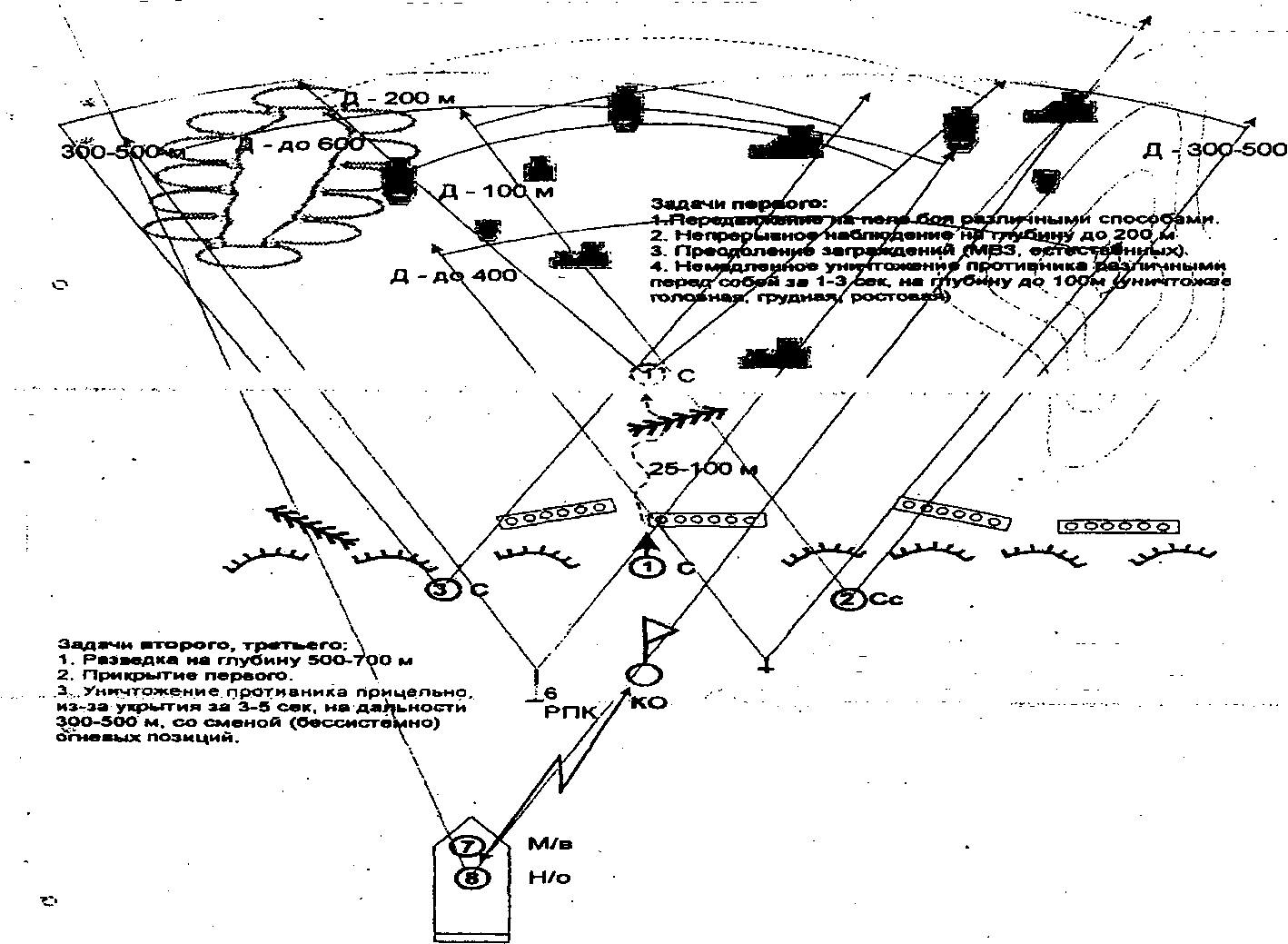 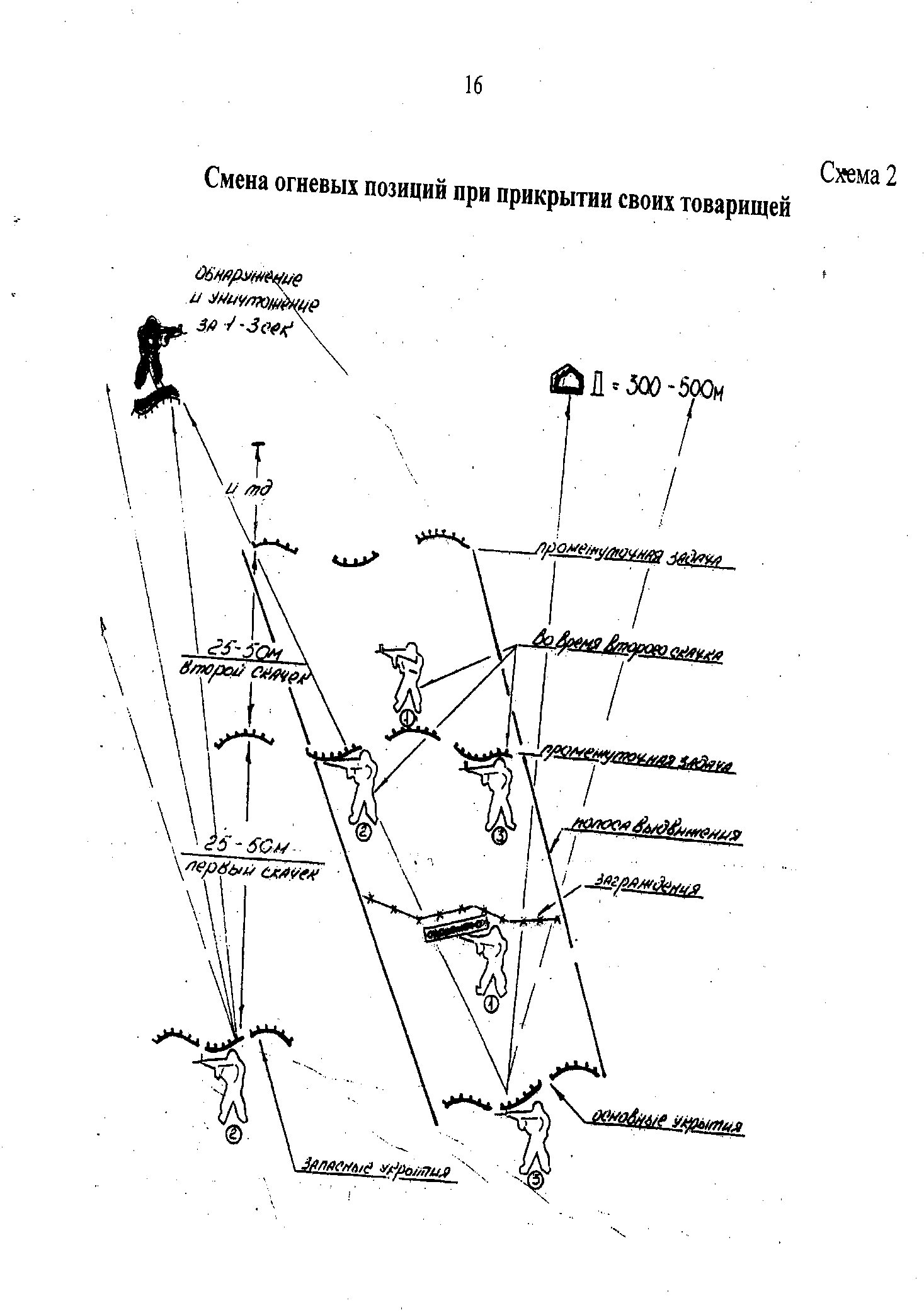 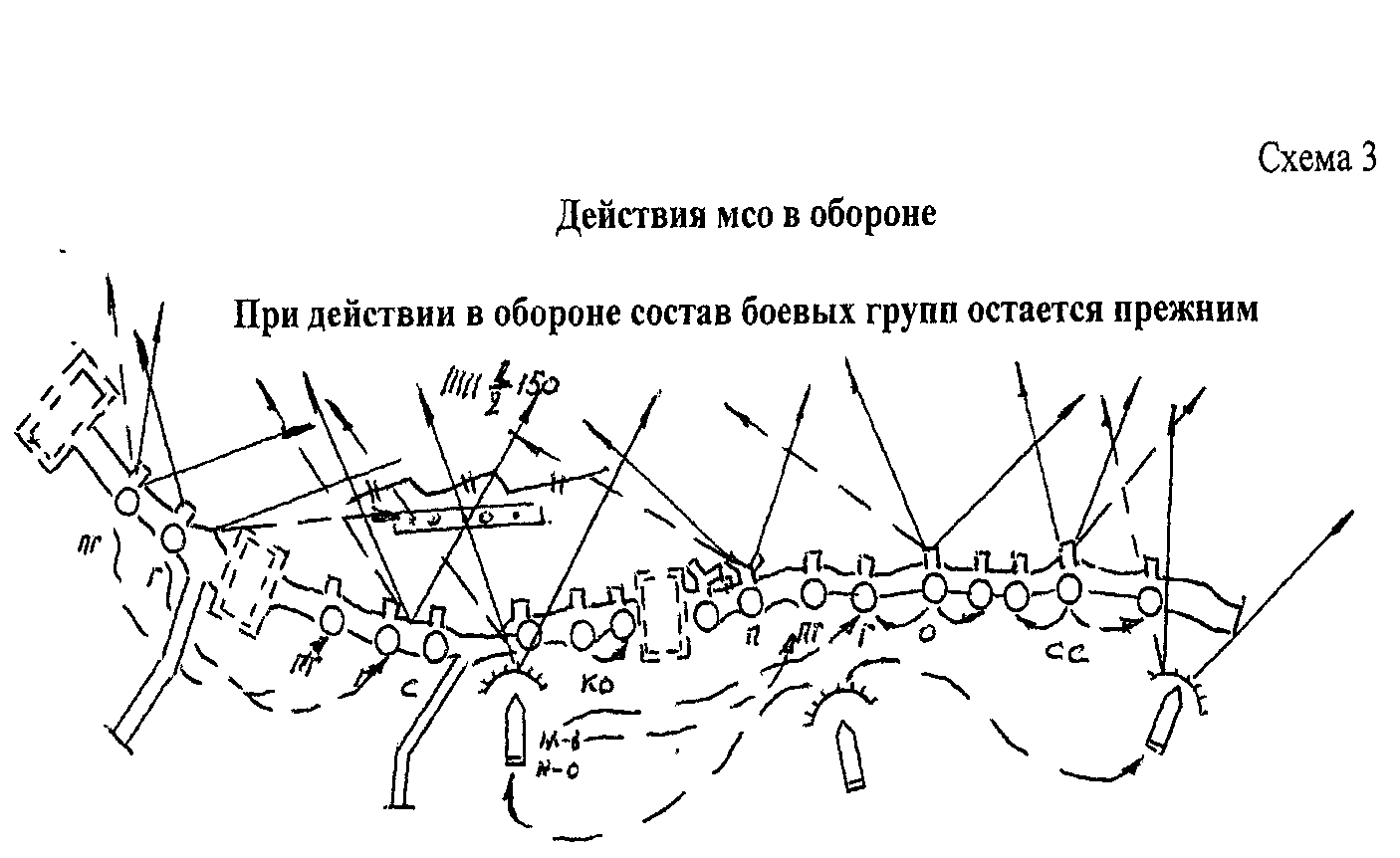  Задачи: 1 группа - ведение разведки на дальность 500-;- уничтожение живой силы и не бронированных средств противника на дальностях 500-;- использование самого смелого, сильного, умелого, храброго, ловкого солдата в резерве для усиления опасных мест (действует по обстановке);2 группа - ведение разведки на дальность 500-;- уничтожение живой силы и бронированных средств противника на дальностях 500-;- охрана командира отделения;3 группа - ведение разведки с использованием оптических средств разведки на дальность до ;- уничтожение живой силы противника на дальностях 1200-;           - уничтожение бронированных целей противника на дальностях:                БМП-2 - 1500м, БМП-1 – 900м, БТР – 1000м.Каждый стрелок имеет 2-3 позиции (несколько очередей и сменяет позицию).Каждому солдату назначаются сектора стрельбы - основной и дополнительный, которые перекрывают друг друга (не менее чем на 15 тыс.), создавая зону сплошного огня.Сектор обстрела для пулемета в обороне - 120 градусов, для автоматчика - 40 градусов.Для исключения уничтожения боевых машин огнем ПТУР  их размещать в укрытиях (за обратными скатами высот, в оврагах, в лесу).Каждой БМ оборудовать 2-3 огневых позиции на наиболее опасных направлениях наступлениях противника.На каждую ОП из укрытия иметь выход не менее чем по двум маршрутам.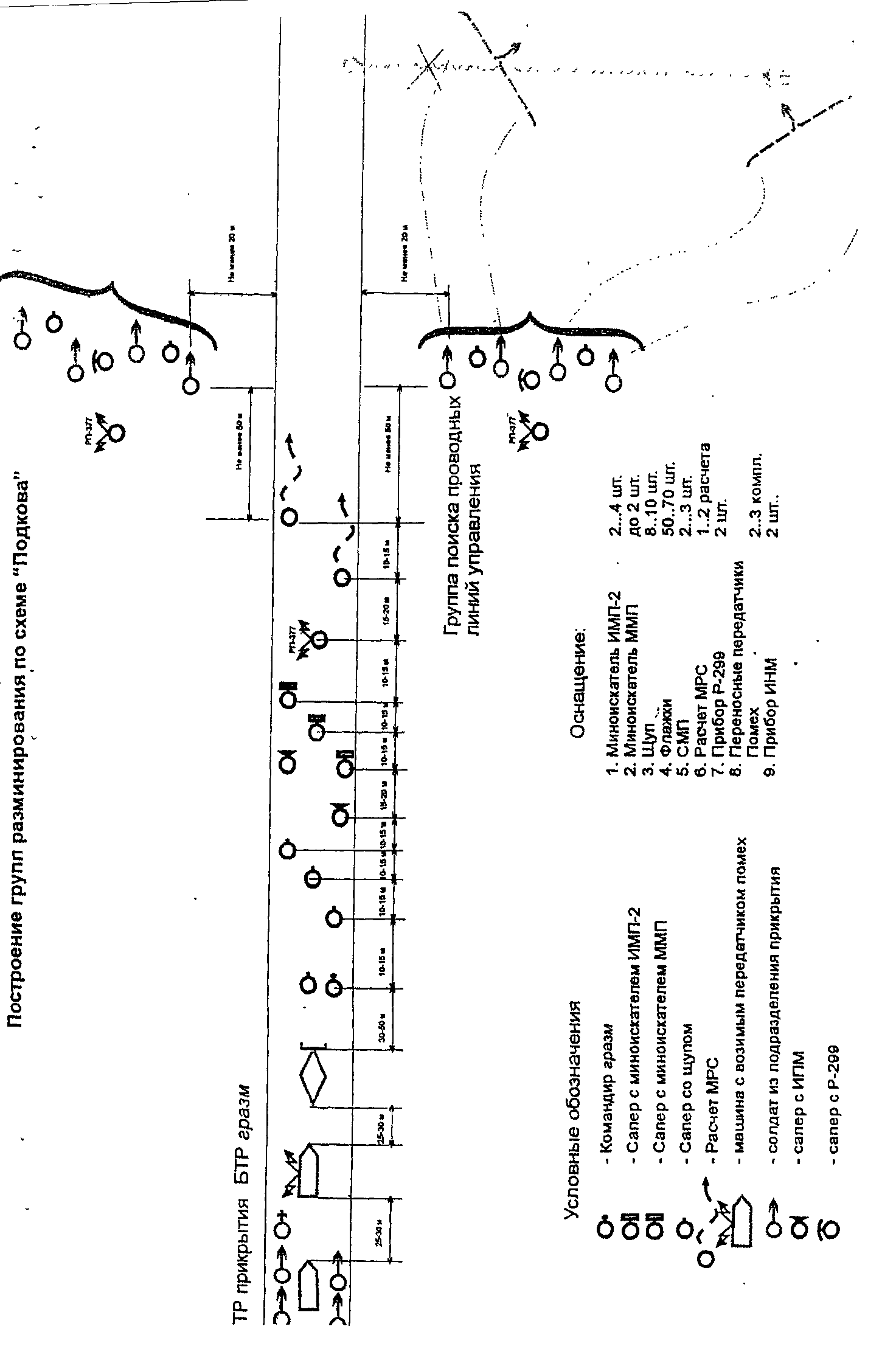 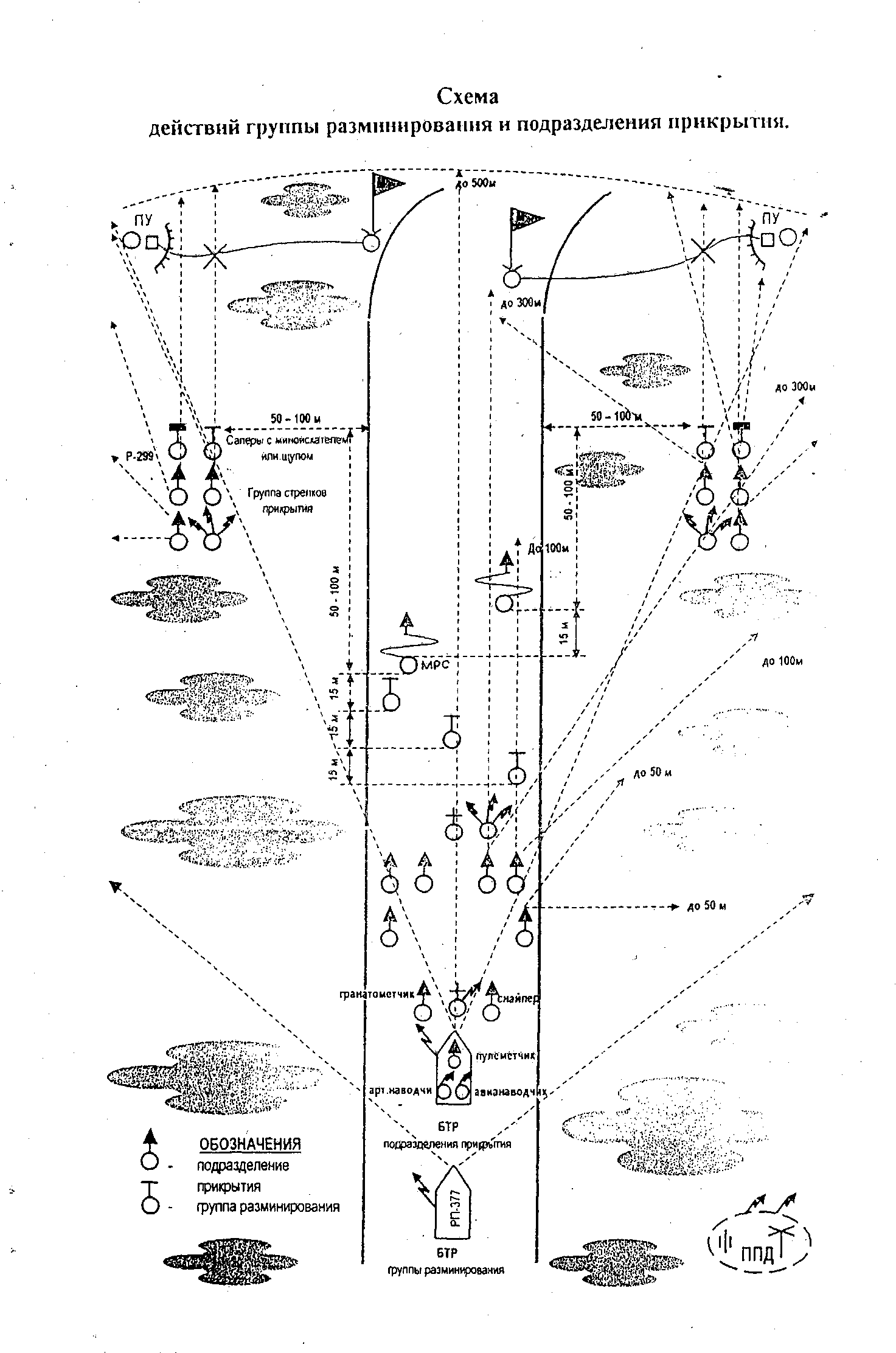 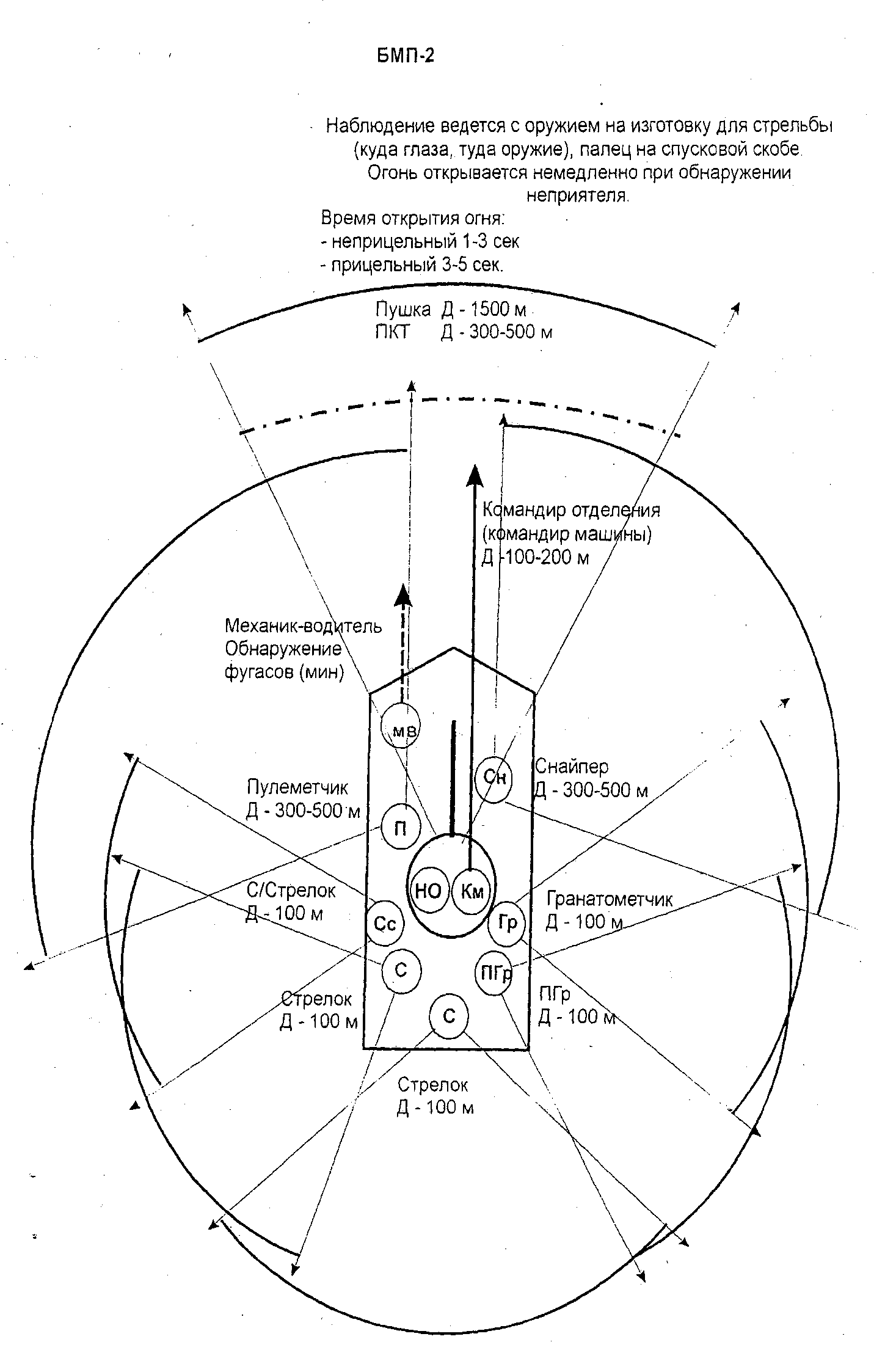 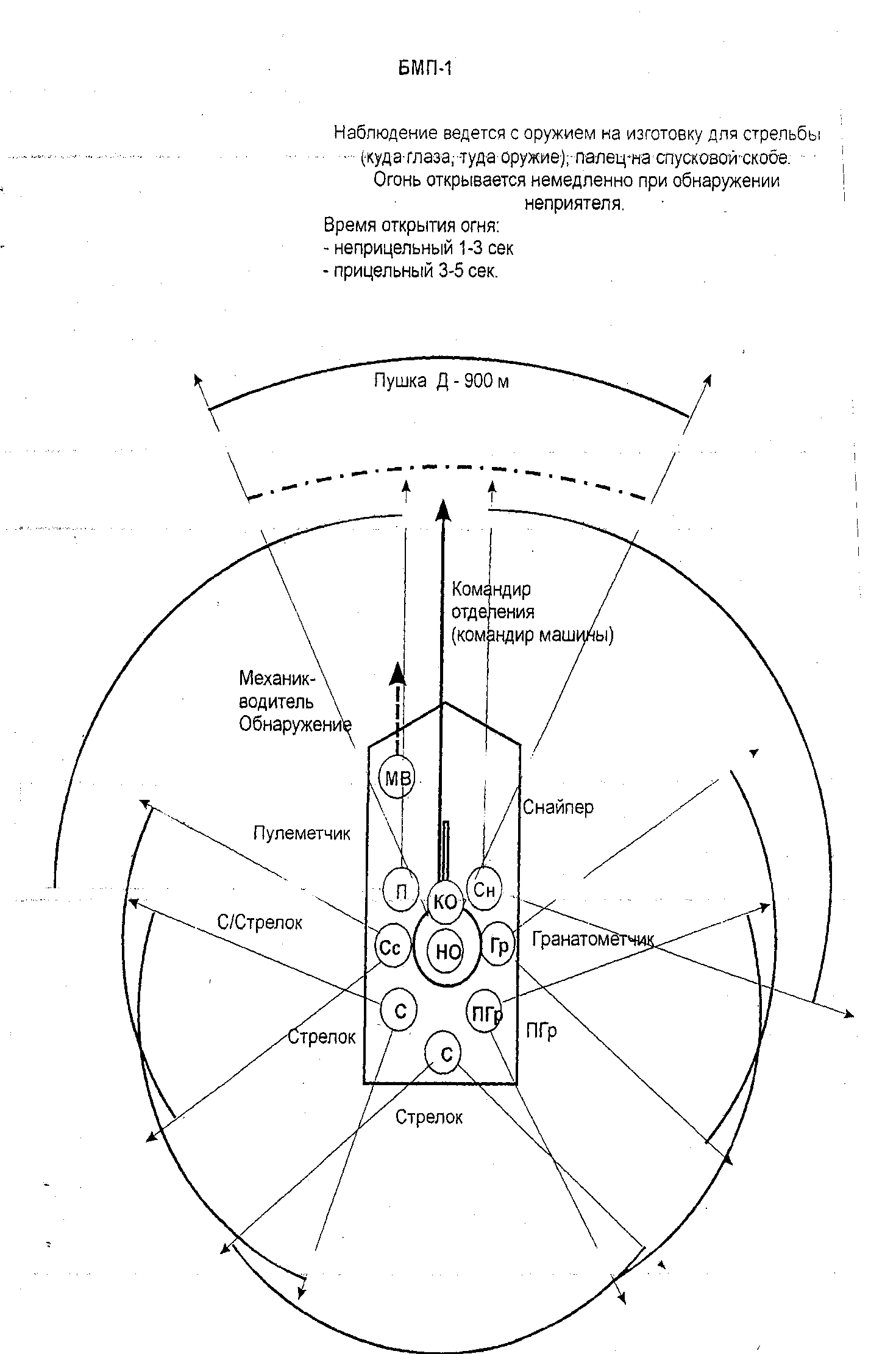 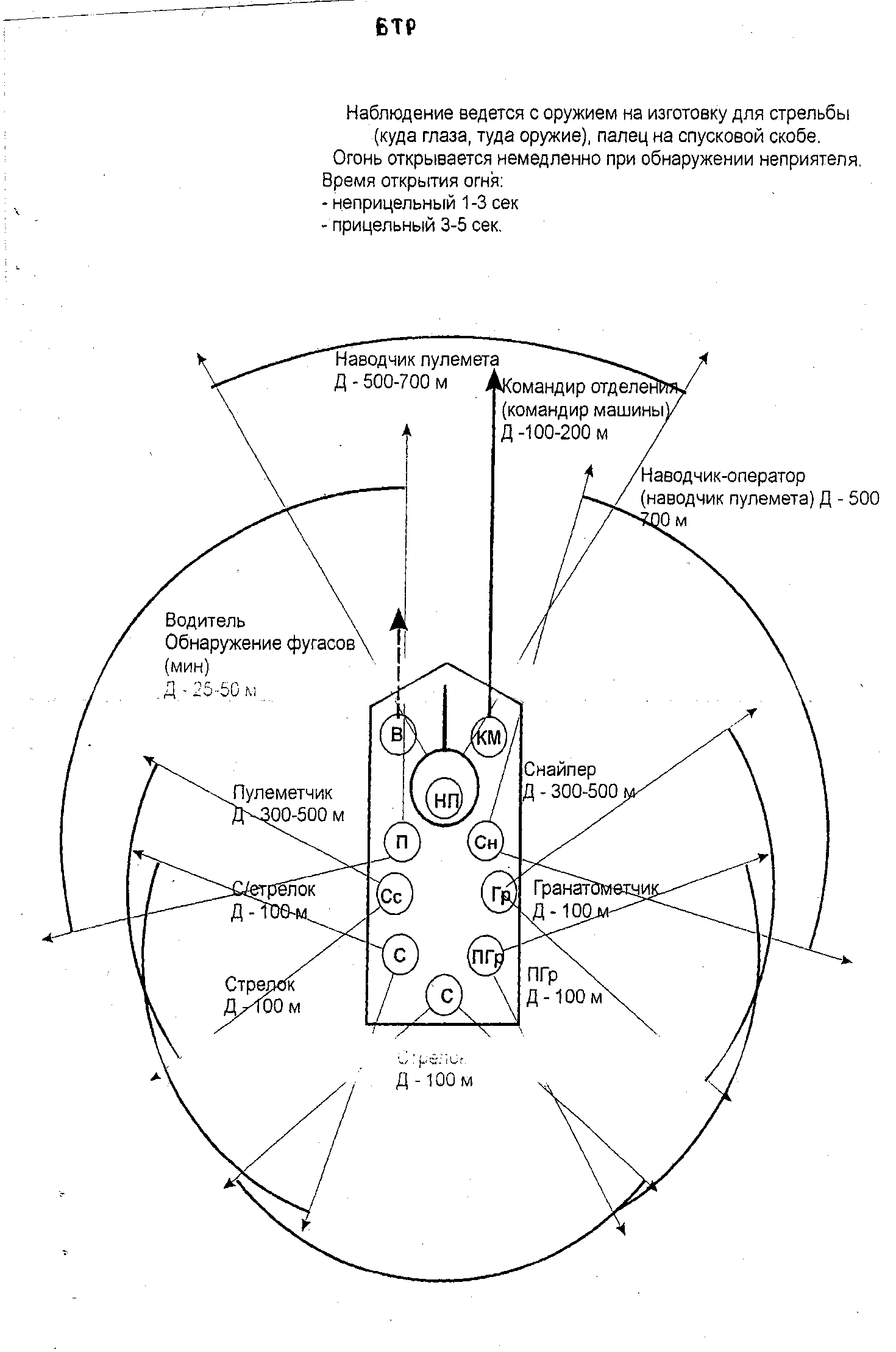 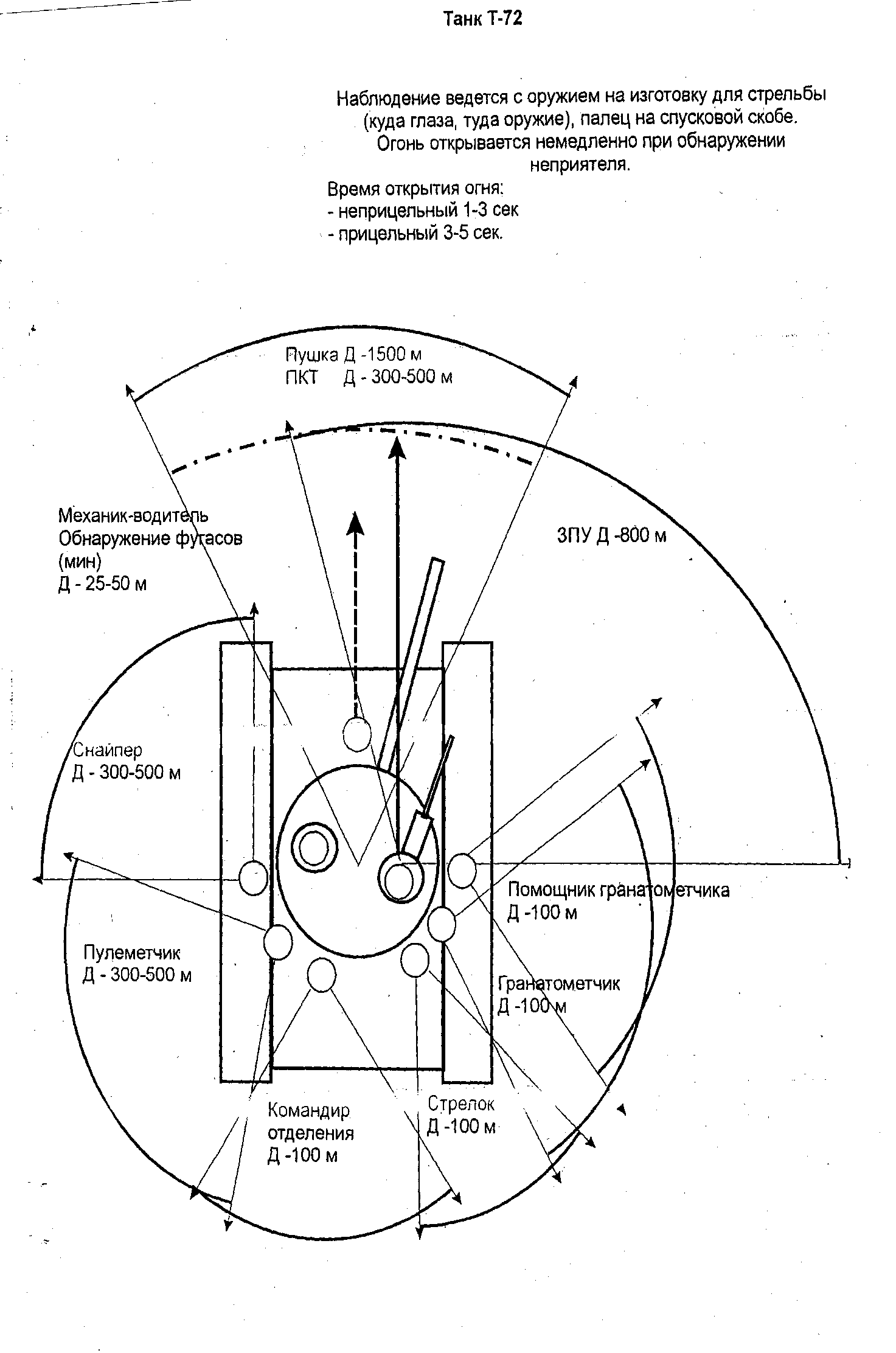 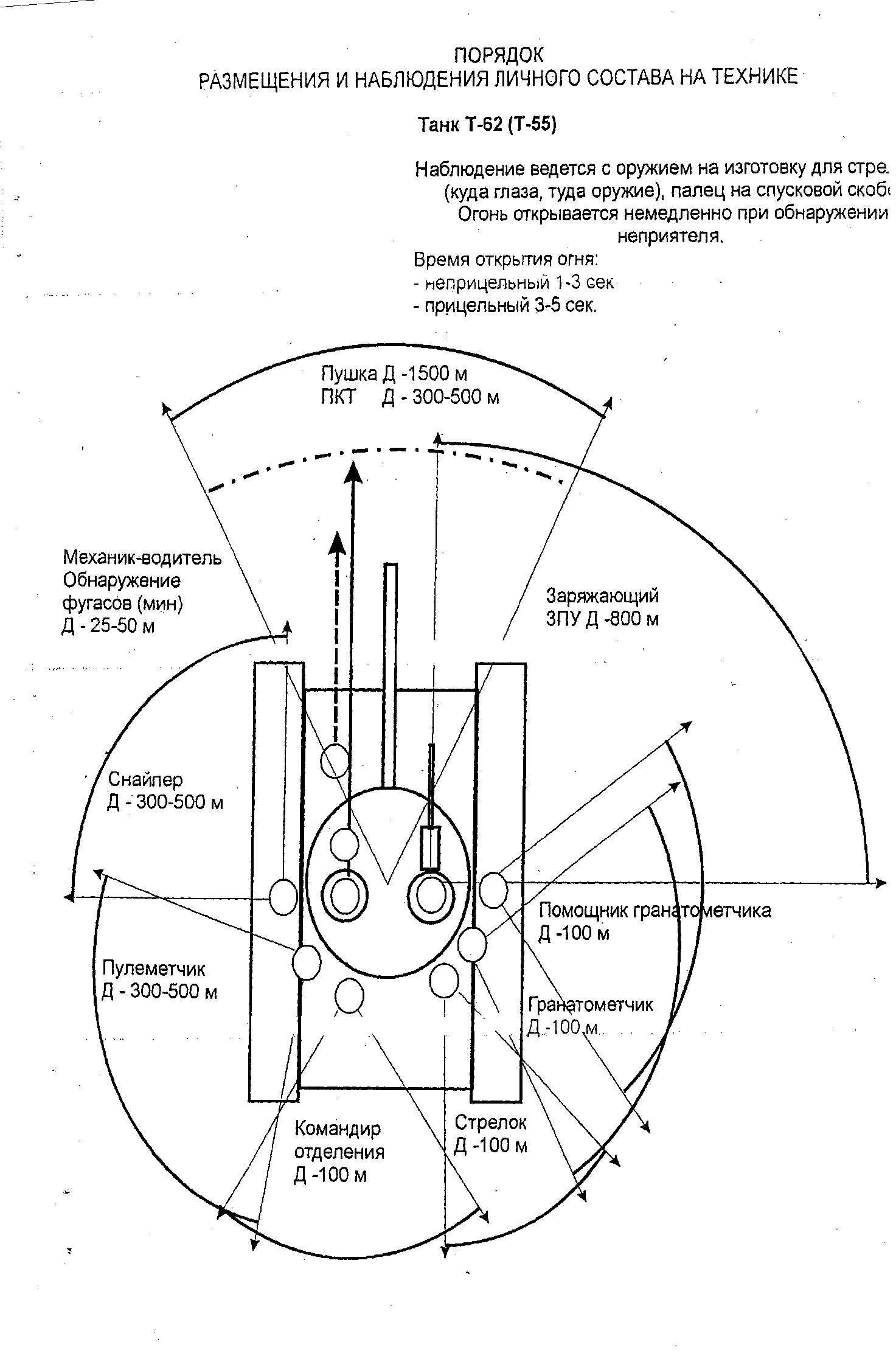 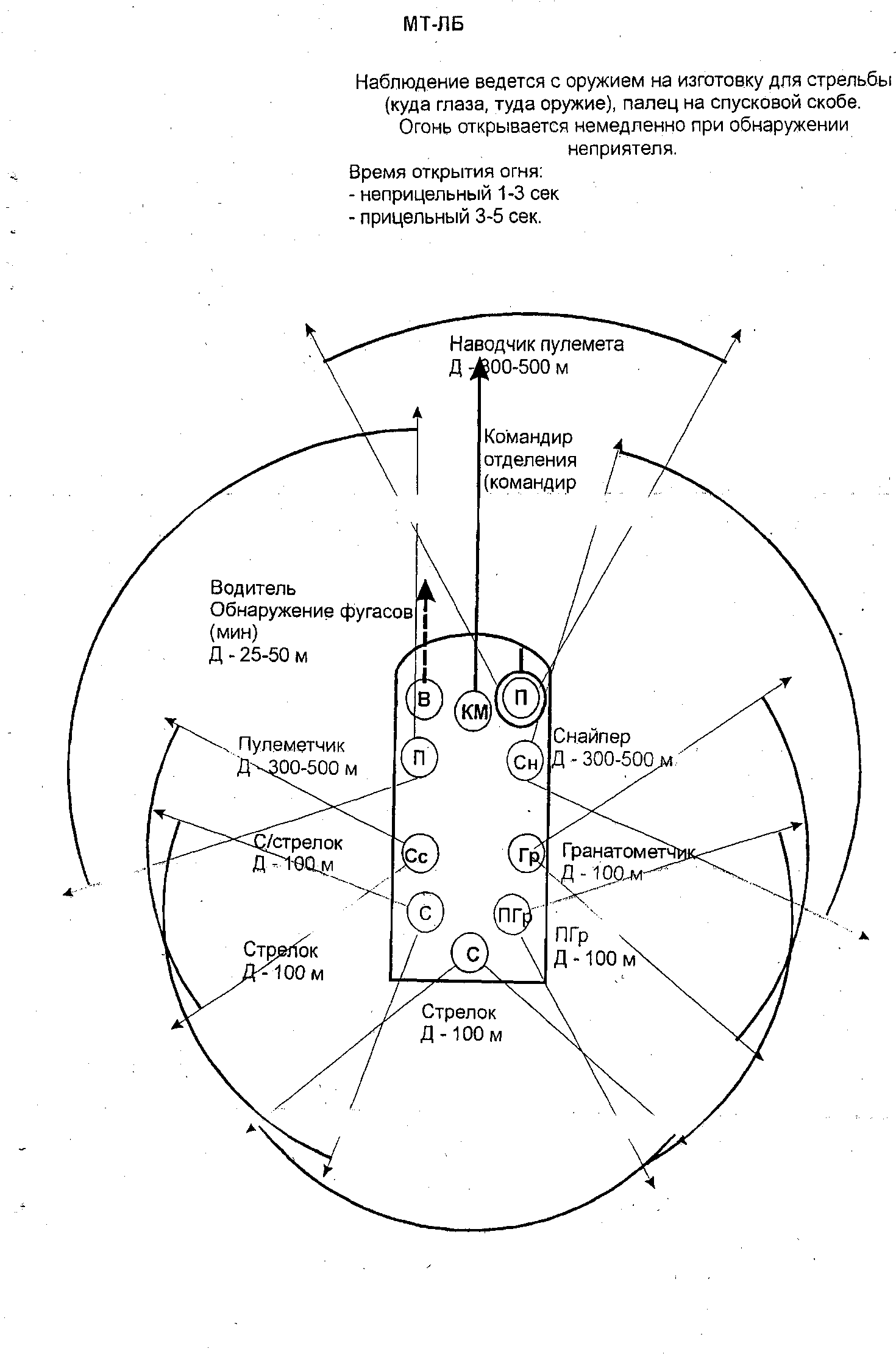 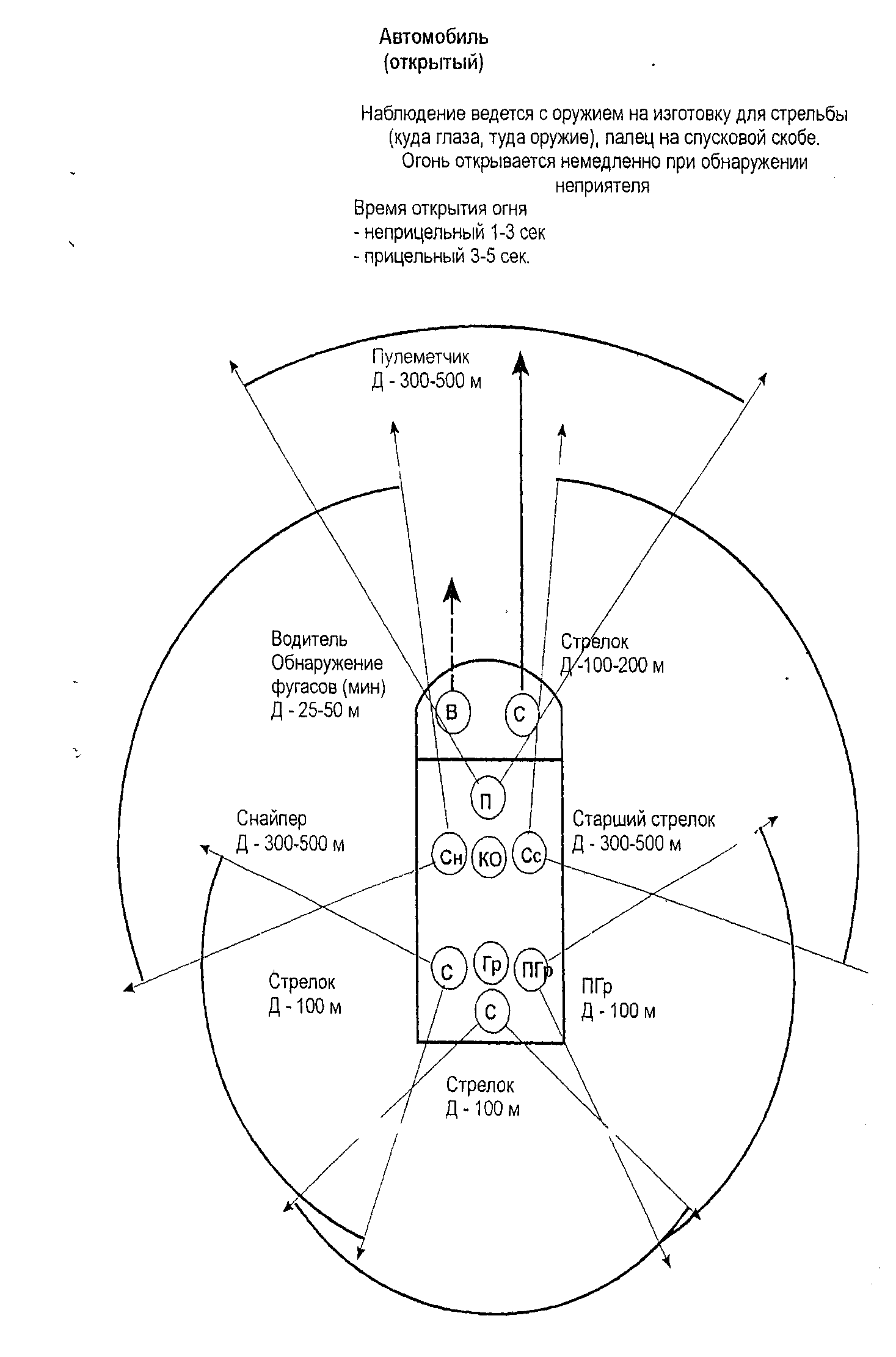 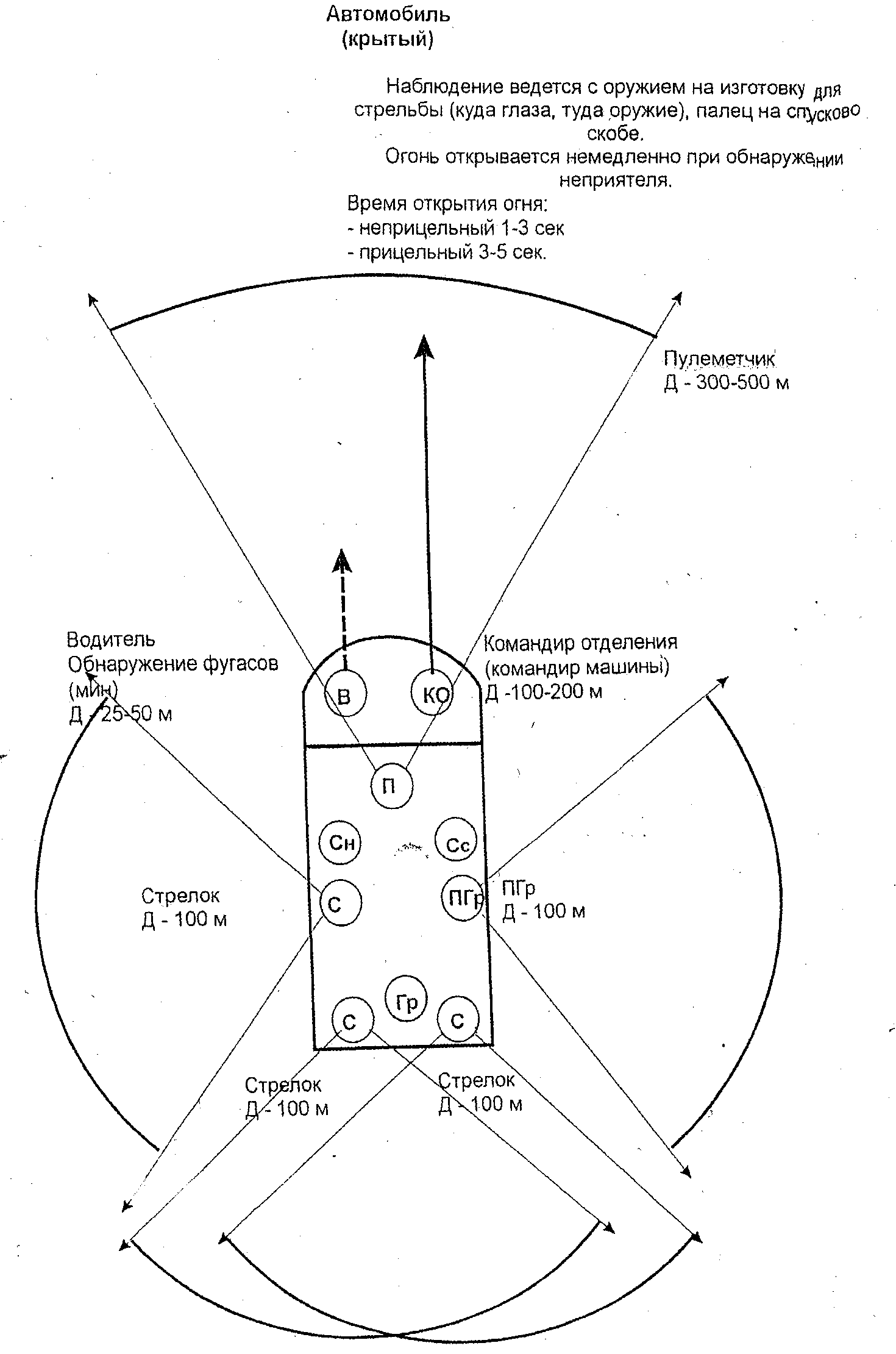 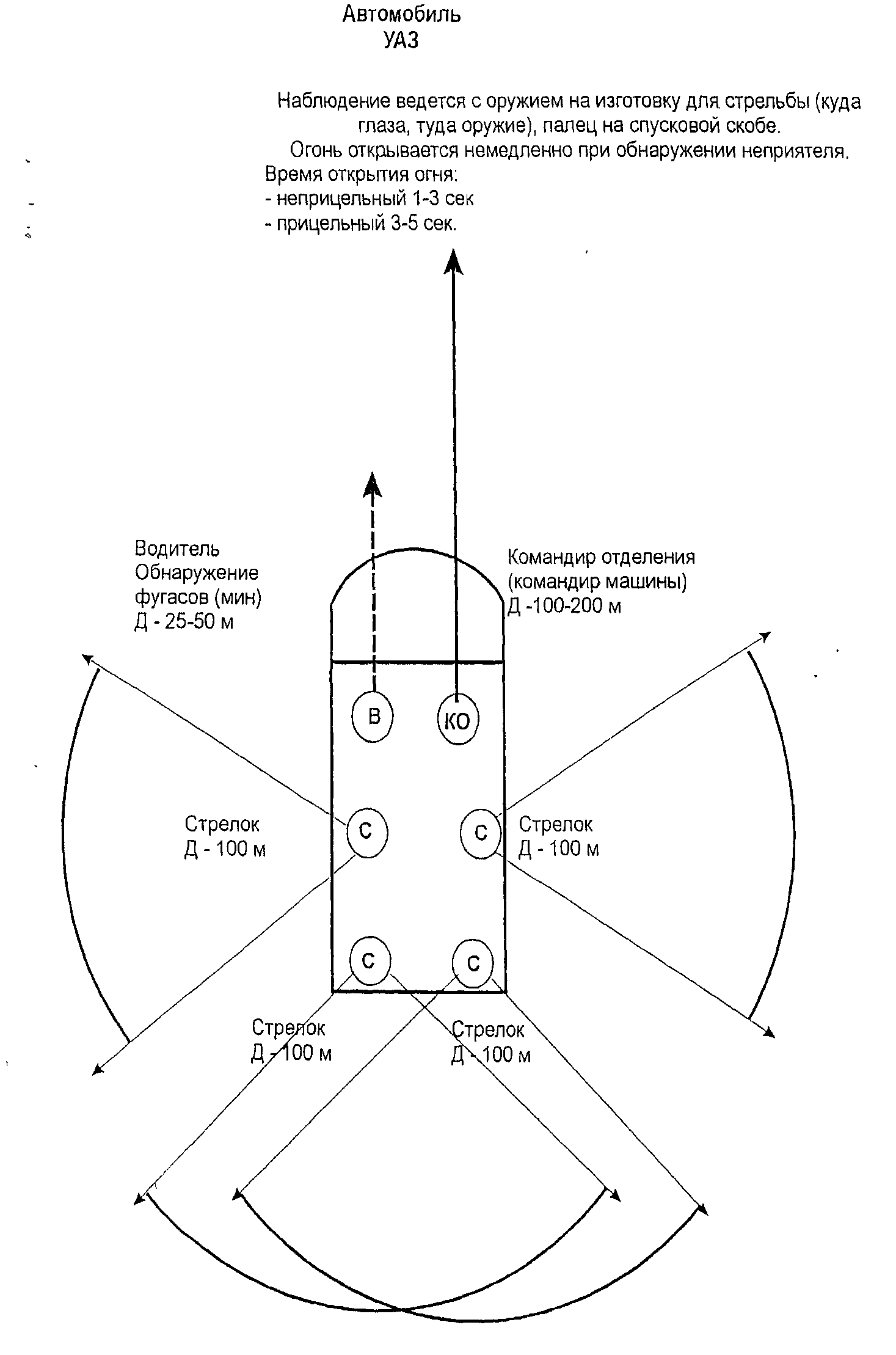 Приложение  4ОСНОВНЫЕ СОКРАЩЕНИЯОбщевойсковые части и подразделенияАртиллерийские части и подразделенияЧасти и подразделения ПВОПодразделения специальных войскПодразделения тылаПункты управленияТерминология общего назначенияПриложение 5ОСНОВНЫЕ УСЛОВНЫЕ ОБОЗНАЧЕНИЯ,ПРИМЕНЯЕМЫЕ В БОЕВЫХ ДОКУМЕНТАХПриложение 6ПОРЯДОК ПЕРЕДАЧИ СИГНАЛОВ, КОМАНД  И ПОСТАНОВКИ ЗАДАЧ ПО РАДИО1. Передача сигналов, команд и постановка задач по радио осуществляется в следующем порядке:- позывной вызываемой радиостанции – два раза (при хорошем качестве связи – один раз);-  слово  «я»  и позывной своей радиостанции – один раз;- сигнал (команда) – два раза (задача, а при хорошем качестве связи и команда – один раз);слово «я» и позывной своей радиостанции – один раз;слово «прием».Сигналы и команды передаются без предварительного вызова корреспондента и получения согласия на прием.2. Сигналы и общие команды передаются, как правило, для всех корреспондентов радиосети с использованием циркулярного позывного. В остальных случаях используются линейные или индивидуальные позывные. При хорошем качестве связи разрешается работа сокращенными позывными или без позывных.При циркулярной передаче команда повторяется два раза. Перед этим корреспондент главной радиостанции обязан убедиться в том, что радиостанции сети не работают между собой. 3. На принятый сигнал (команду) немедленно дается обратная проверка (квитанция) путем точного повторения каждого сигнала (команды) или подтверждением получения команды передачей слова «понял». Квитанцией на принятый сигнал (команду) является также передача сигнала (команды) подчиненным, работающим в радиосети старшего начальника.Обратная проверка (квитанция) на принятый сигнал (команду), передаваемый циркулярно, дается по требованию главной радиостанции.4. Пример циркулярной передачи сигнала «Каскад-389»: «Альфа-45, Альфа-45, я Сокол-15, Каскад-389, Каскад-389, я Сокол-15, прием».Пример передачи команды одному корреспонденту и выдачи от него квитанции на ее прием: «Ястреб-10, я Сокол-15, увеличить скорость движения, я Сокол-15, прием». – «Сокол-15, я Ястреб-10, понял, увеличить скорость движения, я Ястреб-10, прием», или «Сокол-15, я Ястреб-10, понял, я Ястреб-10, прием», или «Понял, я Ястреб-10, прием».   Пример работы между двумя корреспондентами сокращенными позывными: «10-й, я 15-й, уменьшить интервалы, я 15-й, прием». – «15-й, я 10-й, понял, я 10-й, прием» или «Понял, я 10-й, прием».Пример работы между двумя корреспондентами без позывных: «Разрешите выполнять задачу, прием». – «Разрешаю, прием».5. Пример постановки задачи одному корреспонденту и выдачи от него квитанции на ее прием: «Ястреб-10, я Сокол-15, прием». – «Я Ястреб-10, прием». – «10-й, я 15-й, атаковать с рубежа…, уничтожить противника в…, овладеть…, продолжать наступление в направлении…, артиллерия подавляет…, «Ворон-20» наступает в направлении…, готовность…, я 15-й, прием». – «Понял, я 10-й, прием» (местные пункты, рубежи, направления, районы указываются по ориентирам, кодированной карте или по закодированным наименованиям местных предметов, соседи – по их позывным, время – по таблице сигналов).Приложение 7ОПОЗНАВАТЕЛЬНЫЕ ЗНАКИ И УСЛОВНЫЕ НОМЕРА БОЕВЫХ МАШИН1. Для опознавания своих боевых машин и определения  их принадлежности  к соединению, части и подразделению на них наносятся опознавательные знаки и условные номера.2. Опознавательный  знак  соединения   (части)   представляет    собой   изображение  геометрической фигуры круга, квадрата, прямоугольника, ромба, треугольника и других.   Для увеличения количества вариантов опознавательных знаков допускается нанесение внутри знака линий в различном направлении, цифр, букв, условное изображение отдельных пород деревьев или их листьев, а также закрашивание одной из частей знака. Опознавательный знак соединения (части) назначается старшим командиром (начальником) и периодически меняется.Условный номер представляет собой трехзначное число. Командир соединения на определенный период выделяет каждой воинской части одну-две сотни номеров, например: 200-299 или 800-999. Порядок нумерации боевых машин подразделений устанавливает командир части, при этом допускается повторение одних и тех же номеров для разной боевой техники. Например, танк командира полка (батальона) и командно-штабная (командирская) машина могут иметь один и тот же номер, а номера танков в танковых ротах мотострелкового полка могут повторять номера боевых машин пехоты (бронетранспортеров) в мотострелковых ротах.3. Опознавательный знак наносится на правой и левой сторонах башни   (бортах машины)  впереди условного номера.Условные номера наносятся:на танках – на башне с боков и сзади (разрешается на внешней стороне ящиков для запасных частей, принадлежностей, оборудования для подводного вождения и личных вещей экипажа, прикрепленных к башне на этих местах);на боевых машинах пехоты – справа и слева посередине бортов и в верхней части правой кормовой двери;на  самоходных артиллерийских  орудиях – на башне с боков и на кормовом люке;на бронетранспортерах типа БТР-60ПБ, БТР-70, БТР-80 и командно-штабных машинах на их базе – справа и слева по бортам в передней части наклонных броневых листов ниже уровня смотровых приборов и поручней для посадки (в местах, свободных от скоб для навешивания запасных частей и принадлежностей);на   остальной   боевой   технике – справа   и   слева посередине или в передней свободной части бортов.Летом опознавательный знак и условный номер наносятся белой краской, зимой и при действиях в пустынь, когда боевые машины имеют маскирующую окраску,— красной или черной краской.Высота цифр условного номера –  20- в зависимости от конструктивных особенностей боевой машины. Ширина их составляет две трети высоты. Размер опознавательного знака должен быть не больше высоты цифр условного номера, но не меньше двух третей их высоты. Толщина линий опознавательного знака и условного номера равна одной шестой их высоты.ОглавлениеСтр.Глава первая.    Вооруженные силы Российской Федерации3Глава вторая.    Основы тактикиГлава третья. Тактика подразделений и частей иностранных  армий27Глава четвертая.       Управление подразделениями39Глава пятая. Мотострелковые (танковые) подразделения в   обороне49Глава шестая. Мотострелковые (танковые) подразделения в наступлении70Глава седьмая. Передвижение  мотострелковых (танковых) подразделений101Глава восьмая. Особенности боевых действий в ходе вооруженного конфликта117Заключение131Приложения133Основные показателиТ-80УТ-80УДТ-72ББМП-2БТР-80Боевой вес, т464644,51413,6Экипаж (десант), чел.3333 (7)2 (8)Калибр, мм:пушкаПУ ПТУРпулемет1259М1127,62/12,71259М1127,62/12,71259М1197,62/12,7Авт.30«Фагот»7,62--7,62/14,5Боекомплект, шт:снарядыПТУРпатроны4561250/3004561250/4504862000/450500;4;2000--2500/500Мощность двигателя, л.с.12501000840300260Средняя скорость движения, км/ч:шоссегрунтовая дорога на плаву7840-50-6535-45-6035-45-6540-507-88040-509-10Запас хода, км210-450360-550350-550400-600450-600Основные показателиСГ 2С1«Гвоздика»СГ 2С19«Мста-С»БМ 9П148 «Конкурс»Масса системы, т17,542,57,8Тип тягача (база)МТЛБТ-80БРДМ-2Калибр орудия, мм122152-Дальность стрельбы максимальная, м:осколочно-фугасным снарядомактивно-реактивным снарядом15 200-24 00030 000Дальность пуска max.(min), м--4000(75)Скорострельность, выстрел/мин4-5До 81-2Бронепробиваемость max, мм410-500Боекомплект, шт.806020Скорость по шоссе, км/ч50-5545-5048-55Запас хода по шоссе, км500400750Основные показателиЗПРК«Тунгуска»ЗРК «Стрела-10»ПЗРК «Игла»Масса системы, т3411,214,6Тип тягача (база)Т-80МТЛББМП-2ВооружениеРакетно-пушечноеРакетноеРакетноеДальность обнаружения цели, кмНе менее 18154-6Дальность min (ракетн./пушечн.), км2/ 0,20,80,5Дальность max (ракетн./пушечн.), км8/ 455Высота min (ракетн./пушечн.), км0,015/ 00,0250,01Высота max (ракетн./пушечн.), км3,5/ 33,53,5Возможность стрельбы с ходу+++Скорость, км/ч:по шоссе грунтуна плаву65 35-6535765407Запас хода по шоссе, км500550600Вид боямсб на БМПмсб на БТРтбВ обороне до 84 танков или 128 БМП (БТР)до 34 танков или до 55 БМП (БТР)до 78 танков или до 93 БМП (БТР)В наступлениидо 55 танков или 110 БМП (БТР) до 17 танков или до 26 БМП (БТР)до 31 танка или до 47 БМП (БТР)Основные показателитрмср на БМПмср на БТРВ обороне:оборонять опорный пункт шириной по фронту, кмдо 1,5до 1,9до 0,9уничтожить бронированные целидо 25 танков или до 30 БМП (БТР)до 25 танков или до 38 БМП (БТР)до 6 танков или до 9 БМП (БТР)сменить огневые позиции, мин666занять огневой рубеж, мин95555В наступлении на подготовленную (поспешно занятую) оборону: наступать на фронте, кмдо 0,5 (0,8)до 0,7 (0,8)до 0,3 (0,3)уничтожить бронированные цели до 10 (20) танков или до 15 (30) БМП (БТР)до 16 (18) танков или до 32 (37) БМП (БТР)до 5 (6) танков или до 8 (10) БМП (БТР)СредстваШтабная ротаптрмпрмпвмпоВсего в мпбБМП М2А3 «Бредли»2-144158БРМ М36----6БТР М113А31541--23КШМ М577А8----8ПТРК М901 «Тоу»212---14ПТРК «Дракон»4-93140120-мм СМ6----6СредстваШтабная ротатртвВсего в тбТанк М1А2 «Абрамс»214458БРМ М36--6БТР М113А311--11КШМ М577А8--8120-мм СМ6--6Основные характеристикивооружения и техникиТанк М1А2 «Абрамс»БМП М2 «Бредли»БТРМ113 А3БРММ3Боевой вес, т57,121,310,922,3Экипаж (десант), чел.43 (6)1 (12)5Калибр, мм:пушка;ПУ ПТУР;пулемет120-2 – 7,62; 12,7252 «Тоу»7,62--12,7252 «Тоу»7,62Боекомплект, шт.:снарядовПТУРпатронов40-11400;10009007«Тоу»2340--2000150012«Тоу»4540Дальность действительного огня, м:с местас ходу300021001300--10001300-Мощность двигателя, л.с.1500500215500Максимальная скорость движения, км/ч66666866Запас хода, км430500480500Общевойсковое формированиеКоличество бронированных целей, уничтожаемых одним залпом, шт.Количество бронированных целей, уничтожаемых одним залпом, шт.Общевойсковое формированиев наступлениив оборонеМотопехотная бтгр (мпб,тр,зен.взв, инж.взв)до 50до 126Танковая бтгр (тб, мпр, зен.взв, инж.взв)до 35до 97Сбалансированная бтгр (штабная рота, мпр - 2, тр - 2, зен.взв, инж.взв)до 31до 85Мпбдо 45до 109Тбдо 23до 75Мпрдо 7до 23Трдо 6до 20Показатели боевых возможностейТактическая группаТактическая группаПоказатели боевых возможностейБатальоннаяРотнаяФронт наступления, кмдо 5до 1,5Ширина участка прорыва, кмдо 1-Глубина боевого порядка, км3-51,2-1,5Глубина боевой задачи (объект атаки) от переднего края противника, км:ближайшей;последующей3-46-81,5-23-4Количество одновременно обстреливаемых воздушных целей, ед.до 91-2Площадь поражения живой силы и огневых средств противника огнем минометов, га1-Основные показатели маршаКолесныйтранспортГусеничнаятехникаСредние скорости движения колонн, км/ч:по дорогам днем (ночью с зажженными фарами)4024по дорогам с затемненными фарами ночью1616вне дорог днем1616вне дорог ночью88по дорогам в высокогорье6-86-8Суточный переход, км300 и более260Командир взводаКомандир отделения (танка)Получив боевую задачу:Получив боевую задачу:Уясняет полученную боевую задачуУясняет полученную боевую задачуОценивает обстановкуОценивает обстановкуПринимает решениеПринимает решениеПроводит рекогносцировкуОтдает боевой приказОтдает боевой приказОрганизует пополнение боеприпасовОрганизует взаимодействиеОрганизует наблюдение, выполнение работ по инженерному обеспечениюОрганизует боевое обеспечениеОрганизует наблюдение, выполнение работ по инженерному обеспечениюОрганизует управлениеОрганизует техническое обслуживание БМП (БТР), танкаОрганизует подготовку личного состава, вооружения и техники к боюОрганизует подготовку отделения (танка)Проверяет готовность взвода к выполнению боевой задачиПроверяет готовность к выполнению боевой задачиВ установленное время докладывает о готовности к боюВ установленное время докладывает о готовности к боюПри уяснении боевой задачи должен понять(на основе уяснения задачи определяет):При уяснении боевой задачи должен понять(на основе уяснения задачи определяет):Задачу роты и взвода (место в боевом порядке и роль взвода при выполнении задачи)Задачу взвода, отделения (танка)Какие объекты и цели на направлении действий взвода поражаются средствами старших командиров(какие цели или объекты противника необходимо поразить средствами взвода)Порядок и сроки выполнения задачиЗадачи соседей и порядок взаимодействия с ними (на каком этапе боя и с кем)Задачи соседейВремя готовности к выполнению задачи (сколько времени имеется на организацию боя и как его распределить)Время готовности к выполнению задачиПри оценке обстановки изучает (в результате оценки определяет):При оценке обстановки изучает (в результате оценки определяет):Состав, положение, возможный характер действий противника, места расположения его огневых средств (силы противника, ожидаемые перед фронтом действий взвода, его сильные и слабые стороны)Где противник, что он делает, места расположения его огневых средствСостояние, обеспеченность и возможности взвода и приданных подразделений(возможные соотношения сил и огневых средств, боевой порядок взвода, боевые задачи отделениям (танкам), распределение сил и средств)Состав, положение и характер действий соседей, условия взаимодействия с ними (с кем и когда поддерживать наиболее тесное взаимодействие)Характер местности, ее защитные и маскирующие свойства, выгодные подступы, заграждения и препятствия, условия наблюдения и ведения огня (порядок маскировки и использования защитных свойств местности)Характер местности, ее защитные и маскирующие свойства, выгодные подступы, заграждения и препятствия, условия наблюдения и ведения огняНаиболее вероятные направления действия самолетов и вертолетов противника на малых и предельно малых высотах (дежурные огневые средства для поражения авиации противника)Время года, суток и состояние погодыВремя года, суток и состояние погодыВ боевом приказе указывает:В боевом приказе указывает:ОриентирыСостав, положение и возможный характер действий противника, места расположения его огневых средствЗадачу роты и взводаОбъекты и цели на направлении действий взвода, поражаемые средствами старших командиров, задачи соседейБоевые задачи отделениям (танкам) Боевые задачи приданым подразделениям и огневым средствам Только в мотострелковом взводе: боевые задачи непосредственно подчиненному личному составу (снайперу, стрелку-санитару и другим)Время готовности к выполнению боевой задачиСвое место в боевом порядке и заместителяМотострелковый полк, батальон, рота, взвод, отделениемсп, мсб, мср, мсв, мсоТанковый полк, батальона, рота, взводтп, тб, тр, твПарашютно-десантный полк, батальон, рота, взвод, отделениепдп, пдб, пдр, пдв, пдоПулеметно-артиллерийский батальон, ротапулаб, пуларГранатометный взвод, отделениегв, гоПулеметная рота, взвод, отделениепулр, пулв, пулоКомендантская рота, взводкр, квАртиллерийский полк, дивизион, батареяап, адн, абатрСамоходно-артиллерийский дивизион, батареясадн, сабатрПротивотанковый артиллерийский дивизион, батарея, взводптадн,птабатр, птавПротивотанковый взвод, отделениептв, птоРеактивный артиллерийский дивизион, батареяреадн, ребатрБатарея противотанковых управляемых ракетбатр ПТУРМинометная батарея, взводминбатр, минвВзвод управленияЗенитный ракетный полк, дивизион, батарея, взводзрп, зрдн, зрбатр, зрвЗенитный артиллерийский полк, дивизион, батарея, взводзенап, зенадн, зенабатр, зенавЗенитный дивизион, взвод, отделениездн, зв, зоЗенитная ракетно-артиллерийская батареязрабатрЗенитный самоходно-артиллерийский взводзсавРазведывательный батальон, рота, взвод, отделениерб, рр, рв, роРемонтно-восстановительный батальонрвбИнженерно-саперный батальон, рота, взвод, отделениеисб, иср, исв, исоИнженерно-штурмовая рота, взвод, отделениеишр, ишв, ишоПереправочно-десантная ротапдесрПонтонная рота, взводпонр, понвВзвод, отделение гусеничных плавающих транспортероввгпт, огптВзвод, отделение гусеничных самоходных паромоввгсп, огспОтделение мостоукладчиков (танковых)омтуРота, взвод химической защитырхз, вхзВзвод, отделение радиационной и химической защитыврхр, орхрВзвод, отделение специальной обработкивсо, осоОгнеметная рота, взвод, отделениеор, ов, ооРота, взвод, отделение связирс, вс, осРемонтная рота, взводремр, ремвВзвод, отделение технического обслуживаниявто, отоБатальон, рота, взвод материального обеспечениябмо, рмо, вмоАвтомобильная рота, взвод, отделениеавтр, автв, автоХозяйственный взвод, отделениехозв, хозоВзвод обеспечениявобВзвод, отделение снабжениявсн, оснМедицинский батальон, ротамедб, медрМедицинский пункт полка, батальонаМПП, МПБКомандный (запасный командный) пунктКП   (ЗКП)Воздушный пункт управленияВзПУТыловой пункт управленияТПУКомандно-наблюдательный пунктКНПНаблюдательный пункт (пост)НППункт (пост) обозначенияПОбПост воздушного наблюденияПВНАвангард (арьергард)Ав  (Ар)Автомобильный бензинАББатальонный заправочный пункт (пункт боепитания, продовольственный пункт)БЗП  (БПБ, БПП)Биологическое (бактериологическое), химическое оружие (заражение), ядерное оружие, радиоактивное заражениеБО  (БЗ), ХО  (ХЗ),ЯО, РЗБоевая машина (пехоты)БМ  (БМП)Боевая разведывательная (бронированная разведывательная дозорная) машинаБРМ  (БРДМ)Боевой комплектбкБоевой разведывательный (разведывательный) дозорБРД (РД)Боковая (головная, тыловая) походная заставаБПЗ  (ГПЗ, ТПЗ)БронегруппаБнГБронетранспортерБТРВзрывчатые веществаВВВысокоточное оружиеВТОВысотавыс.Головной дозорГДГруппа разграждения (разминирования)ГРазгДеблокирующая группаДбГДистанционно установленное минное полеДУМПДозорное отделение (танк)ДО  (ДТ)Долговременное огневое (фортификационное) сооружениеДОС  (ДФС)Зажигательное оружие (зажигательные средства)ЗжО  (ЗжС)Заправказапр.Защита от оружия массового пораженияЗОМПЗона радиоактивного (химического, биологического) зараженияЗРЗ  (ЗХЗ, ЗБЗ)Зенитная пулеметная (самоходная) установкаЗПУ  (ЗСУ)Зенитная управляемая ракетаЗУРЗенитный ракетный (пушечно-ракетный) комплексЗРК  (ЗПРК)Инженерный (химический) наблюдательный постИНП  (ХНП)Инженерный (химический) разведывательный дозорИРД  (ХРД)Исключительно (иск)Исходный рубежисх. р-ж (исх. п.)КилотоннактКомандно-штабная машинаКШМКомплекткомпл.Командир 1-го мотострелкового (2-го танкового) батальона, роты, взвода кмсб-1, кмсв-1, кмсв-1(ктб-2, ктр-2, ктв-2)Контрольно-пропускной пунктКППЛожная тепловая цельЛТЦМалозаметное заграждениеМЗЗМассированный огоньМОМедицинский пост ротыМПРМино-взрывное заграждениеМВЗМорской (тактический воздушный) десантМДес  (ТакВД)Неподвижный (подвижный) заградительный огонь НЗО  (ПЗО)Неприкосновенный  (неснижаемый)  запасНЗ  (НСЗ)Обходящий (рейдовый, специальный) отрядОбО  (РейдО, СпО)Общевойсковой (противотанковый, противодесантный) резерв ОвРез  (ПТРез, ПДРез)Огневая (разведывательная) засада ОЗас  (РЗас)Огневая (стартовая) позицияОП  (СП)Окраина, отметка, отдельныйокр., отм., отд.Отравляющие вещества (стойкие, нестойкие отравляющие вещества)ОВ  (СОВ, НОС)Отряд ликвидации последствий (обеспечения движения)ОЛП   (ООД)Передовой (разведывательный) отрядПО  (РО)   Переправочно-десантные средстваПДесСПодвижный отряд загражденийПОЗПолевой заправочный пунктПЗППоследовательное сосредоточение огняПСОПротивникпр-кПротивовоздушная (противотанковая) оборонаПВО   (ПТО)Противопехотное (противотанковое) минное полеППМП   (ПТМП)Противотанковая управляемая ракета (противотанковый ракетный комплекс)ПТУР   (ПТРК)Рубеж развертывания в батальонные (ротные, взводные) колонны РРБК   (РРРК, РРВК)Пункт (рубеж) регулированияп. рег.   (р-ж рег.)Пункт технического наблюдения (помощи)ПТН   (ПТП)Радиационная и химическая разведкаРХРРадионаправление  (радиосеть)р/н,  р/с  Разведывательно-огневой (разведывательно-ударный) комплексРОК   (РУК)Разведывательный отрядРОРазграничительная линияразгранлинияРадиоэлектронная борьба (защита)РЭБ   (РЭЗ)Радиоэлектронные средстваРЭСРайонр-нПункт специальной обработкиПуСОРемонтная (ремонтно-эвакуационная) группаРемГ   (РЭГ)Сторожевой отряд (застава, пост)СтО    (СтЗ, СтП)Северный, южный, восточный, западный, северо-западный, северо-восточный, юго-западный, юго-восточныйсев., южн., вост., зап., сев.-зап., сев.-вост., юго-зап., юго-вост.Система дистанционного минированияСДМСосредоточенный огоньСОСутодачас/дТанковый мостоукладчикТМУТанкоопасное направлениеТОНТехническое обслуживаниеТОУзел связиУСУкрепленный районУРШтурмовой отряд (группа)ШО   (ШГ)Ядерная минаЯМПункты управления и средства связиПункты управления и средства связиПункты управления и средства связиПункты управления и средства связиПункты управления и средства связиПункт управления (штаб) полкаПункт управления (штаб) полкаПункт управления (штаб) полкаКомандно-наблюдательный пункт батальона: 1 – на месте, 2 – в движенииКомандно-наблюдательный пункт батальона: 1 – на месте, 2 – в движенииКомандно-наблюдательный пункт батальона: 1 – на месте, 2 – в движенииКомандно-наблюдательный пункт роты: 1 – в обороне и в пешем порядке в наступлении, 2 – в движении на боевой машине пехоты (на другой технике – с соответствующим знаком). Командно-наблюдательный пункт взвода – с одной черточкой Командно-наблюдательный пункт роты: 1 – в обороне и в пешем порядке в наступлении, 2 – в движении на боевой машине пехоты (на другой технике – с соответствующим знаком). Командно-наблюдательный пункт взвода – с одной черточкой Командно-наблюдательный пункт роты: 1 – в обороне и в пешем порядке в наступлении, 2 – в движении на боевой машине пехоты (на другой технике – с соответствующим знаком). Командно-наблюдательный пункт взвода – с одной черточкой Наблюдательный пункт (пост) с указанием принадлежности. С буквами внутри знака: В – воздушного наблюдения, И -  инженерный, Т – технического наблюдения, Х - химическийНаблюдательный пункт (пост) с указанием принадлежности. С буквами внутри знака: В – воздушного наблюдения, И -  инженерный, Т – технического наблюдения, Х - химическийНаблюдательный пункт (пост) с указанием принадлежности. С буквами внутри знака: В – воздушного наблюдения, И -  инженерный, Т – технического наблюдения, Х - химическийПункт (пост) обозначения. Другие пункты (посты) – с соответствующей надписьюПункт (пост) обозначения. Другие пункты (посты) – с соответствующей надписьюПункт (пост) обозначения. Другие пункты (посты) – с соответствующей надписьюПост регулирования движения или регулировщик (К – комендантский пост, КПП – контрольно-пропускной пункт, КТП – контрольно-технический пункт)Пост регулирования движения или регулировщик (К – комендантский пост, КПП – контрольно-пропускной пункт, КТП – контрольно-технический пункт)Пост регулирования движения или регулировщик (К – комендантский пост, КПП – контрольно-пропускной пункт, КТП – контрольно-технический пункт)Узлы связи: 1 – полевой (подвижный), 2 - стационарныйУзлы связи: 1 – полевой (подвижный), 2 - стационарныйУзлы связи: 1 – полевой (подвижный), 2 - стационарныйРадиоприемникРадиоприемникРадиоприемникРадиостанции: 1 – подвижная, 2 – переносная, 3 – в танке (БМП, БТР, на автомобиле – с соответствующими знаками)**Радиостанции: 1 – подвижная, 2 – переносная, 3 – в танке (БМП, БТР, на автомобиле – с соответствующими знаками)**Радиостанции: 1 – подвижная, 2 – переносная, 3 – в танке (БМП, БТР, на автомобиле – с соответствующими знаками)**Радиолокационные станции разведки: 1 – воздушных целей, 2 – наземных целей**Радиолокационные станции разведки: 1 – воздушных целей, 2 – наземных целей**Радиолокационные станции разведки: 1 – воздушных целей, 2 – наземных целей**Радиосеть переносных радиостанций (других радиостанций – с соответствующими знаками)Радиосеть переносных радиостанций (других радиостанций – с соответствующими знаками)Радиосеть переносных радиостанций (других радиостанций – с соответствующими знаками)Радионаправление подвижных радиостанций (других радиостанций – с соответствующими знаками)Радионаправление подвижных радиостанций (других радиостанций – с соответствующими знаками)Радионаправление подвижных радиостанций (других радиостанций – с соответствующими знаками)Вооружение и техникаВооружение и техникаВооружение и техникаВооружение и техникаВооружение и техникаПулеметы: 1 – ручной, 2 -  ротный или станковый, 3 - крупнокалиберныйПулеметы: 1 – ручной, 2 -  ротный или станковый, 3 - крупнокалиберныйПулеметы: 1 – ручной, 2 -  ротный или станковый, 3 - крупнокалиберныйГранатометы: 1 – ручной противотанковый, 2 – станковый противотанковый, 3 – автоматический станковыйГранатометы: 1 – ручной противотанковый, 2 – станковый противотанковый, 3 – автоматический станковыйГранатометы: 1 – ручной противотанковый, 2 – станковый противотанковый, 3 – автоматический станковыйКомплексы ПТУР: 1 – переносной, 2 – на боевой машинеКомплексы ПТУР: 1 – переносной, 2 – на боевой машинеКомплексы ПТУР: 1 – переносной, 2 – на боевой машинеОгнеметы: 1 – легкий пехотный, 2 – тяжелый пехотныйОгнеметы: 1 – легкий пехотный, 2 – тяжелый пехотныйОгнеметы: 1 – легкий пехотный, 2 – тяжелый пехотныйБоевые машины: 1 – боевая машина пехоты (общее обозначение), 2 – боевая машина пехоты, оснащенная минным тралом, 3 – бронетранспортер, 4 – боевая разведывательная машина, 5 – бронированная разведывательная дозорная машинаБоевые машины: 1 – боевая машина пехоты (общее обозначение), 2 – боевая машина пехоты, оснащенная минным тралом, 3 – бронетранспортер, 4 – боевая разведывательная машина, 5 – бронированная разведывательная дозорная машинаБоевые машины: 1 – боевая машина пехоты (общее обозначение), 2 – боевая машина пехоты, оснащенная минным тралом, 3 – бронетранспортер, 4 – боевая разведывательная машина, 5 – бронированная разведывательная дозорная машинаТанки: 1 – общее обозначение, 2 – плавающий, 3 – оснащенный минным тралом, 4 – с навесным бульдозерным оборудованиемТанки: 1 – общее обозначение, 2 – плавающий, 3 – оснащенный минным тралом, 4 – с навесным бульдозерным оборудованиемТанки: 1 – общее обозначение, 2 – плавающий, 3 – оснащенный минным тралом, 4 – с навесным бульдозерным оборудованиемАвтомобили: 1 – общее обозначение, 2 – с прицелом, 3 – санитарный (транспортер колесный)Автомобили: 1 – общее обозначение, 2 – с прицелом, 3 – санитарный (транспортер колесный)Автомобили: 1 – общее обозначение, 2 – с прицелом, 3 – санитарный (транспортер колесный)МотоциклМотоциклМотоциклТягачи: 1 – танковый, 2 – гусеничный, 3 – автомобильный, 4 – автомобильный с большегрузным прицепом (автопоезд)Тягачи: 1 – танковый, 2 – гусеничный, 3 – автомобильный, 4 – автомобильный с большегрузным прицепом (автопоезд)Тягачи: 1 – танковый, 2 – гусеничный, 3 – автомобильный, 4 – автомобильный с большегрузным прицепом (автопоезд)Противотанковые пушки: 1 – общее обозначение, 2 – калибра до , 3 – калибра до , 4 – калибра более Противотанковые пушки: 1 – общее обозначение, 2 – калибра до , 3 – калибра до , 4 – калибра более Противотанковые пушки: 1 – общее обозначение, 2 – калибра до , 3 – калибра до , 4 – калибра более Орудия: 1 – общее обозначение, 2 – калибра до , 3 – калибра до , 4 – калибра более , 5 – применяющие ядерные боеприпасы (условный знак – в зависимости от калибра орудия)Орудия: 1 – общее обозначение, 2 – калибра до , 3 – калибра до , 4 – калибра более , 5 – применяющие ядерные боеприпасы (условный знак – в зависимости от калибра орудия)Орудия: 1 – общее обозначение, 2 – калибра до , 3 – калибра до , 4 – калибра более , 5 – применяющие ядерные боеприпасы (условный знак – в зависимости от калибра орудия)Самоходное орудие – общее обозначение (знак орудия – в зависимости от калибра)Самоходное орудие – общее обозначение (знак орудия – в зависимости от калибра)Самоходное орудие – общее обозначение (знак орудия – в зависимости от калибра)Боевые машины реактивной артиллерии: 1 – общее обозначение, 2 – среднего калибра, 3 – крупного калибраБоевые машины реактивной артиллерии: 1 – общее обозначение, 2 – среднего калибра, 3 – крупного калибраБоевые машины реактивной артиллерии: 1 – общее обозначение, 2 – среднего калибра, 3 – крупного калибраМинометы: 1 – общее обозначение, 2 – малого калибра (до ), 3 – среднего калибра (до )Минометы: 1 – общее обозначение, 2 – малого калибра (до ), 3 – среднего калибра (до )Минометы: 1 – общее обозначение, 2 – малого калибра (до ), 3 – среднего калибра (до )Самоходный миномет (знак миномета – в зависимости от калибра)Самоходный миномет (знак миномета – в зависимости от калибра)Самоходный миномет (знак миномета – в зависимости от калибра)Зенитная пулеметная установкаЗенитная пулеметная установкаЗенитная пулеметная установкаЗенитные орудия: 1 – общее обозначение, 2 – малого калибра, 3 – среднего калибра Зенитные орудия: 1 – общее обозначение, 2 – малого калибра, 3 – среднего калибра Зенитные орудия: 1 – общее обозначение, 2 – малого калибра, 3 – среднего калибра Зенитные самоходные установки: 1 – общее обозначение, 2 – с радиолокационным комплексомЗенитные самоходные установки: 1 – общее обозначение, 2 – с радиолокационным комплексомЗенитные самоходные установки: 1 – общее обозначение, 2 – с радиолокационным комплексомЗенитный пушечно-ракетный комплекс (установка)Зенитный пушечно-ракетный комплекс (установка)Зенитный пушечно-ракетный комплекс (установка)Боевая машина зенитного ракетного комплекса ближнего действия. Знак – в зависимости от типа комплекса и транспортного средстваБоевая машина зенитного ракетного комплекса ближнего действия. Знак – в зависимости от типа комплекса и транспортного средстваБоевая машина зенитного ракетного комплекса ближнего действия. Знак – в зависимости от типа комплекса и транспортного средстваЗенитные ракетные комплексы: 1 – общее обозначение и типа «Стрела-2», 2 – ближнего действия, 3 – малой дальности, 4 – средней дальностиЗенитные ракетные комплексы: 1 – общее обозначение и типа «Стрела-2», 2 – ближнего действия, 3 – малой дальности, 4 – средней дальностиЗенитные ракетные комплексы: 1 – общее обозначение и типа «Стрела-2», 2 – ближнего действия, 3 – малой дальности, 4 – средней дальностиВертолеты: 1 – общее обозначение, 2 – боевой, 3 – транспортный  Вертолеты: 1 – общее обозначение, 2 – боевой, 3 – транспортный  Вертолеты: 1 – общее обозначение, 2 – боевой, 3 – транспортный  Танковый мостоукладчикТанковый мостоукладчикТанковый мостоукладчикГусеничный плавающий транспортерГусеничный плавающий транспортерГусеничный плавающий транспортерГусеничный самоходный паром (паромно-мостовая машина)Гусеничный самоходный паром (паромно-мостовая машина)Гусеничный самоходный паром (паромно-мостовая машина)Понтонный парк (ПМП – понтонно-мостовой парк, ТПП – тяжелый понтонный парк)Понтонный парк (ПМП – понтонно-мостовой парк, ТПП – тяжелый понтонный парк)Понтонный парк (ПМП – понтонно-мостовой парк, ТПП – тяжелый понтонный парк)Инженерная техника на колесной базе (ТММ – тяжелый механизированный мост, ПКТ – путепрокладчик)Инженерная техника на колесной базе (ТММ – тяжелый механизированный мост, ПКТ – путепрокладчик)Инженерная техника на колесной базе (ТММ – тяжелый механизированный мост, ПКТ – путепрокладчик)Инженерная техника на гусеничной базе (БАТ – путепрокладчик, ИМР – инженерная машина разграждения, ГМЗ – гусеничный минный заградитель, УР – установка разминирования)Инженерная техника на гусеничной базе (БАТ – путепрокладчик, ИМР – инженерная машина разграждения, ГМЗ – гусеничный минный заградитель, УР – установка разминирования)Инженерная техника на гусеничной базе (БАТ – путепрокладчик, ИМР – инженерная машина разграждения, ГМЗ – гусеничный минный заградитель, УР – установка разминирования)Боевые действия и задачи войскБоевые действия и задачи войскБоевые действия и задачи войскБоевые действия и задачи войскБоевые действия и задачи войскРубеж (позиция) обороны, не занятый подразделениямиРасположение подразделения в обороне с соответствующими надписями: 1 – общее обозначение, 2 – район обороны (опорный пункт) танкового подразделения (мотострелкового подразделения – со знаками, соответствующими его технике)Окоп с перекрытой щелью (блиндажом), занятый мотострелковым отделениемТраншея с ходом сообщенияТанк в окопе (орудие, миномет и другие огневые средства – с соответствующим знаком). Цвет знака окопа такой же, как и цвет знака огневого средстваАвтомобиль в укрытии (другие виды техники – с соответствующими знаками и соответствующего цвета)Открытая щельПерекрытая щельБлиндажУбежищеОгневой рубеж танкового батальона с указанием номера рубежа (мотострелкового подразделения на БМП – с соответствующими знаками и надписями)Огневой рубеж бронегруппы с указание номера рубежа (на другой технике – с соответствующими знаками)Рубеж развертывания противотанкового взвода с указанием номера рубежа (других подразделений – с соответствующими знаками и надписями)Рубеж перехода в атаку (ввода в бой, развертывания для контратаки) мотострелкового и танкового подразделений: 1 – общее обозначение, 2 – мотострелкового подразделения на БМП (на другой технике и танкового подразделения – с соответствующими знаками)Кочующий танк (другое огневое средство – с соответствующим знаком)Подразделение в засаде (с указанием его принадлежности): 1 – в огневой засаде; 2 – в разведывательной засадеГраница полосы огня: 1 – основного сектора обстрела, 2 – дополнительного сектора обстрелаРубежи открытия огня: 1 – ПТУР, 2 – из танковых пушек, 3 – из орудий БМП, 4 – из стрелкового оружияСосредоточенный огонь мотострелковой роты с указанием его номера и участков огня взводов (танковой роты, мотострелкового, танкового и гранатометного взводов – с соответствующими надписями)Рубеж заградительного огня гранатометного взвода с указанием его номера и участков огня отделенийФронт (рубеж), занимаемый подразделениями сторон в боюПоложения подразделения к определенному времени с соответствующими надписями и знакамиБоевой порядок гранатометного взвода в пешем порядке (других подразделений – с соответствующими знаками)Направление наступления (атаки) и контратаки подразделенияБлижайшая задача батальона: 1 – общее обозначение, 2 – мотострелкового батальона на БМП (на другой технике и танкового батальона – с соответствующими знаками). Ближайшая задача роты (взвода) – с двумя (одной) черточкамиДальнейшая задача батальона: 1 – общее обозначение, 2 – танкового батальона (мотострелкового батальона на БМП и другой технике – с соответствующими знаками)Рубеж спешивания мотострелкового подразделенияРубеж посадки мотострелковых подразделений десантом на танкиРубеж развертывания в батальонные колонны. В ротные (взводные) колонны – с двумя (одной) черточкамиИсходный рубеж (пункт), рубеж (пункт) регулирования, исходный рубеж для форсированияУчасток и пункты высадки морского десантаРазграничительные линии: 1 – между дивизиями (бригадами), 2 – между полками, 3 – между батальонамиРубеж вероятной встречи с противникомПодразделение остановлено на достигнутом рубежеПодразделение отходит с занимаемого рубежаРайон огневых позиций артиллерийского дивизиона с указание расположения батарей (зенитного дивизиона – с соответствующими знаками и надписью)Артиллерийская батарея на огневой позиции (знак орудия – в зависимости от типа и калибра)Минометная батарея на огневой позиции (знак миномета – в зависимости от типа и калибра)Огонь по отдельной цели с указанием ее номераУдар ракетой в обычном снаряженииСосредоточенный огонь с указание номера цели (участка): 1 – ствольной артиллерии, 2 – реактивной артиллерии. Размеры цели (участка) – в масштабе картыНеподвижный заградительный огонь с указанием его условного наименования. Длина участка – в масштабе картыРайон высадки тактического воздушного десанта на вертолетах с указанием боевого состава, времени и даты высадкиПосадочная площадка (площадка приземления)Участок форсирования части (подразделения). Указываются места и виды переправ, их количественные и качественные характеристикиКолонна подразделения: 1 – общее обозначение, 2 – мотострелковой роты на БМП, 3 – танковой роты. Колонна батальона (взвода) – с тремя (одной) черточкамиКолонна подразделения рода войск (специальных войск): 1 – общее обозначение, 2 – артиллерийского дивизиона, 3 – зенитного ракетного дивизиона (других подразделений – с соответствующим знаком). Колонна батареи (роты) и взвода – соответственно с двумя и одной черточкамиРайоны, занимаемые подразделениями: 1 – мотострелковым (танковым), разведывательным подразделением или подразделением тыла, 2 – подразделением рода войск или специальных войск. Возле надписи может наноситься знак, соответствующий технике или назначению подразделенияОбеспечение бояОбеспечение бояОбеспечение бояОбеспечение бояОбеспечение бояРазведывательный отряд (другие отряды, состоящие из подразделений специальных войск, - с соответствующими надписями возле знака)Боевой разведывательный дозор с указанием его принадлежности, времени и даты (РД – разведывательный дозор, ОфРД – офицерский разведывательный дозор, РГ – разведывательная группа, ИРД – инженерный, ХРД – химический разведывательный дозор)Подразделение (группа), проводящее поиск (налет), с указанием его принадлежностиДозорное отделение на БМП (на другой технике и дозорный танк – с соответствующими знаками и надписями)Место захвата пленного с указанием его принадлежности, времени и даты захватаМесто изъятия документов убитого с указанием его принадлежности, времени и даты изъятия документовПешие дозорные (2-3 военнослужащих)Секрет с указанием принадлежностиПешие патрульные (пунктиром указывается маршрут патрулирования)Сторожевой постРайон (зона) пожара и направление его распространения. Участок задымления – черным цветомРубеж маскировки аэрозолями (дымами) с указанием подразделения, выполняющего дымопуск, времени и датыПрименение зажигательного оружия с указанием средства применения, типа зажигательного вещества, времени и даты примененияЯдерный удар с указанием мощности взрыва (), вида взрыва (В – воздушный, Н – наземный или надводный, П – подземный или подводный), времени и даты взрыва. Радиус внутреннего круга – сплошных разрушений, внешнего круга - поражения открыто расположенного личного составаРубеж безопасного удаления (выступы – в сторону ядерного взрыва)Зоны радиоактивного заражения по данным радиационной разведки (А – умеренного, Б – сильного, В – опасного, Г – чрезвычайно опасного) с указанием мощности, вида, времени и даты взрываРайон разрушений от ядерного взрыва противника с указанием границ: сплошных разрушений (внутренняя окружность), сплошных завалов в лесах и населенных пунктах (средняя окружность), слабых разрушений (внешняя окружность) и при необходимости зоны нейтронного воздействия на открыто расположенный личный состав (пунктирной линией)Точка замера уровня радиации с указанием уровня радиации, времени и даты замераЯдерная мина противника с указанием мощности заряда (2 кт), глубины установки () или вида взрыва, времени и даты обнаружения (взрыва)Поле химических фугасов противника с указанием времени и даты обнаружения. Поле подорванных фугасов – закрашивается желтым цветомУчасток местности (район), зараженный противником отравляющими веществами, с указанием средства применения (ав. – авиация, Р – ракеты, А – артиллерия, Ф – фугасы), типа ОВ, времени и даты применения (обнаружения), направления распространения зараженного воздуха (облака)Участок местности (район), зараженный противником биологическими (бактериальными) средствами, с указанием возбудителя, числа заболевших, времени и даты применения (обнаружения)Район специальной обработки с указанием его номера, времени и даты функционированияДегазированный проход с указанием его номера и ширины ()Рубеж минированияПроволочное заграждение (количество штрихов – число рядов)Участок заграждений из ежей с указанием количества рядов (2) и протяженности ()Десантная переправа с указанием количества (3) и типа переправочно-десантных средств (ПТС – плавающий транспортер средний)Переправа танков под водой с указанием глубины (), ширины водной преграды (), ширины трассы (), характера дна (П – песчаное, Т – твердое, К – каменистое) и скорости течения (0,8 м/с)Паромная переправа с указанием количества паромов (3), грузоподъемности (60 т), типа парка (ПМП) или переправочного средства (ГСП – гусеничный самоходный паром, ПММ – паромно-мостовая машина)Мост на жестких опорах с указанием его вида (Н – низководный, В – высоководный, П – подводный, Д – деревянный, К – каменный, М – металлический, ЖБ – железобетонный), длины (), ширины () и грузоподъемности (60 т)Мост на плавучих опорах с указанием типа парка (ПМП), длины моста () и грузоподъемности (60 т)Брод с указанием его глубины (), длины (), характера дна (Т – твердое, П – песчаное, В – вязкое) и скорости течения (0,5 м/с)Ледяная переправа с указанием ее номера и грузоподъемности (60 т)Противотанковое минное поле (размеры – в масштабе карты)Противотанковое минное поле (размеры – в масштабе карты)Противотанковое минное поле (размеры – в масштабе карты)Противопехотное минное поле (размеры – в масштабе карты)Противопехотное минное поле (размеры – в масштабе карты)Противопехотное минное поле (размеры – в масштабе карты)Минные поля, установленные средствами дистанционного минирования: 1 – противотанковое, 2 - противопехотноеМинные поля, установленные средствами дистанционного минирования: 1 – противотанковое, 2 - противопехотноеМинные поля, установленные средствами дистанционного минирования: 1 – противотанковое, 2 - противопехотноеФугасы: 1 – неуправляемый, 2 – управляемый по радио, 3 – управляемый по проводамФугасы: 1 – неуправляемый, 2 – управляемый по радио, 3 – управляемый по проводамФугасы: 1 – неуправляемый, 2 – управляемый по радио, 3 – управляемый по проводамПроход в заграждении с указанием его номера и ширины ()Проход в заграждении с указанием его номера и ширины ()Проход в заграждении с указанием его номера и ширины ()Разрушенный противником мост (объект). Разрушенный (уничтоженный) объект (цель) противника перечеркивается красными линиямиРазрушенный противником мост (объект). Разрушенный (уничтоженный) объект (цель) противника перечеркивается красными линиямиРазрушенный противником мост (объект). Разрушенный (уничтоженный) объект (цель) противника перечеркивается красными линиямиРазрушенный (неисправный) участок дороги с указанием его протяженности () и объездаРазрушенный (неисправный) участок дороги с указанием его протяженности () и объездаРазрушенный (неисправный) участок дороги с указанием его протяженности () и объездаЭскарп (контрэскарп) с указанием протяженности (0 )Эскарп (контрэскарп) с указанием протяженности (0 )Эскарп (контрэскарп) с указанием протяженности (0 )Малозаметное заграждение (проволочная спираль, сеть на низких кольях, проволока внаброс). Для обозначения электризуемых заграждений ставится знак ….Малозаметное заграждение (проволочная спираль, сеть на низких кольях, проволока внаброс). Для обозначения электризуемых заграждений ставится знак ….Малозаметное заграждение (проволочная спираль, сеть на низких кольях, проволока внаброс). Для обозначения электризуемых заграждений ставится знак ….Противотанковый ров с указанием протяженности ()Противотанковый ров с указанием протяженности ()Противотанковый ров с указанием протяженности ()Надолбы с указанием их вида (М – металлические, ЖБ – железобетонные), количества рядов (2) и протяженности ()Надолбы с указанием их вида (М – металлические, ЖБ – железобетонные), количества рядов (2) и протяженности ()Надолбы с указанием их вида (М – металлические, ЖБ – железобетонные), количества рядов (2) и протяженности ()Минированный завал с указанием протяженности ()Минированный завал с указанием протяженности ()Минированный завал с указанием протяженности ()Пункт водообеспечения (С – скважина, Р – родник, К – колодец) с указанием производительности ( в куб/ч)Пункт водообеспечения (С – скважина, Р – родник, К – колодец) с указанием производительности ( в куб/ч)Пункт водообеспечения (С – скважина, Р – родник, К – колодец) с указанием производительности ( в куб/ч)Маршрут движения с указанием его номера (8) и расстояния () от исходного рубежа (пункта)Маршрут движения с указанием его номера (8) и расстояния () от исходного рубежа (пункта)Маршрут движения с указанием его номера (8) и расстояния () от исходного рубежа (пункта)Сборный пункт поврежденных машин с указанием принадлежности (Д – дивизионный, П – полковой), номера и времени развертыванияСборный пункт поврежденных машин с указанием принадлежности (Д – дивизионный, П – полковой), номера и времени развертыванияСборный пункт поврежденных машин с указанием принадлежности (Д – дивизионный, П – полковой), номера и времени развертыванияРемонтно-эвакуационная группа на БТР (на танковом тягаче, БМП или автомобиле – с соответствующим знаком) с указанием принадлежности (П – полковая, Б – батальонная) Ремонтно-эвакуационная группа на БТР (на танковом тягаче, БМП или автомобиле – с соответствующим знаком) с указанием принадлежности (П – полковая, Б – батальонная) Ремонтно-эвакуационная группа на БТР (на танковом тягаче, БМП или автомобиле – с соответствующим знаком) с указанием принадлежности (П – полковая, Б – батальонная) Полковой склад с указанием его принадлежности и вида (Г – горючего, П – продовольственный, ВТИ – военно-технического имущества, АБТИ – автобронетанкового имущества, А – артиллерийский)Полковой склад с указанием его принадлежности и вида (Г – горючего, П – продовольственный, ВТИ – военно-технического имущества, АБТИ – автобронетанкового имущества, А – артиллерийский)Полковой склад с указанием его принадлежности и вида (Г – горючего, П – продовольственный, ВТИ – военно-технического имущества, АБТИ – автобронетанкового имущества, А – артиллерийский)Медицинский пункт полка с указанием принадлежностиМедицинский пункт полка с указанием принадлежностиМедицинский пункт полка с указанием принадлежностиМедицинский пункт батальона с указанием принадлежностиМедицинский пункт батальона с указанием принадлежностиМедицинский пункт батальона с указанием принадлежностиМедицинский пост роты с указанием принадлежностиМедицинский пост роты с указанием принадлежностиМедицинский пост роты с указанием принадлежностиСтрелок-санитарСтрелок-санитарСтрелок-санитарЗаправочный пункт батальона с указанием принадлежности (П – продовольственный пункт, Б – пункт боепитания)Заправочный пункт батальона с указанием принадлежности (П – продовольственный пункт, Б – пункт боепитания)Заправочный пункт батальона с указанием принадлежности (П – продовольственный пункт, Б – пункт боепитания)Пункт боепитания роты с указанием принадлежностиПункт боепитания роты с указанием принадлежностиПункт боепитания роты с указанием принадлежностиПункт обслуживания на маршруте движения (Г – заправки горючим, П – продовольственный, Т – технической помощи, О – отдыха и обогрева, с красным крестом – медицинский)Пункт обслуживания на маршруте движения (Г – заправки горючим, П – продовольственный, Т – технической помощи, О – отдыха и обогрева, с красным крестом – медицинский)Пункт обслуживания на маршруте движения (Г – заправки горючим, П – продовольственный, Т – технической помощи, О – отдыха и обогрева, с красным крестом – медицинский)Условные обозначения, применяемые в документах подразделений пулеметно-артиллерийских частейУсловные обозначения, применяемые в документах подразделений пулеметно-артиллерийских частейУсловные обозначения, применяемые в документах подразделений пулеметно-артиллерийских частейУсловные обозначения, применяемые в документах подразделений пулеметно-артиллерийских частейУсловные обозначения, применяемые в документах подразделений пулеметно-артиллерийских частейПункты управленияПункты управленияПункты управленияПункты управленияПункты управления    1                             2    1                             2    1                             2Командно-наблюдательный пункт батальона, оборудованный: 1 – в сооружении из местных материалов, 2 – в сооружении из железобетонных элементов     1                              2   1                              2   1                              2Командно-наблюдательный пункт роты, оборудованный: 1 – в сооружении из местных материалов, 2 – в сооружении из железобетонных элементов  Командно-наблюдательный пункт взвода – с одной черточкой.Долговременные огневые и фортификационные сооруженияДолговременные огневые и фортификационные сооруженияДолговременные огневые и фортификационные сооруженияДолговременные огневые и фортификационные сооруженияДолговременные огневые и фортификационные сооруженияАртиллерийский полукапонирПулемётный полукапонирАртиллерийский полукапонир, приспособленный для стрельбы из пулемета (2 – количество пулеметов, знак пулемета в соответствии с установленным оружием)Артиллерийский козырекСооружение для миномётаТанковая огневая точкаТанковая башняСПС-3СПС-3СПС-3Сборное железобетонное пулемётное сооружение (с указанием типа сооружения и количества амбразур)СПС-3СПС-3СПС-3Сборное железобетонное пулемётное сооружение для крупнокалиберного пулемета (с указанием типа сооружения и количества амбразур)Монолитное пулемётное огневое сооружение (цифрой показано количество амбразур)Монолитное пулемётное огневое сооружение для крупнокалиберного пулеметаДолговременное сооружение типа «БУК» с указанием типа сооруженияСооружение для автоматического гранатомета с указанием типа сооруженияСооружение для противотанкового гранатомета с указанием типа сооруженияСооружение для противотанкового ракетного комплекса с указанием типа сооруженияСооружение для переносного зенитного ракетного комплексаОгневое сооружение из местных материаловБлиндаж из сборных железобетонных элементовУкрытие из сборных железобетонных элементовМедицинский пункт батальона с указанием принадлежностиКазарма (блиндаж) боевого дежурства